Draft Orange County Code Amendments for Pedestrian Safety and ADA NeedsDescriptionTo help implement Orange County’s Sustainability Plan, Walk – Ride – Thrive! pedestrian safety program, and ADA Transition Plan, this document presents Public Works’ draft amendments to Orange County Code sections to address pedestrian safety and ADA needs. The project’s Sustainability Plan Tasks working group, Pedestrian Safety Issues List, ADA Issues List, small-group meetings with additional Division staff (Development Engineering, Zoning, Planning) to review potential changes, and other staff discussions (including Roads and Drainage) all were integral to the development of draft revisions. Revisions are proposed to Ch. 9, Ch. 21, Ch. 30, Ch. 34, and Ch. 38.For more detailed review, text under the chapter can be accessed from the Municode links provided within each document section. In sections where revisions are still being identified, existing Code sections are included under the section heading for convenience.  One highlighted section, Sec. 34-171, has content that overlaps with proposed Public Works administrative changes.Please contact Alissa Torres of the Transportation Planning Division at 407-836-7762 or alissa.torres@ocfl.net with any comments on this document or questions. Chapter 9Link to full chapter on Municode.comSummary of Proposed ChangesCreates consistent standards and reference to new consolidated pedestrian standards in Section 30-250Updates to include ADA/accessibility reference Sec. 9-562. - Curb stops; building perimeter crosswalksPedestrian accommodations.(a) Curb stops shall be required whenever parking facilities directly abut pedestrian walkways. Where the vehicle overhang encroaches on the walkway, such walkways, generally five (5) feet wide, shall be seven (7) feet wide. Pedestrian accommodations shall meet all requirements of Section 30-250 and all accessibility requirements of the currently-adopted editions of applicable federal and state standards.(b) Building perimeter crosswalks shall be designed and coordinated to move people safely to and from buildings and parking areas by identifying pedestrian crossings with signage and variations in pavement materials or markings. (c) Pedestrian walkways shall be a minimum of five (5) feet wide. Materials may include concrete, brick, or other material as approved by the zoning manager. Pedestrian walkways through a parking lot or drive area shall be designated or identified by not only painted stripes but also other material or treatment sufficiently to clearly designate or identify them as such. Pedestrian walkways shall be curbed wherever possible. Chapter 21Link to full chapter on Municode.comSummary of Proposed ChangesIncludes reference to appropriate manuals and FDOT standards, including ADA standardsProvides better Maintenance of Traffic (MOT) review standards for pedestrian/bicycle/transit accommodations Adds ability to revoke (MOT) permit for noncomplianceSec. 21-176. - Supporting regulations. (a)	When applicable, the provisions of the latest editions of the following shall apply:(1)	Chapter 34 of this Code (subdivision regulations). (2)	Orange County Road Construction Specifications.(3)	Orange County Manual of Standards and Specifications for Wastewater and Water Main Construction. (4)	Florida Department of Transportation Standard Specifications for Road and Bridge Construction.(5)	Regulations for the Transportation of Natural and other Gas by Pipelines (Parts 191 and 192, Title 49 of the Code of Federal Regulations). (6)	State of Florida Department of Transportation Utility Accommodation Guide.(7)	United States Department of Transportation Manual on Uniform Traffic Control Devices for Streets and Highways (MUTCD). (8)	Manual of Uniform Minimum Standards for Design, Construction and Maintenance for Streets and Highways (Green BookGreenbook), as published by the Florida Department of Transportation. (9)	The most recent edition of the Florida Department of Transportation Roadway and Traffic Design Standards Plans.(10) The most recent edition of the Florida Department of Transportation Americans with Disabilities Act Standards for Transportation Facilities. (11) The most recent edition of the Florida Department of Transportation Accessing Transit manual.(b)	In the event of a conflict between the provisions of the regulations and specifications referred to in subsection (a) above and these right-of-way utilization regulations, whichever regulation is more restrictive shall apply. Sec. 21-232. - Crossings. [excerpt](a)	General considerations. The normal crossing under paved surfaces will be made without cutting the pavement. Pavement cuts will be considered only under unusual conditions and permission must be specifically granted on the permit. The primary consideration in evaluating results for any open street cuts will be the safety and convenience of the public, including pedestrian and bicycle traffic and accessibility for the disabled. (1)	The minimum depth of cover shall be thirty-six (36) inches from the top of the pipe to the existing and/or proposed surface, unless otherwise directed by the county engineer. (2)	Any deviation from approved materials, location, or operation, shall be grounds for stopping work, directing the plugging of the line with concrete, and restoring the area. (3)	Jetting or tunneling is prohibited.(c)	Open street cuts. Open street cuts shall be subject to the following: (1)	Traffic maintenance. As a general rule, a minimum of one (1) lane of traffic must be maintained at all times and adequate safety precautions taken. Any street closures will require a traffic plan submitted at least fourteen (14) days in advance of the proposed closure and approved by the county engineer. If a detour is contemplated, the complete detour route must be indicated. Inclusive dates of the proposed closure must be firm. a.	Prior to closing the street to traffic, the appropriate police and emergency (rescue, fire, etc.) agencies shall be notified. In addition, the county traffic engineer and county school bus superintendent shall be notified. b.	Traffic-control devices in accordance with the Manual on Traffic Control and Safe Practices shall be installed and approved by the engineering inspector prior to starting work. Maintenance of traffic must comply with all provisions of Section 21-236 and the permit’s Maintenance of Traffic (MOT) management plan as approved by the Traffic Engineering Division.(2)	Restoration of right-of-way. Restoration of the right-of-way will shall be in accordance with the county road construction specifications and the permit requirements, including restoration consistent with applicable provisions of Americans with Disabilities Act standards and other supporting regulations in Section 21-176. Appendices G through L contained in this article as well as in the county road construction specifications, and incorporated by reference into the Code, are furnished for information and guidance. (d)	Restoration of sidewalks, concrete curb, driveways, etc. The restoration of sidewalks, concrete curb, driveways and similar items shall be consistent with applicable provisions of Americans with Disabilities Act standards and other supporting regulations in Section 21-176 and subject to the following: (1)	Repair of these items requires that a saw cut be made at a joint and all concrete within the area be removed and replaced to a condition equal to or better than existing at the commencement of construction, with like material. (2)	Asphaltic concrete shall be repaired or replaced by saw cutting the asphalt and base for the entire width and replacing the base and asphalt in accordance with the open street cut requirements. In the event of longitudinal driveway cuts, a minimum width of thirty-six (36) forty-eight (48) inches shall be restored or as directed by the engineering inspector. Sec. 21-236. - Maintenance of traffic.  (a)	Issuance of a right-of-way utilization permit shall require submittal of a Maintenance of Traffic (MOT) management plan for temporary traffic control that must be approved by the Orange County Traffic Engineering Division and that accommodates the needs of all roadway and right-of-way users. Unless otherwise provided, all roads within the limits of the permit shall be kept open to all vehicular, bicycle, and pedestrian traffic by the permittee. (b) Prior to closing the street to traffic, the permittee shall provide written notice to all appropriate fire rescue, law enforcement, and related agencies,  the County Traffic Engineer, and the Orange County Public Schools bus superintendent. Detour plan processing information for nonemergency road closures, such as described above, is available from the Orange County Traffic Engineering Division.(c) When approved by the cCounty eEngineer, vehicular, bicycle, and pedestrian traffic may be bypassed over an approved detour route depicted in the MOT management plan. The permittee shall keep the portion of the project being used by the public traffic, whether it be through or local traffic, in such condition that vehicular, bicycle, transit, and pedestrian traffic, including students riding school buses, will be adequately accommodated. The blockage of a sidewalk, bicycle lane, or other public bicycle path shall be treated in the same manner as the closure of a lane of motor vehicle traffic by applying similar temporary traffic control practices as would be applied to the closure of a lane of motor vehicle traffic for each permit issued. He shall furnish, erect and maintain barricades, warning signs, delineators, flagmen or pilot cars in accordance with the Manual on Uniform Traffic Control Devices, published by the Florida Department of Transportation. He shall also provide and maintain in a safe condition, temporary approaches or crossings and intersections with trails, roads, streets, businesses, parking lots, residences, garages and farms. The permittee shall bear all expenses of maintaining the traffic over the section of road undergoing construction and of constructing and maintaining such approaches, crossings, intersections and other features as may be necessary. Materials stored at the site of the work shall be so placed as to cause no obstruction to vehicular or pedestrian traffic. No roadway shall be closed or opened except by express permission of the county engineer or such other authorized public agency having jurisdiction. (b)	Detour plan processing information for nonemergency road closures, such as described above, is available from the county engineering department. (dc)	When an open cut of a county road has been authorized, and a detour/diversion traffic route has not been requested or approved by the cCounty eEngineer, no lane closure will be authorized prior to 9:00 a.m. or later than 3:00 p.m. without specific and individual approval. In the case of a two-way/two-lane road, one-lane traffic may be authorized during this period. In the case of a two-way/four-lane road, two-way/two-lane traffic will normally be required. (d)	Appropriate signage All traffic control practices shall comply in conformance with the most recent edition of the Manual on Uniform Traffic Control Devices and/or all applicable Florida Department of Transportation Standard Planswill be required at all construction/installation sites within the road right-of-way. (e) The MOT management plan shall ensure safe and appropriate pedestrian accommodations and accessibility for the disabled through or around a work zone equivalent to the accommodations provided to pedestrians before the blockage of affected sidewalks and consistent with the Americans with Disabilities Act. The MOT management plan should address protection of pedestrians from adjacent construction activities, such as by covering the pedestrian walkway when overhead danger is present, and means of physically separating pedestrians from bicycle and vehicular traffic. The MOT management plan shall identify any existing transit stops and school locations in or adjacent to the work zone and corresponding pedestrian accommodations for transit users and pedestrians accessing schools. Closing a sidewalk  and routing pedestrians to the sidewalk on the opposite side of the street shall only be approved as a last resort for the duration of time needed to assure pedestrian safety in the absence of other practicable routing options.(e)	The MOT management plan shall ensure safe and appropriate accommodations for bicyclists through or around a work zone equivalent to the accommodations provided to bicyclists before the blockage of affected bicycle lanes or other public bicycle paths. The MOT management plan should address protection of bicyclists from adjacent construction activities and means of physically separating bicyclists from pedestrian and vehicular traffic.(f) To protect the safety of all roadway users, the permittee shall comply with the approved MOT  management plan, with violations subject to the provisions of Section 21-174. The County may revoke permits for noncompliance, request additional information as needed throughout the MOT process, and request revisions to MOT management plans.Chapter 30Link to full chapter on Municode.comSummary of Proposed ChangesClarifies applicability and ADA/accessibility requirements, including the requirement for retrofits at intersections with connection to County functionally-classified roadways per Public Works DirectorAddresses paved access, including incorporation of existing Comprehensive Plan policies on connectivity and coordination of access for parcels under common ownershipProvides new access management standards, including functional classification of roadways/FDOT approach, signal spacing criteria, redevelopment review/rights to state that access points approved under a different land use may change if the land use changes and that existing access points to property being redeveloped are not guaranteedAdds right-turn deceleration lane, acceleration lane, and traffic study requirements at discretion of County Traffic EngineerUpdates sidewalk standards and ensures payments in lieu of construction are sufficient for the County to provide sidewalks, particularly where design and/or drainage are involved (Development Engineering recommends a County Engineer staff memo publishing three costs: standard, with design/drainage, special situation—when contracts are updated)Requires sidewalk construction requirements’ retroactive application, such as for lots of record, to address concerns in opinion from County Attorney’s OfficeAdds requirement to install 2 accessible ramps per quadrant at intersections in standards/codes for new construction of functionally-classified roadways, per Public Works DirectorRelocates pedestrian-related site development standards from Ch. 38 to an expanded Sec. 30-250 and changes responsible Division from Zoning to Development EngineeringSec. 30-237. - Scope.All new site development and additions or expansions to existing site development of commercial, industrial, professionaloffice, institutional, mixed-use, and multifamily property, in the unincorporated areas of the county, shall comply with the site development requirements contained in this article. For the purposes of this article, "multifamily" shall mean any lot or parcel of property which is to be developed for three (3) or more attached or detached dwelling units.Sec. 30-240. - General site development plans.Site development plans shall comply with good engineering practice and with all applicable federal, state and county regulations, including all requirements of the Americans with Disabilities Act and corresponding standards, and shall be signed and sealed by a state registered engineer or architect, who shall have the responsibility to correct any deficiencies. The cCounty eEngineer may require that plans be signed and sealed by a state registered engineer when he or she determines that the improvements or site work in question exceed services purely incidental to architectural practice. Sec. 30-241. - Paved access. All sites shall have access to a public paved street or road. If the site does not have such access, the developer shall submit, with the site development plans, road construction plans prepared by a state registered engineer for paving the public road to the nearest existing paved public road., including roadway connections that are in compliance with all requirements of the Americans with Disabilities Act and corresponding standards for all quadrants of intersections, including two ramps per intersection quadrant on functionally-classified roadways. Per Transportation Policies T3.2.1 and T3.2.2 of the Comprehensive Plan, the County shall require developments to provide interconnected transportation street, pedestrian, and bicycle networks through measures including, but not limited to, cross-access easements, public rights-of-way, and/or transportation facility stubouts to adjacent parcels. These connections shall be provided in all directions, except where not physically feasible, the abutting land is undevelopable, or prevented by other physical or environmental barriers, including, but not limited to, limited access roadways, railroads, and environmental features. Transportation networks shall be provided  across existing and proposed streets, at intervals that support direct pedestrian and bicycle travel within and beyond the borders of the proposed development and that avoid cul-de-sacs or other closed-end street designs. Residential streets should be designed to limit excessive speeds on neighborhood streets, including traffic calming measures where appropriate.Following approval by the county of the road construction plans and prior to the issuance of any certificate of occupancy, the developer shall complete construction of the paved road and related intersection improvements. All road improvements, including the construction of on-site private roads, shall be designed in accordance with the "Road Construction Specifications" and chapter 34, of the County Code, article V, division 2 (pertaining to streets or highways), which provisions are adopted by reference.Sec. 30-242. - Maintenance of improvements.Any infrastructure improvements required by this article shall be perpetually maintained by the applicant and all successors in interest to the real property described in the permit issued unless dedicated to the county. Prior to approval for any such improvements, the applicant shall supply to the county an executed agreement in recordable form, or some other form of security, satisfactory to the county which assures continuous, perpetual maintenance of the improvements., including certification of compliance with all requirements of the Americans with Disabilities Act and corresponding standards. No certificate of occupancy shall be issued until such assurance has been received and accepted by the county. Sec. 30-248. - Access drivewaysmanagement.In order to preserve the integrity of the public road system and to promote the safety of vehicular, pedestrian, and bicycle traffic by the reduction of conflict points, access driveways to Orange County roadways will be controlled to the maximum extent possible. Specific requirements are as follows: Driveway requirements.Driveways shall not exceed thirty (30) feet in width unless approved by the cCounty eEngineer. The number of driveways to be provided for any individual site shall be the minimum number required to adequately serve the needs of the property or development. The County may require access points to be combined on adjacent parcels under common ownership as part of a coordinated access management plan. No driveway shall be permitted within seventy (70) feet of an intersection. This measurement shall be made from the centerline of the proposed driveway to the nearest right-of-way line of the intersecting street as measured along the adjacent right-of-way line. (3) The number of driveways to be provided for any individual site shall be the minimum number required to adequately serve the needs of the property or development. The following shall serve as guidelines for the number of driveways that will be permitted per site: a. Parcels with frontage of one hundred (100) feet or less will be limited to one (1) driveway. b. No more than two (2) driveways will be permitted for any individual site.c. Additional driveways may be permitted with the approval of the county engineer, provided that only the minimum number of driveways required to adequately serve the need of the proposed development shall be permitted and all other requirements of this section are met. (4) Driveway radii are to be constructed within the limits of the frontage boundary of the property for which they serve. (4)(5) Driveways shall be as nearly at right angles to the roadway as practical.(5)(6) On streets with standard curb and gutter, driveways with adequate radii for the use intended and valley gutter shall be required. (6)(7) Parking, stopping, and maneuvering of vehicles on the right-of-way shall not be permitted. Site development shall be designed to provide adequate on-site parking and maneuvering for all vehicles. (7)(8) No driveway shall be permitted which necessitates backing of vehicles on the right-of-way.(8)(9) Improvements to the public road to which any driveway would connect will be required when necessary to ensure safe and adequate ingress and egress to the site. (9) Driveways on all functionally-classified roadways shall have special-emphasis crosswalk markings that are the maintenance responsibility of the property owner.(b) Access spacing criteria.(1)	All segments of the County roadway system will be assigned an access class by the Traffic Engineering Division, which may be amended from time to time.  Access classes are defined as follows:Access Class 2 – Highly controlled access facilities distinguished by the ability to serve high speed and high volume traffic over long distances in a safe and efficient manner.  These highways are distinguished by a system of existing or planned service roads  This access class is characterized by a highly controlled limited number of connections, median openings, and infrequent traffic signalsAccess Class 3 – Controlled access roads where direct access to abutting land will be controlled to maximize the operation of the through traffic movement.  This class will be used where existing land use and roadway sections have not completely built out to the maximum land use or roadway capacity or where the probability of significant land use change in the near future is high  These highways will be distinguished by existing or planned restrictive medians and maximum distance between traffic signals and driveway connections. Access Class 4 – Controlled access roads where direct access to abutting land will be controlled to maximize the operation of the through traffic movement.  This class will be used where existing land use and roadway sections have not completely built out to the maximum land use or roadway capacity or where the probability of significant land use change in the near future is high  These highways will be distinguished by existing or planned non-restrictive medians.Access Class 5 – This class will be used where existing land use and roadway sections have been built out to a greater extent than those roadway segments classified as Access Classes 3 and 4 and where the probability of major land use change is not as high as those roadway segments classified Access Classes 3 and 4. This access class also will be used to classify collectors. These facilities will be distinguished by existing or planned restrictive medians.Access Class 6 – This class will be used where existing land use and roadway sections have been built out to a greater extent than those roadway segments classified as Access Classes 3 and 4 and where the probability of major land use change is not as high as those roadway segments classified Access Classes 3 and 4. This access class will be used to classify collectors. These facilities will be distinguished by existing or planned non-restricted medians or centers.Access Class 7 – This class will be used where existing roadway sections and existing land uses are built out to the maximum feasible intensity and where significant road widening will be limited. This class will be assigned to facilities where high speed travel is not intended.  This access class will be used to classify collectors.  These facilities can have either restrictive or non-restrictive medians. Access Class 8 – This class will be used for subdivision roads and all other local roadways functioning as subdivision roads.Access requirements for roadways located within the I-Drive District Overlay Zone will be based on block configuration and access requirements as described in Section 38-861.  The access classification system and spacing standards for Orange County roadways are as follows:   (c) Corner clearances.Corner clearances for connections must meet or exceed the minimum connection spacing requirements for the assigned access class. New connections shall not be located within the functional area of an existing intersection.  The functional area of an intersection is that area beyond the physical intersection of two roadways that comprises the decision and maneuvering distance, plus any required vehicle storage length.  The minimum distances may not be sufficient if extensive right or left turn storage is required.  Greater distances between connections and median openings may be required to provide sufficient site-specific turn lane storage. A single connection (on each frontage) may be placed closer to the intersection if corner clearance standards cannot be met due to property size for isolated corner properties, and where joint access which meets or exceeds the applicable connection spacing cannot be obtained with a neighboring property, or it is determined by the County that joint access is not feasible based on conflicting land uses or conflicting traffic volumes/characteristics. Approval of a connection may be provided upon review of a study performed by a registered engineer provided by the applicant. The County Engineer must determine that the connection does not create a safety or operational problem on the roadway or at the intersection.(d) Driveway lengths.(1) Sufficient driveway lengths are needed to prevent entering vehicles from disturbing traffic movement on site or causing vehicles to become stuck in the through lanes of the main roadway.  Driveway lengths shall be measured from the right of way line to the first conflict point.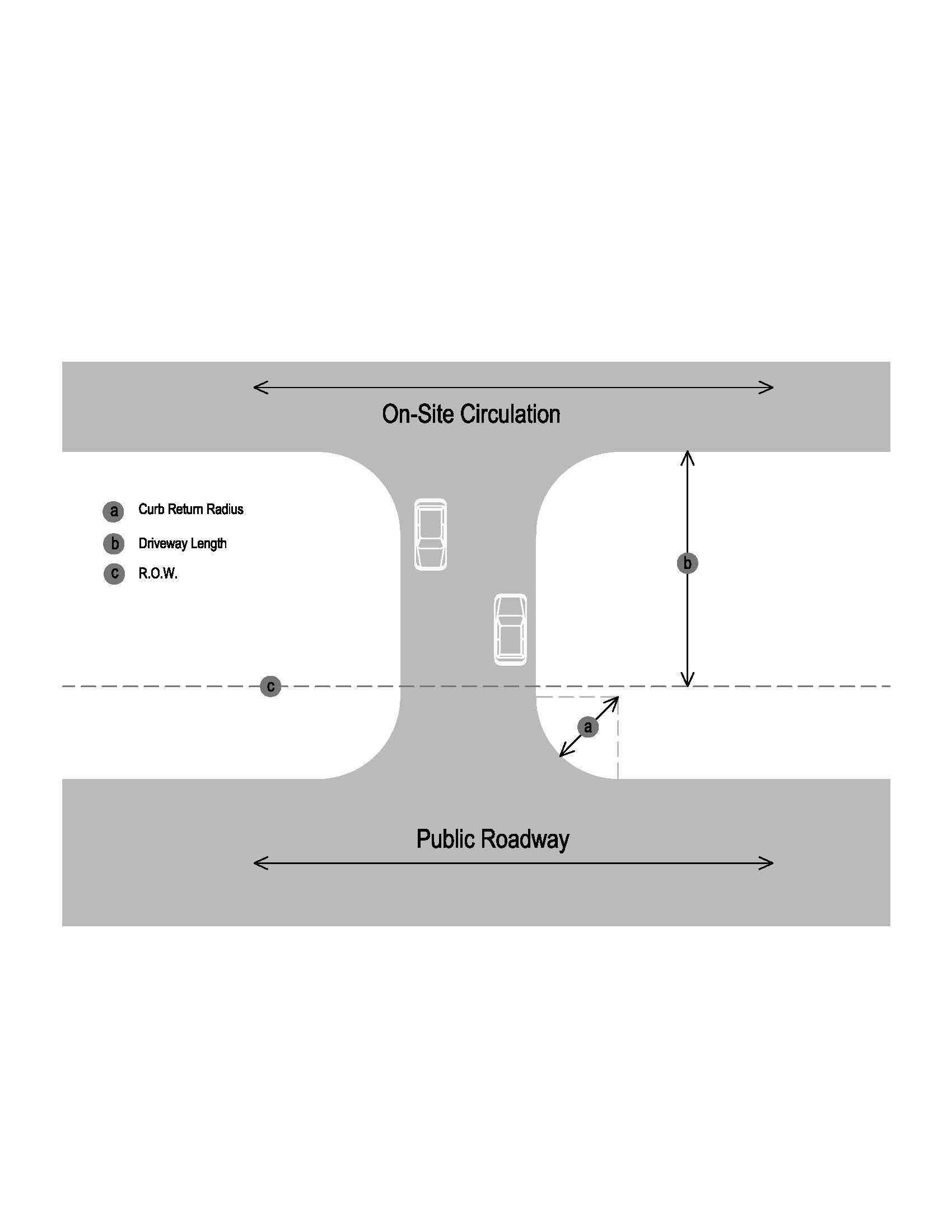 Driveway LengthFor driveways that will be signalized, driveway length should be determined by a traffic study of expected traffic volumes and queues.  An important measurement in determining the driveway length will be the outbound queue.For unsignalized driveways, the following minimum lengths will be required:The County Engineer may, at his or her discretion, allow a reduced driveway length with conditions that will include, at a minimum, construction of a right turn deceleration lane on the main roadway to allow for vehicle stacking.Deceleration and Acceleration Lanes.The County Traffic Engineer, at his or her discretion, may require deceleration or acceleration lanes for development on roadways if needed to maintain traffic flow and safety. Right-turn deceleration lanes may be required for new residential and non-residential development on any roadway accessed by driveway. Development consisting of one single-family residential unit shall be exempt from this requirement.  Acceleration lanes may be required for new residential and non-residential development at access points to any street or highway with a large percentage of entering truck traffic, defined as ten (10) percent of average daily traffic or five (5) percent of p.m. peak hour traffic. The distance required for an acceleration maneuver is dependent on vehicle acceleration capabilities, the grade, the initial entrance speed, and the final speed of the termination maneuver. For urban streets, shorter tapers may be used when lower operating speeds are present, if approved by the County Traffic Engineer or his or her designee.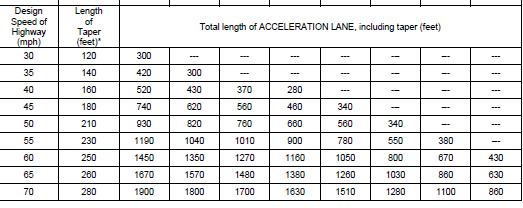 Joint-use driveways.Wherever feasible, as determined by the County, the County Engineer shall require the establishment of a joint-use driveway serving two abutting building sites, with cross-access easements. The property owner shall, at his or her own expense, record a cross-access easement in the Orange County public records running with the land, allowing cross-access to and from the other properties in the affected area, and providing that pre-existing curb cuts on the building site shall be closed and eliminated after the construction of both sides of the joint-use driveway.The property owner shall provide a copy of the recorded cross-access easement to the Development Engineering Division.(g) Site redevelopment and existing access.	Existing permitted connections and median openings not meeting the standards of the assigned classification shall be allowed to remain in place.  Such features shall be brought into compliance with the access management standards of the assigned classification to ensure traffic and pedestrian safety under the following conditions: when new connection permits are needed;when changes in existing property use increase land use intensity as may be determined by trip generation on the site;substantial enlargements or improvements of site development;significant change in trip generation according to the most recent ITE Trip Generation Manual or independent impact fee calculation accepted by the County; as changes to the roadway and/or intersection design allow; orwhen the County Engineer determines that closure or modification of the median opening will improve the safety and operations of the roadway and/or intersection.  Traffic study.The County Traffic Engineer may require a traffic study to address posted speeds, trip distribution, justification for access, and need for turn lane storage, traffic volume, turning movements, sight distance, safety, and other requirements.Nonconforming access.Due to inadequate lot frontage, location of existing driveways on abutting properties or other similar physical constraints, a development site may not meet the minimum spacing requirements. A development site that otherwise meets County standards, but cannot be permitted access and has no reasonable alternative means of access to the public road system shall be issued approval for a non-conforming connection by the County Engineer with conditions.  These conditions may limit access to a specific use, prohibit an increase in intensity, and/or require joint use driveways and cross-access easements. Sec. 30-249. - Planned rights-of-way.No improvements, including stormwater retention areas, shall be permitted within the planned rights-of-way for major streets as specified defined in chapter 38, article XV of the County Code, as the same may be amended. Sec. 30-250. - Sidewalks. Pedestrian accommodations. (a) All sites, including previously-approved subdivisions and lots of record, shall have a five-foot sidewalk constructed to current county standards along all local street frontages and six-foot sidewalks on both sides of functionally-classified roadways, including on frontages abutting the site and connections to the existing sidewalk network on functionally-classified roadways. Sidewalks shall be designed to include ramps at all intersections, with two ramps per intersection quadrant on functionally-classified roadways, and to meet all accessibility requirements of the most recent editions of Florida Department of Transportation Americans with Disabilities Act Standards for Transportation Facilities and other applicable federal and state standards as adopted.(b) On a case by case basis, upon approval from the cCounty eEngineer, a developer may make a voluntary contribution to a sidewalk fund to pay for construction of sidewalks in lieu of actual construction of sidewalks on roadways. This voluntary contribution must be made prior to issuance of any permit for the development. The amount of the contribution shall be on a per foot basis that is the equivalent of the per linear foot cost to the county for installing the sidewalk, based upon the annual sidewalk contract in effect at the time of permit issuance, including any applicable sidewalk design, drainage, ADA requirements, and/or permitting costs as determined by the County Engineer. Orange County shall spend the proceeds from sidewalk fund contributions for new sidewalk design, construction, and other associated costs only and may spend all sidewalk funds collected countywide, as may be approved from time to time by the county engineer. (c ) Pedestrian accommodations consistent with this section shall be provided for all development within the C-1, C-2, C-3, P-O, and I-1/I-5 zoning districts and shall meet the following design standards:  All pedestrian circulation systems shall provide a minimum of 48 inches for continuous pedestrian access to encourage pedestrian activity and safety. Pedestrian walkways shall be a minimum of five (5) feet wide and be constructed of concrete, stamped or textured concrete, or asphalt. Other material may be approved by the Development Engineering Manager, but bricks and pavers shall not be used within the five-foot minimum pedestrian walkway or any public right-of-way. Pedestrian walkways shall be designed to provide access between parking areas and the building entrance in a coordinated and safe manner using clearly delineated pavement markings. Pedestrian walkways through a parking lot or driving area, if not sidewalks, shall be designated or identified by pavement markings, including thermoplastic crosswalks. Separate paths shall be provided for pedestrian and vehicle traffic.Pedestrian walkways shall provide direct connections between all existing and proposed building entrances and outparcels, adjacent streets and sidewalks, and transit stops in adjacent rights-of-way. An accessible route shall be provided within the site from all accessible building entrances and accessible parking spaces/passenger loading zones to transit stops. Pedestrian access points shall be located at the earliest point of off-site pedestrian walkway contact. Pedestrian walkways shall be curbed wherever possible. Curb stops shall be required whenever parking facilities directly abut pedestrian walkways. Where vehicle overhang encroaches on the walkway, required walkways shall be seven (7) feet wide. Pedestrian walkways shall utilize shade trees or alternative cover along the full extent of walkways from the site to the external sidewalks, outparcels, and transit stop, if a transit stop is adjacent to the site, with the exception of areas crossing driveways, parking, and other vehicular areas. To enhance pedestrian safety, each vehicular access driveway from a functionally-classified roadway shall be marked with retro-reflective special-emphasis thermoplastic crosswalk markings that are the maintenance responsibility of the property owner.Shared walkways are encouraged between adjacent commercial, office, industrial, and mixed-use projects. These pedestrian connections shall also be required of projects in the Alternative Mobility Area, unless prevented by physical limitations of the site or adjacent sites. Within the Alternative Mobility Area, pedestrian-scaled lighting shall be provided along all pedestrian walkways that is consistent with Section 9-649. The County shall perform an inspection of pedestrian accommodations as part of issuance of the certificate of occupancy/completion. Approximately one (1) year after issuance of a certificate of occupancy/completion, the Engineer of Record shall certify in writing to the Development Engineering Division that pedestrian accommodations function as designed and have been maintained properly. If a site’s pedestrian accommodations are not compliant with this section, the County may issue notice to the property owner, and the property owner shall be responsible for restoring pedestrian accommodations, including crosswalk markings, within a time period acceptable to the Development Engineering Manager.Sec. 30-640. - Waivers, exceptions and variances. If, as a result of a governmental taking, either by negotiation or condemnation, existing lots, parcels, structures, or uses of land become nonconforming with the provisions of the County Code, the following provisions shall apply: (1)	Existing characteristics of use which become nonconforming or increase in nonconformity as a result of a taking, including but not limited to, minimum lot size, setbacks, open space, off-street parking, landscape requirements, drainage and retention shall be required to meet code requirements to the greatest extent possible, to the satisfaction of the appropriate department division manager or his or her designee. Thereafter, the existing characteristics of use shall be deemed conforming. Any further expansion or enlargement thereof shall be in accordance with all applicable code requirements. (2)	In granting any waiver or exception to code requirements, the manager or designee of the department having jurisdiction over the specific area of the code or land development regulation shall: a.	Determine that the requested exception or waiver will not adversely affect visual, safety, aesthetic or environmental concerns of neighboring properties. b.	The requested exception or waiver shall not adversely affect the safety of pedestrians   (including accessibility requirements of the most recent editions of Florida Department of Transportation Americans with Disabilities Act Standards for Transportation Facilities and other applicable federal and state standards as adopted), bicyclists, transit users, or operators of motor vehicles. c.	Preserve code-required off-street parking requirements to the greatest extent practicable. The reconfiguration, reduction, or removal of landscape and/or open space requirements may be considered to preserve off-street parking. Chapter 34Link to full chapter on Municode.comSummary of Proposed ChangesAdds right-turn deceleration lane and traffic study requirements at the discretion of the County Traffic EngineerRequires sidewalks to be constructed on all subdivisions, including previously-approved subdivisions based on legal opinion from the County Attorney’s Office, while addressing waiver issues to correspond to Sec. 30-250Increases 4’ minimum sidewalk width in subdivisions to 5’ to ensure the forthcoming Public Rights-of-Way Accessibility Guidelines (PROWAG) minimum width and Greenbook standards can be met effectively, as well as requiring 6’ sidewalks on functionally-classified roadways, per current FDOT guidelinesAdds requirement to install corner ramps/sidewalks first with roadway construction before housing construction and for 2 ramps per quadrant at intersections in standards/codes for new construction of functionally-classified roadways, per Public Works DirectorRevises requirements for subdivisions to do sidewalks on all roadway frontage, including abutting the subdivision, and on both sides of roadway per Florida Greenbook standardsAdds requirement that all sidewalks be completed before a subdivision is accepted for Orange County maintenanceUpdates sidewalk standards and ensures payments in lieu of construction are sufficient for the County to provide sidewalks, particularly where design and/or drainage are involved (Development Engineering recommends a County Engineer staff memo publishing three costs: standard, with design/drainage, special situation—when contracts are updated)Adds on-street parking accessibility standards based on PROWAG standards per Public Works DirectorAdds connectivity requirements based on the adopted language in Transportation Element Policies T3.2.1 and T3.2.2 of the Comprehensive PlanRevises to specify subdivision developer has responsibility for ADA retrofits to existing intersections when connecting to County network, including sidewalks, per Public Works DirectorAdds requirement for secondary access points based on development thresholdRemoves obsolete access standard to coordinate with new access management standards in Section 30-248Requires subdivisions’ roadway screen walls to include pedestrian access pointsSpecifies that the Engineer of Record has the responsibility to design ADA facilities and clarify responsibilities for inspectionAdds reference to private streets maintaining safety for users and meeting County standards—ADA not directly applicable to private streetsRequires the Capital-repair/other infrastructure account for major repair, reconstruction, resurfacing, and replacement related to the private streets and drainage systems address sidewalks, curbing, and bike facilities that are part of the street cross-section to be funded for reconstruction every 12 years, not 50 yearsSec. 34-131. - Preliminary subdivision plan and supporting data.  (a)	General. The preliminary subdivision plan shall include the information listed in this section. Notes should be used whenever possible on the preliminary subdivision plan to explain, verify or identify additional information that is important to the understanding of the site and the plan of development. All property being subdivided shall have the appropriate zoning for the land uses being proposed. The preliminary subdivision plan shall be submitted on twenty-four-inch vertical by thirty-six-inch wide sheets. (b)	Legend and supporting data. The legend and supporting data of the preliminary subdivision plan shall include: (1)	Title and date of plan.(2)	Name, address, telephone number, FAX and e-mail of the owner/developer (if other than owner), surveyor, engineer and other consultants. (3)	Letter with notarized signature from property owner authorizing the application if owner is not applicant. (4)	Scale of the plan (preferably one (1) inch equals one hundred (100) feet) with a scale bar and north arrow. (5)	Location map showing the site in relation to existing roads, major intersections, sidewalks, access points and developments.(6)	Legal description and property appraiser's tax identification number (Parcel ID) of the tract to be subdivided and the approximate acreage. (7)	All contiguous property under ownership or control of the applicant shall be shown, described or noted on the preliminary plan. In some instances, a conceptual master plan may be required where the size or character of the area would dictate a unified planning approach. (8)	Boundary of the tract shown by a heavy line.(9)	The existing zoning, the proposed minimum lot size and width, the proposed residential, commercial and industrial land use type and the residential density. (10)Names of all abutting subdivisions and location of adjoining platted lots and parcel lines within one hundred (100) feet (if unplatted, so state). (11)Existing utility transmission and drainage systems, easements and improvements including buildings located on the tract. (12)Adjacent zZoning districts of all adjacent parcels, including zoning on opposite side of right-of-way.(13)All requests for variances and/or waivers shall be noted on plan with appropriate County Code reference and justification. (14)Number of lots.(15)Number of dwelling units and the projected school age population.(16)Lot lines, scaled lot dimensions, and lot numbers.(17)Where more than one (1) setback applies to a lot, the greater setback distance shall apply. a.	Illustrate all setbacks from streets and highways as indicated in chapter 38, article XV of the County Code. b.	Indicate by the use of notes the applicable setbacks for the zoning district.c.	Illustrate all setbacks on irregular shaped lots.d.	Illustrate the fifty-foot building setback from the normal high water elevation of all surface water bodies. Where the normal high water elevation has not been established, the project engineer shall establish it to the satisfaction of the cCounty eEngineer, prior to subdivision construction plan submission. e.	Illustrate the one-hundred-fifty-foot septic tank setback from the normal high-water elevation (NHWE) for all surface water bodies and seventy-five-foot setback from the control elevation for all artificial water bodies. (18)Approximate pPhasing of the project, if applicable.(19)Location of all sites for multifamily, commercial, industrial, utility, institutional or recreational uses and other public and nonpublic uses exclusive of single-family residential lots. (20)Recreation facilities (to be owned and maintained by a mandatory homeowners association) with the following data: a.	Identify the tract(s) proposed for recreation use.b.	Type and location of all proposed recreational facilities.c.	Setback from all property lines.d.	Vehicle and pedestrian Aaccess points and vehicle and bicycle parking.e.	Exterior lighting plan (if proposed).f.	Landscape and buffer plan.To provide flexibility regarding types of facilities to be provided, the following groups shall be established. Uses or their equivalents within a group can be interchangeable and would not require additional review: Group A: Tennis courts, basketball courts, volleyball courts or other hard court uses. Group B: Swimming pools, spas. Group C: Picnic areas, trails, exercise courses, beaches. Group D: Playfields, playgrounds, tot-lots. If the recreation facilities are not shown on the preliminary subdivision plan, board of zoning adjustment (BZA) review of these facilities shall be required for conventionally zoned (not planned development) property. (c)	(1)	Landscape plan. All preliminary subdivision plans submitted after October 1, 2010, shall include a landscape plan. The landscape plan design for any common or recreation areas lots within the subdivision, but not including stormwater management areas, shall: a.	Contain no more than sixty (60) percent turf, as defined in Section 24-2 of this Code, based upon the total square footage of landscaped and irrigated common areas, but not including qualified retention ponds and stormwater conveyance systems; provided however, that no more than sixty (60) percent of the landscaping on individual residential lots may be turf; and b.	Conform to the submittal requirements set forth in chapter 24 of this Code. (2)	In no case shall a landscape plan incorporate the use of prohibited invasive exotic plant species as described in F.S. (2009) § Sections 581.011 and 581.091, Florida Statutes. (3)	The landscape plan shall contain certification by the landscape architect or other qualified professional, whichever is appropriate, that the landscape is designed in compliance with this Code. The certification shall be stated directly on the preliminary subdivision plan and shall be submitted to the county as a component of the initial submittal of the preliminary subdivision plan. Furthermore, the landscape plan shall contain certification by the developer that the landscape plan will hereafter be maintained in compliance with this Code and that such maintenance obligations shall be included in the deed restrictions associated with the subdivision. (4)	The following are exempt from the requirements of chapter 24 of this Code and from this section: a.	Development applications involving one (1) single-family residence or a duplex residential project, on either a single lot or parcel; and b.	Bona fide agricultural activities as defined in the Florida Right to Farm Act (F.S. (2009) § 823.14) provided that fertilizers are applied in accordance with the appropriate best management practices manual adopted by the Florida Department of Agriculture and Consumer Services, Office of Agricultural Water Policy for the crop in question. (5)	Nothing in this article shall be construed to prohibit or be enforced to prohibit any property owner from implementing county-approved low impact development techniques for stormwater management and capture or Florida friendly landscaping on his/her land. (d)	Physical/environmental conditions. The following physical and environmental conditions shall be shown on the preliminary subdivision plan: (1)	Existing contours at one-foot intervals based on field surveys or photogrammetric surveys using county datum for the tract to be subdivided. In order to properly assess the drainage impact that the proposed project will have on adjacent properties, the survey shall be extended a minimum of two hundred fifty (250) feet beyond the tract boundary onto adjacent parcels and include finished floor elevations of adjacent properties and structures. (Extension across open roadways is not required.) If contours are based upon a field survey, it shall be certified by a land surveyor. (2)	An approved cConservation aArea dDetermination (CAD) with the identification of all conservation areas and the corresponding maintenance responsibility. (3)	One-hundred-year flood elevation data for all developments within Zone A as indicated on the county flood insurance rate map, as amended, prepared by the federal emergency management agency. Where the 100-year flood elevation has not been established, the project engineer shall conduct the necessary drainage basin studies to establish the 100-year flood elevation to the satisfaction of the county engineer. (4)	Indicate disposition of any existing structure on-site.(e)	Required improvements. The following improvements shall be required and shall be indicated on the preliminary subdivision plans: (1)	Streets: a.	The following information shall be provided for existing streets:1.	The name, location and right-of-way width of all existing streets, sidewalks, bikeways, access points, rights-of-way and platted streets within five hundred (500) feet in each direction of the proposed entrance to the proposed subdivision; 2.	Right-of-way and setback requirements in chapter 38, article XV of the County Code. b.	The following information shall be provided for proposed streets:1.	The name or temporary designation and right-of-way width.2.	A typical design cross section indicating pavement type, width, drainage features and sidewalks/bikeways, including details of ADA requirements. Separate cross sections for all entrance roads featuring medians. 3.	The projected average daily traffic (ADT) from the development based upon trip generation rates contained in the most recent edition of the Institute of Transportation Engineers (ITE) Manual, unless other standards are justified and approved. 4.	Proposed vehicular, pedestrian, and bicycle access improvements, including right-turn deceleration lanes if required by the County Traffic Engineer on any roadway accessed by driveway.c.	Note explaining any proposed vacation of rights-of-way or easements.(2)	Water and wastewater systems. The proposed method and source of water supply and wastewater disposal shall be shown. The developer shall show the points of connection to the existing systems and a schematic layout of the proposed system. If the source is other than Orange County, a letter shall be submitted from the appropriate utility company, confirming that service can be provided. If on-site sewage disposal systems are proposed, supporting calculations shall be provided according to subsection 34-207(2). (3)	Stormwater management. A stormwater management plan will be provided with a schematic diagram of the proposed stormwater collection system, method of pollution control and stormwater retention/detention with preliminary calculations as to pond sizing. The direction of flow for all surface drainage and existing storm sewers on or abutting the tract shall be shown. Stormwater retention/detention areas shall be designated as "tracts." (4)	Screen walls. Show location of all screen walls and their pedestrian access points, which comply with sSection 34-209. Maintenance responsibility shall be indicated, but in no case will it be the responsibility of the cCounty. (5)	Easements. Show the location, width, purpose, and maintenance responsibilities, and ownership for all proposed easements, facilities, or rights-of-way other than for streets. (6)	Borrow and/or stockpile operations. If it is anticipated that a borrow operation for export, import, or stockpile off-site will be undertaken as part of the project, it should be noted on the plans and preliminary grades and quantities shown. An excavation or fill permit (pursuant to cChapter 16, Orange County Code) will be required for material removed from or staged at the site. (7)	Finish grade change. If it is anticipated that finished grades for lots at the perimeter of the property, excluding rights-of-way, will vary more than one (1) foot above or below existing grades, it shall be noted on the preliminary subdivision plan. If the subdivision construction plans result in exceeding these limits without being noted on the preliminary subdivision plan, it shall constitute a substantial change requiring a public hearing. (8)	Recreation areas/parks. All recreation areas/parks and their associated vehicle/bicycle parking shall be identified pursuant to Section 34-131(b)(20). (f)	Individual on-site sewage disposal systems (OSDS). The applicant for any subdivision proposed for development utilizing an OSDS shall submit as part of the preliminary subdivision plan submittal the following soils information prepared by a geotechnical engineer registered to practice in the State of Florida: (1)	At least one (1) boring, a minimum of seven (7) feet deep, for each four (4) lots for residential subdivisions or for each acre proposed for development. The county may require a greater number of soil borings than specified in the preceding sentence in the event that the on-site soils associations are classified as severe by the Soil Conservation Service of the U.S. Department of Agriculture. The county may permit a fewer number of borings where large parcel development is proposed. These borings shall be located throughout the project to provide an accurate characterization of soils and water table conditions. (2)	The following information shall be provided for each boring location:a.	Depth, extent and description of each soil type encountered, consistent with unified soils classification system, and relative density; b.	Depth of water table measured from natural grade; andc.	Determination of wet season elevation before development.(3)	Sufficient soil samples shall be taken and tested to verify visual soil classifications.(4)	A pre- and post-development groundwater contour map of estimated wet season water table shall be provided together with an indication of direction of flow, flow from off-site and influence upon downstream areas. (5)	A report which summarizes results of investigations, evaluation of soil and groundwater condition for both pre- and post-development conditions, and a statement pertaining to suitability to support an OSDS and special requirements for use of an OSDS including, but not limited to, the following: a.	Lot sizing in view of soil and water table conditions;b.	Removal and replacement of marginal low permeability soil underlying the proposed absorption bed area; c.	Delineation of the need to elevate proposed drainfield areas;d.	Filling, and grading, and drainage requirements to accomplish a separation of two (2) feet between the bottom of the absorption bed and road base to the estimated wet season water table. Report must recommend needs for underdrains to protect the road base and provide groundwater flow coverage.(6)	The County Traffic Engineer may require a traffic study to address posted speeds, trip distribution, justification for access, and need for turn lane storage, traffic volume, turning movements, sight distance, safety, and other requirements.(7) On a site-specific basis, additional information may be required by the county to enable a complete evaluation of conditions. Sec. 34-152. - Lots and blocks.  (a)	Lot size. The minimum lot size in a subdivision shall be determined based on the potable water source and wastewater system provided in the subdivision as stated in sSections 34-206 and 34-207, respectively, provided that lot dimensions and size shall not be less than the minimum established in chapter 38 of the Orange County Code (zoning). (b)	Corner lots. Corner lots shall be at least ten (10) feet greater in width than the minimum established in chapter 38 of the Orange County Code (zoning). Where the minimum width established in chapter 38 exceeds ninety-five (95) feet, no additional width shall be required. (c)	Access. Each lot and tract interior to the subdivision shall have a minimum access width of twenty (20) feet to a dedicated public paved street, except in gated communities covered by article VIII of this chapter, and access to the public sidewalk network along major roadways. The subdivision shall be so designed that remnants and landlocked areas within the subdivision are not created, except access may not be required to parcels identified as conservation areas. All lots shall have access from an internal subdivision street. Access rights to external roads from individual lots shall be dedicated to Orange County. Lots shall not be approved with access on an unpaved right-of-way or with access by any type of easement. (d) All access cuts or driveways shall meet all requirements of Section 30-248.Sec. 34-171. - Roadway design standards. (7) Sidewalks. All subdivisions, including previously-approved subdivisions, shall have fourfive-foot concrete sidewalks on both sides of all streets except streets projected to carry in excess of an ADT equal to three thousand five hundred (3,500) vpd which shall have five-foot concrete sidewalksconstructed to current county standards along all local street frontages and six-foot sidewalks on both sides of functionally-classified roadways, including on frontages abutting the site and connections to the existing sidewalk network on functionally-classified roadways. All sidewalks shall be located within the street right-of-way. Sidewalks shall be a minimum of four (4) inches in thickness, except at driveways where the required thickness is six (6) inches. Sidewalks shall be designed to include handicapped ramps at all intersections, with two ramps per intersection quadrant on functionally-classified roadways, and to meet all accessibility requirements of the most recent edition of Florida Department of Transportation Americans with Disabilities Act Standards for Transportation Facilities. Ramps and corresponding sidewalks at intersection quadrants shall be installed at the time of roadway construction. All sidewalks within a subdivision shall be completed before the County accepts subdivision infrastructure for maintenance. On a case by case basis, upon approval from the cCounty eEngineer, a developer may make a voluntary contribution to a sidewalk fund to pay for construction of sidewalks in lieu of actual construction of sidewalks prior to issuance of any permit for the development. The amount of the contribution shall be on a per foot basis that is the equivalent of the per linear foot cost to the county for installing the sidewalk, based upon the annual sidewalk contract in effect at the time of permit issuance, including any applicable sidewalk design, drainage, ADA requirements, and/or permitting costs as determined by the County Engineer. The county shall spend the proceeds from sidewalk fund contributions for new sidewalk design, construction and other associated costs only and may spend sidewalk funds throughout the County, as may be approved from time to time by the county engineer. (10) On-street parking. Designated on-street parking spaces may be approved by the County Engineer on functionally-classified roadways if consistent with County standards and shall require signage and marking consistent with the United States Department of Transportation Manual on Uniform Traffic Control Devices for Streets and Highways (MUTCD). Required markings shall include identification of accessible parking spaces and accessible passenger loading zones, other than transit stops, by signs displaying the International Symbol of Accessibility at the head or foot of the accessible parallel parking space or passenger loading zone. To ensure accessibility, where the adjacent sidewalk or available right-of-way is more than 14 feet wide from face of curb, an access aisle a minimum of 5 feet wide and connected to a pedestrian access route shall be provided at street level for the entire length of each accessible parallel parking space. If available right-of-way is less than or equal to 14 feet wide, an access aisle is not required, but accessible parallel parking spaces shall be located at the end of the block face. For perpendicular and angled on-street parking spaces, an access aisle that is a minimum of 8 feet wide to accommodate vans with lifts and that is connected to a pedestrian access route shall be provided at street level for the entire length of each accessible perpendicular or angled parking space. Two accessible parking spaces are permitted to share a common access aisle, which shall be marked to discourage parking in the aisle. Curb ramps or blended transitions shall connect the access aisle serving each accessible on-street parking space to the pedestrian access route and are not permitted within the access aisle. Parking spaces at the end of block face can be served by curb ramps or blended transitions at the pedestrian street crossing. When passenger loading zones other than transit stops are provided, at least one accessible passenger loading zone shall be provided for each 100 feet of continuous loading zone space or fraction thereof. Accessible passenger loading zones shall provide a vehicular pull-up space a minimum of 8 feet wide and 20 feet long and shall include an access aisle at the same level as the vehicle pull-up space. The access aisle shall be a minimum of 5 feet wide, extend the entire length of the vehicle pull-up space, connect to the pedestrian access route, and must be marked to discourage parking in the aisle.If on-street parking is provided, accessible parking spaces shall be provided as follows:Sec. 34-173. - Continuation of existing street pattern. The proposed street layout shall be coordinated with and connected to the street system of the surrounding area, including sidewalks. Streets in the proposed subdivision shall be connected to dedicated streets in adjacent areas where required, to provide for proper vehicle, pedestrian, and bicycle traffic circulation. Per Transportation Policies T3.2.1 and T3.2.2 of the Comprehensive Plan, the County shall require developments to provide interconnected transportation street, pedestrian, and bicycle networks through measures including, but not limited to, cross-access easements, public rights-of-way, and/or transportation facility stubouts to adjacent parcels. These connections shall be provided in all directions, except where not physically feasible, the abutting land is undevelopable, or prevented by other physical or environmental barriers, including, but not limited to, limited access roadways, railroads, and environmental features. Transportation networks shall be provided across existing and proposed streets, at intervals that support direct pedestrian and bicycle travel within and beyond the borders of the proposed development and that avoid cul-de-sacs or other closed-end street designs. Street stubs, including sidewalks, to contiguous platted but unbuilt streets shall be provided when required to give access to such areas or to provide for proper future traffic vehicle, pedestrian, and bicycle circulation. Street stubs in excess of two hundred fifty (250) feet which provide lot access shall be provided with a temporary cul-de-sac turn around. The subdivision developer of the contiguous area shall pay the cost of restoring the street to its original design cross-section, and extending the street and sidewalk network, and ensuring all transportation facilities meet the requirements of the most recent edition of Florida Department of Transportation Americans with Disabilities Act Standards for Transportation Facilities. Sec. 34-176. - Subdivision entrance roads. (a)	Intersections created by construction of subdivision entrance roads connecting to existing roads may require improvements such as deceleration/acceleration lanes, left turn lanes, bypass lanes and signalization. The criteria for determining the need for such improvements will include existing and projected traffic on both roads, horizontal and vertical alignment of the road to which the entrance road is to be connected, future road improvement plans, sight distance and other criteria deemed appropriate by the county. Recommended intersection improvements will be addressed by the DRC and considered by the board of county commissioners at the preliminary subdivision plan public hearing. (b)	If one (1) of the following guidelines is attained, then construction of a left turn lane on the collector or arterial roadway is required: (1)	Whenever a median is present in the collector or arterial road.(2)	When the posted speed limit of the collector or arterial road is forty-five (45) mph or greater. (3)	When the collector or arterial roadway has two (2) or more through lanes in each direction.(4)	When the average daily traffic on the collector or arterial roadway is estimated to exceed five thousand (5,000) vpd within the next five (5) years. (5)	When the entering left turn volume from the collector or arterial roadway is fifty (50) vehicles per hour or greater. (c) Development shall meet the following requirements for secondary access:(1) Development on parcels with at least 1,320 feet adjacent to any arterial or major collector roadway shall provide two points of ingress/egress wherever the development comprises at least 40 residential units or mixed-use development. Development with less than 1,320 feet may be required to have a secondary access at the discretion of the County Engineer.(2) All non-residential development shall provide vehicular and pedestrian cross access easements and facilities to any adjacent property that co-terminates with any arterial roadway. (3) Access points shall provide a minimum of 20 feet of paved access on a public roadway. (4) Any waiver of this standard must meet all access management requirements of Orange County and of the latest edition of the Manual of Uniform Minimum Standards for Design, Construction and Maintenance for Streets and Highways (Greenbook), as published by the Florida Department of Transportation, and must be approved by the County Engineer or his or her designee.  Sec. 34-177. - Intersection separation.  (a) Proposed subdivisions which are anticipated to include intersections, driveway accesses and/or median openings within state maintained road rights-of-way shall be required to obtain the necessary permits from Florida Department of Transportation. (b)	Intersections on a county maintained arterial or collector roadway shall meet the spacing requirements in Section 30-248. be situated at least six hundred (600) feet apart only where no approved or existing development with an intersection on the subject arterial or collector road is located within one-half (½) mile of the new subdivision. The distance between median openings shall conform to this intersection separation requirement. Sec. 34-201. - Certification, approval of plans. The engineer of record shall certify the design and inspection of the installation of all required improvements such as streets, sidewalks, ADA requirements, drainage structures, bridges, bulkheads, and water and wastewater facilities. All plans for improvements shall be prepared by such engineer and, prior to construction, must be approved by the county engineer or the utilities department, where applicable. Sec. 34-202. - Inspection of improvements. After all required improvements have been installed, the engineer of record shall submit certified record drawings to the county that the improvements have been constructed substantially according to approved plans and specifications. The public utilities director or county engineer, whichever appropriate, shall periodically inspect all construction subject to this chapter. Noncompliance with approved plans or specifications or evidence of faulty materials or workmanship shall be immediately called to the attention of the developer or the engineer and, if not corrected in an expeditious manner, all work on the project will be suspended. Laboratory tests may be required when appropriate. The building official shall verify that all sidewalks, ADA requirements, and crosswalks are in place prior to final inspection of any adjoining building. The county engineer shall verify that external sidewalks, ADA requirements, walls and any landscaping screens and buffering shown on preliminary subdivision plans are installed prior to final inspection of the subdivision and an issuance of a certificate of completion.Sec. 34-209. - Roadway screen walls. A six-foot high masonry wall shall be provided to separate residential subdivisions from all adjacent roadways whose average daily traffic volumes are projected to exceed eight thousand (8,000) vehicles within five (5) years of the date of approval of the preliminary subdivision plan. If a traffic projection is not available, it shall be provided by applicant or owner. Pedestrian access points in the masonry wall shall be required at least every 500 linear feet when adjacent to public schools or as directed by the County. Pedestrian access points may be included in calculations of required open space for the subdivision. The masonry wall shall not be located within roadway right-of-way and shall not impede horizontal and/or vertical sight distances in accordance with Florida Department of Transportation standards. Sec. 34-291. - HOA accounts for maintenance and repair. In addition to the several requirements of sSection 34-290(h)(1)—(21), (i) and (k), the declaration for each subdivision approved as a "gated community" shall provide, at a minimum, the following requirements, restrictions, terms, conditions, and limitations with respect to the accounts required for the maintenance and repair of the streets, drainage, and other infrastructure for the subdivision and the monies on deposit in those accounts, in order to maintain safety for all users of the private street network and other infrastructure and compliance with the County’s roadway standards. (a)	Required HOA asset accounts. The HOA must create, deposit monies into, retain in perpetuity, and replenish from time to time, as required by this section or as determined by the findings of the engineer’s inspection required by Sec. 34-290, the following accounts, which are referred to in this article collectively as the "required HOA accounts": (1)	A routine-infrastructure-maintenance account;(2)	A capital-repair/streets account;(3)	A capital-repair/drainage pond account;(4)	A capital-repair/other infrastructure account; and(5)	A storm debris removal account.Each of these accounts must be asset accounts kept separate and apart from all other funds and accounts of the HOA, and for accounting purposes the HOA may not commingle these accounts, either with each other or with other funds and accounts of the HOA. However, notwithstanding the foregoing, the monies in the above accounts may be commingled with monies in other HOA accounts for banking and investment purposes, and may be pooled with other HOA monies in a common investment program, so long as the financial books and records of the HOA account for these monies separately and apart from all other HOA monies and keep such monies earmarked for the purposes set forth below. All earnings from the investment of monies in the required HOA accounts shall remain in their respective accounts and shall follow their respective principal. (b)	Use of accounts. (1)	Routine-infrastructure-maintenance account. Monies on deposit in the routine-infrastructure-maintenance account, including any investment earnings, may be used by the HOA or by the developer with the written consent of the board of directors of the HOA, only for scheduled maintenance and for unscheduled repair of the streets, drainage system, including the and stormwater detention/retention areas, sidewalks, curbing, bike paths bicycle facilities, traffic-control signage and other HOA infrastructure appurtenant to the private roads and drainage systems. If allowed by the declaration, the monies on deposit in the account may also be used for scheduled maintenance and unscheduled maintenance and repair of the entrance and exit gates and their related facilities, but the declaration shall require that the streets and drainage-system maintenance and repair take priority over the maintenance and repair of the gates and related facilities. (2)	Capital-repair/streets account. Monies on deposit in the capital-repair/streets account, including any investment earnings, may be used by the HOA only for resurfacing and related reconstruction of the streets in the subdivision, generally every twelve (12) years after issuance by the county of the certificate of completion for the streets, and for the periodic repair of sidewalks and bicycle facilities that are part of the street cross-section. The monies on deposit in the account may not be expended earlier than the twelfth anniversary of the issuance of the certificate of completion without the consent of no less than a simple majority of the owners of platted lots (excluding the developer) in the subdivision, which consent may consist of written consent and/or voting consent at a meeting called in accordance with the bylaws of the HOA, and the consents will be valid only if obtained after turnover of the subdivision infrastructure to the HOA. Under no circumstances may the monies in the account be expended before the developer turns over control of the subdivision infrastructure to the HOA. (3)	Capital-repair/drainage pond account. Monies on deposit in the capital-repair/drainage pond account, including any investment earnings, may be used by the HOA only for major repair and reconstruction of the stormwater detention/retention areas of the drainage system, generally every ten (10) years after issuance by the county of the certificate of completion for the stormwater-drainage system. The reconstruction and repair of the detention/retention areas will include, but not be limited to, dredging and sediment removal. The monies on deposit in the account may not be expended earlier than the tenth anniversary of the issuance of the certificate of completion without the written consent of no less than a simple majority of the owners of platted lots (excluding the developer) in the subdivision, which consent may consist of written consent and/or voting consent at a meeting called in accordance with the bylaws of the HOA, and the consents will be valid only if obtained after turnover of the subdivision infrastructure to the HOA. Under no circumstances may monies in the account be expended before the developer turns over control of the subdivision infrastructure to the HOA. (4)	Capital-repair/other infrastructure account. Monies on deposit in the capital-repair/other infrastructure account, including any investment earnings, may be used by the HOA only for major repair, reconstruction, resurfacing, and replacement of the other parts of the infrastructure related to the private streets and drainage systems, such as the stormwater conveyance systems, sidewalks, curbing, and  bike paths bicycle facilities not associated with the street cross-section. If allowed by the declaration, the monies on deposit in the account may also be used for the major repair, reconstruction, and replacement of the entrance and exit gates and related facilities, but the declaration must require that the repair, reconstruction, and replacement of the former items of infrastructure take priority over the repair, construction, and replacement of the entrance and exit gates and their related facilities. (5)	Storm debris removal account. Monies on deposit in the storm debris removal account, including any investment earnings, may be used by the HOA only for the costs of storm debris clean-up and removal, such as clearing downed trees, landscape, and other storm-created debris from HOA-owned streets, sidewalks, and drainage facilities (including stormwater detention/retention areas), and removing such debris to a landfill or other county-provided drop-off site. (c)	Required funding; required assessments. (1)	Routine-infrastructure-maintenance account. The HOA must deposit each year into the routine-infrastructure-maintenance account an amount of money sufficient to perform all scheduled maintenance and unscheduled repair of the streets, drainage system, and stormwater detention/retention areas, sidewalks, curbing, bicycle facilities, traffic-control signage, and other HOA infrastructure during the subsequent year. The amount deposited, when added to investment earnings, must be no less than the amounts recommended by the engineer's report required in paragraphs (8)a. and (9)b. of sSection 34-290(h). If the declaration allows maintenance and repair of the entrance and exit gates and their related facilities to be paid from the routine-infrastructure-maintenance account, then the deposits each year must be increased by amounts sufficient to cover those costs. (2)	Capital-repair/streets account. The HOA must deposit each year into the capital-repair/streets account an amount sufficient for the streets to be resurfaced and, as related to the resurfacing, reconstructed no less frequently than every twelve (12) years, and the amount must be estimated by the developer and approved by the county prior to issuance of a certificate of completion for the streets. Deposits to the account must begin in the year in which the county issues its certificate of completion and must be completed no later than the year of the twelfth anniversary of the issuance of the certificate. The amount deposited by the HOA must be no less than one-twelfth (1/12) of the estimate approved by the county. However, after turnover of the HOA the schedule of deposits may be altered such that one (1) or more annual deposits is less than one-twelfth (1/12) of the estimate, but only if a simple majority or more of all owners of platted lots in the subdivision consent in writing and/or by voting at a meeting called in accordance with the bylaws of the HOA to approve the altered schedule. If the property owners in the subdivision consent in writing to a different schedule of deposits, the revised scheduled must result in the aggregate amount of deposits during the twelve-year period being equal to or in excess of the estimate approved by the county. At the end of each twelve-year period, the HOA shall revise and update the estimated cost of resurfacing and, as related to the resurfacing, reconstructing the streets at the end of the next twelve-year period, taking into consideration actual costs incurred and expected increases in road construction costs, and shall adjust the amount of its annual deposits to the account accordingly. If for any reason expenditures are made from the account prior to the end of the twelve-year period, the amount of deposits to the account in the remaining years shall be adjusted so as to ensure that the account contains an amount sufficient at the end of the twelve-year period to pay the costs of all expected repair and/or reconstruction and resurfacing requirements. (3)	Capital-repair/drainage pond account. The HOA must deposit each year into the capital-repair/drainage pond account an amount sufficient for the stormwater detention/retention areas in the drainage system to be restored and repaired no less frequently than once every ten (10) years, and the amount must be estimated by the developer and approved by the county prior to the issuance of a certificate of completion for the drainage system. Deposits to the account must begin in the year of which the county issues its certificate of completion for the drainage system and must be completed no later than the year of the tenth anniversary of the issuance of the certificate. The amount deposited each year by the HOA must be no less than one-tenth (1/10) of the estimate approved by the county. However, after turnover of the HOA, the schedule of deposits may be altered such that one (1) or more annual deposits is less than one-tenth (1/10) of the estimate, but only if a simple majority or more of all owners of platted lots in the subdivision consent in writing and/or by voting at a meeting called in accordance with the bylaws of the HOA to approve the altered schedule. If the property owners consent to a different schedule of deposits, the revised schedule must result in the aggregate amount of deposits during the ten-year period being equal to or in excess of the estimate approved by the county. At the end of each ten-year period, the HOA shall revise and update the estimate of the cost of restoring and repairing the stormwater detention/retention areas at the end of the next ten-year period, taking into consideration actual costs incurred and expected increases in drainage-system construction costs and shall adjust the amount of its annual deposits to the account accordingly. If for any reason expenditures are made from the account prior to the end of the ten-year period, the amount of deposits to the account in the remaining years will be adjusted so as to ensure that the account contains an amount sufficient at the end of the ten-year period to pay the costs of all expected restoration and repair requirements. (4)	Capital-repair/other infrastructure account. The HOA must deposit each year into the capital-repair/other infrastructure account an amount sufficient for other subdivision infrastructure related to the streets and drainage system, such as stormwater conveyance systems, sidewalks, curbing, and bike paths facilities not associated with the street cross-section, to be reconstructed and/or repaired no less frequently than once every fifty (50) years, and the amount must be approved by the county prior to issuance of a certificate of completion for those improvements. Deposits to the account must begin in the year in which the county issues its certificate of completion for the improvements and must be completed no later than the fiftieth anniversary of the issuance of the certificate. The amount deposited each year by the HOA must be no less than one-fiftieth (1/50) of the estimate approved by the county. However, after turnover of the HOA, the schedule of deposits may be altered such that one (1) or more annual deposits is less than one-fiftieth (1/50) of the estimate, but only if a simple majority or more of all owners of platted lots in the subdivision consent in writing and/or by voting at a meeting called in accordance with the bylaws of the HOA to approve the altered schedule. If the property owners consent to a different schedule of deposits, the revised schedule must result in the aggregate amount of deposits during the fifty-year period being equal to or in excess of the estimate approved by the county. At the end of each fifty-year period, the HOA shall revise and update the estimate of the cost of reconstructing and/or repairing the improvements, taking into consideration actual costs incurred and expected increases in reconstruction and repair costs, and shall adjust the amount of its annual deposits to the account accordingly. If for any reason expenditures are made from the account prior to the end of the fifty-year period, the amount of deposits to the account in the remaining years will be adjusted in a manner to ensure that the account contains an amount sufficient at the end of the fifty-year period to pay the cost of all expected reconstruction and/or repair requirements. (5)	Storm debris removal account. The developer must deposit an initial amount into the storm debris removal account equal to two hundred fifty dollars ($250.00) per acre of land in the platted subdivision (excluding wetlands, conservation areas, and natural waterbodies). The HOA must deposit each year into the account, an amount equal to one-fifth (1/5) the initial amount, until the storm debris account is equal to double the initial amount plus the annual Engineering News Record construction cost index. Subsequently, the HOA must make deposits at least annually into the storm debris removal sufficient to maintain the balance at double the initial amount plus the annual Engineering News Record construction cost index. Any time the HOA must expend funds in the storm debris removal account after a storm event, the HOA shall replace such funds (by special assessment, if necessary) within three (3) years of such expenditure sufficient to bring/restore the balance of the storm debris removal account to the balance prior to the expenditures, plus the annual Engineering News Record construction cost index. (6)	Developer's required contribution. To help ensure the financial ability of the HOA to maintain the infrastructure after turnover of the infrastructure, the five (5) required accounts must be created and funded by the developer, in the initial amount required for the storm debris removal account in section 34-291(c)(5), and for the other four (4) required accounts, in an amount equal to one (1) year of assessments prior to plat recording or issuance of certificate of completion for the streets, drainage, or other related improvements for the subdivision. Such initial assessments are in addition to any other assessments required to be paid by the developer under section 34-291(c)(7). Chapter 38Link to full chapter on Municode.comSummary of Proposed ChangesAdds new definitions referenced by proposed student housing standardsRevises two conditions for special exceptions to ensure ADA accessibilityConsolidates most pedestrian connectivity/sidewalk standards in each zoning district into one Code section to be relocated to Ch. 30 for administration by Development EngineeringSimplifies and consolidates Planned Development standards to enhance connectivity and accessibility, including in parking areasRevises multifamily standards to allow sharing of access with single-family development in front of development and for pedestrian access in screen wall required next to single-family developmentCreates additional standards/mobility plan for student housing to address identified bicycle/pedestrian safety needs, to enhance pedestrian connectivity and mobility options, and to update standards to reflect adopted Comprehensive Plan changes for student housingRelocates all access criteria and related provisions to Chapter 30 for administration by Development Engineering and Traffic EngineeringUpdates pedestrian, roadway, and/or parking standards for various special zoning districts, including Buena Vista North, Urban Village, Community Village Centers, Neighborhood Center, and other limited-use zoning districtsRevises standards for Horizon West Villages and Town Center to ensure accessibility and promote pedestrian safety by revising sidewalk standards, require retroreflective marking for crosswalks (not texture only), restrict use of bricks or pavers as not to create issues for crosswalk marking and ADA, meet Fire Rescue roadway needs, and update separate Horizon West Village/Town Center bicycle parking standards Changes Multi-Use Path references in Horizon West to Shared Use Path to correspond to FDOT Greenbook standardsUpdates bicycle parking standards to address accessibility and pedestrian access, caps on required spaces, and other needs, including new requirement for long-term bicycle parking in student housing projects Sec. 38-1. - Definitions. Beacons  shall mean traffic safety or traffic control devices defined as such in the U.S. Department of Transportation Federal Highway Administration’s (FHWA) Manual on Uniform Traffic Control Devices or as defined and authorized through Interim Approvals issued by FHWA. Bikesharing  shall mean a system in which a shared ﬂeet of bicycles, in docking stations at dispersed locations or unattended self-service facilities within a service area, is made available for hourly or daily rental use without a separate written agreement required for each bicycle reservation or use by members of the bikeshare group, who may consider membership an alternative to car ownership.Carsharing shall mean a system in which a shared ﬂeet of vehicles, in parking spaces at dispersed locations or unattended self-service facilities within a service area, is made available for hourly or daily rental use without a separate written agreement required for each vehicle reservation or use by members of the carshare group, who may consider membership an alternative to car ownership. Carsharing space shall mean a parking space that is designated for the parking of a carsharing vehicle and unavailable for general rental use as indicated through pavement marking and signage. Signage should indicate non-carsharing vehicles may be towed and should be consistent with the requirements of Ch. 35, Article II, Division 3, Orange County Code. Sec. 38-79 - Conditions for permitted uses and special exceptions. (Applicable to model homes)Condition (5)(b)(3)3. Mulch parking shall be allowed, if accessibility requirements of the currently-adopted editions of applicable federal and state standards are met.(Applicable only to restaurants with no drive-through or walk-up windows within the Neighborhood Center and Neighborhood Activity Corridor Zoning Districts)Condition (148)Outside seating areas are required for restaurants that have twelve (12) linear feet or more of payment pavement in front of the building and are subject to the following requirements: Outdoor seating areas must be delineated with the number of seats on the commercial site plan for these establishments. b.	Outdoor seating areas shall be considered part of the gross floor area of the establishment for calculation of development intensity, floor area ratio, parking, stormwater drainage, impact fees, and other development regulations. c.	Planters with landscaping material selected and installed consistent with the requirements of Chapter 24 of this Code shall be placed every ten (10) linear feet of outside seating area. d.	No table, chair, bench, umbrella, or planter shall block pedestrian or bicycle access, on-site traffic circulation, landscape or bufferyard area, parking or loading area, or stormwater drainage area. e.	Outdoor seating areas must be consistent with the accessibility requirements of the Americans with Disabilities Act and currently-adopted editions of applicable federal and state standardsregulation.Sec. 38-808. Pedestrian circulation.A pedestrian circulation system shall be provided for all development within the P-O zoning district that connects the office development to existing and proposed pedestrian and bicycle pathways. (a)	Pedestrian walkways shall be provided from the site to the surrounding streets, external sidewalks, outparcels, and transit stops. Pedestrian walkways shall be designed to provide access between parking areas and the building entrance in a coordinated and safe manner using clearly delineated pavement markings and crosswalks. Separate paths shall be provided for pedestrian and vehicular usage. Shared walkways are encouraged between adjacent commercial and office projects. These pedestrian connections shall also be required of projects in the alternative mobility area, unless prevented by physical limitations of the site or adjacent sites. (b) 	Pedestrian access shall be provided at a minimum ratio of one (1) access point for each vehicular access point, excluding ingress and egress points intended primarily for service, delivery or employee vehicles. Pedestrian access points shall be located at the earliest point of off-site pedestrian walkway contact. Curb stops shall be required whenever parking facilities directly abut pedestrian walkways. Where vehicle overhang encroaches on the walkway, such walkways, generally five (5) feet wide, shall be seven (7) feet wide. (c)	Pedestrian walkways shall be a minimum of five (5) feet wide and be constructed of concrete, stamped or textured concrete, asphalt, or other material as may be approved by the zoning manager. Pedestrian walkways through a parking lot or driving area shall be designated or identified by not only painted stripes, but also other material or treatment to clearly designate or identify them as such. In addition, pedestrian walkways shall be curbed wherever possible. (d) 	Building perimeter crosswalks shall be designed and coordinated to move people safely to and from buildings and parking areas by identifying pedestrian crossings with signage and variations in pavement materials or markings. (e) 	Pedestrian walkways shall utilize shade trees or alternative cover along the full extent of walkways from the site to the external sidewalks, outparcels. and transit stop, if a transit stop is adjacent to the site, with the exception of areas crossing driveways, parking, and other vehicular areas. (f)	Within the Alternative Mobility Area, pedestrian-scaled lighting shall be provided along walkways that is consistent with article XVI of chapter 9, Orange County Code. (g)	Reasonable breaks in landscaping in parking areas shall be made to allow pedestrians access through parking areas to points of destination. Pedestrian accommodations shall meet all requirements of Section 30-250 and all accessibility requirements of the currently-adopted editions of applicable federal and state standards.Sec. 38-833. Pedestrian circulation.A pedestrian circulation system shall be provided for all development within the C-1 zoning district that connects the commercial development to existing and proposed pedestrian and bicycle pathways. (a)	Pedestrian walkways shall be provided from the site to the surrounding streets, external sidewalks, outparcels, and transit stops. Pedestrian walkways shall be designed to provide access between parking areas and the building entrance in a coordinated and safe manner using clearly delineated pavement markings and crosswalks. Separate paths shall be provided for pedestrian and vehicular usage. Shared walkways are encouraged between adjacent commercial and office projects. These pedestrian connections shall also be required of projects in the alternative mobility area, unless prevented by physical limitations of the site or adjacent sites. (b) 	Pedestrian access shall be provided at a minimum ratio of one (1) access point for each vehicular access point, excluding ingress and egress points intended primarily for service, delivery or employee vehicles. Such pedestrian access points shall provide connections to the adjacent public sidewalk system, transit stops and out-parcels. Pedestrian access points shall be located at the earliest point of off-site pedestrian walkway contact. Curb stops shall be required whenever parking facilities directly abut pedestrian walkways. Where the vehicle overhang encroaches on the walkway, such walkways, generally five (5) feet wide, shall be seven (7) feet wide. (c) 	Pedestrian walkways shall be a minimum of five (5) feet wide and be constructed of concrete, stamped or textured concrete, asphalt, or other material as may be approved by the zoning manager. Pedestrian walkways through a parking lot or driving area shall be designated or identified by not only painted stripes, but also other material or treatment to clearly designate or identify them as such. In addition, pedestrian walkways shall be curbed wherever possible. (d)	Building perimeter crosswalks shall be designed and coordinated to move people safely to and from buildings and parking areas by identifying pedestrian crossings with signage and variations in pavement materials or markings. (e)	Pedestrian walkways shall utilize shade trees or alternative cover along the full extent of walkways from the site to the external sidewalks, outparcels. and transit stop, if a transit stop is adjacent to the site, with the exception of areas crossing driveways, parking, and other vehicular areas. (f)	Within the alternative mobility area, pedestrian-scaled lighting shall be provided along walkways that is consistent with article XVI of chapter 9, Orange County Code. (g)	Reasonable breaks in landscaping in parking areas shall be made to allow pedestrians access through parking areas to points of destination. Pedestrian accommodations shall meet all requirements of Section 30-250 and all accessibility requirements of the currently-adopted editions of applicable federal and state standards.Sec. 38-858. Pedestrian circulation.A pedestrian circulation system shall be provided for all development within the C-2 zoning district that connects the commercial development to existing and proposed pedestrian and bicycle pathways. (a) Pedestrian walkways shall be provided from the site to the surrounding streets, external sidewalks, outparcels, and transit stops. Pedestrian walkways shall be designed to provide access between parking areas and the building entrance in a coordinated and safe manner using clearly delineated pavement markings and crosswalks. Separate paths shall be provided for pedestrian and vehicular usage. Shared walkways are encouraged between adjacent commercial and office projects. These pedestrian connections shall also be required of projects in the alternative mobility area, unless prevented by physical limitations of the site or adjacent sites. (b)	Pedestrian access shall be provided at a minimum ratio of one (1) access point for each vehicular access point, excluding ingress and egress points intended primarily for service, delivery or employee vehicles. Such pedestrian access points shall provide connections to the adjacent public sidewalk system, transit stops and outparcels. Pedestrian access points shall be located at the earliest point of off-site pedestrian walkway contact. Curb stops shall be required whenever parking facilities directly abut pedestrian walkways. Where the vehicle overhang encroaches on the walkway, such walkways, generally five (5) feet wide, shall be (7) seven feet wide. (c)	Pedestrian walkways shall be a minimum of five (5) feet wide and be constructed of concrete, stamped or textured concrete, asphalt, or other material as may be approved by the zoning manager. Pedestrian walkways through a parking lot or driving area shall be designated or identified by not only painted stripes, but also other material or treatment to clearly designate or identify them as such. In addition, pedestrian walkways shall be curbed wherever possible. (d)	Building perimeter crosswalks shall be designed and coordinated to move people safely to and from buildings and parking areas by identifying pedestrian crossings with signage and variations in pavement materials or markings. (e)	Pedestrian walkways shall utilize shade trees or alternative cover along the full extent of walkways from the site to the external sidewalks, outparcels, and transit stop, if a transit stop is adjacent to the site, with the exception of areas crossing driveways, parking, and other vehicular areas. (f)	Within the alternative mobility area, pedestrian-scaled lighting shall be provided along walkways that is consistent with article XVI of chapter 9, Orange County Code. (g)	Reasonable breaks in landscaping in parking areas shall be made to allow pedestrians access through parking areas to points of destination. Pedestrian accommodations shall meet all requirements of Section 30-250 and all accessibility requirements of the currently-adopted editions of applicable federal and state standards.Sec. 38-883. Pedestrian circulation.A pedestrian circulation system shall be provided for all development within the C-3 zoning district that connects the commercial development to existing and proposed pedestrian and bicycle pathways. (a)	Pedestrian walkways shall be provided from the site to the surrounding streets, external sidewalks, outparcels, and transit stops. Pedestrian walkways shall be designed to provide access between parking areas and the building entrance in a coordinated and safe manner using clearly delineated pavement markings and crosswalks. Separate paths shall be provided for pedestrian and vehicular usage. Shared walkways are encouraged between adjacent commercial and office projects. These pedestrian connections shall also be required of projects in the alternative mobility area, unless prevented by physical limitations of the site or adjacent sites. (b)	Pedestrian access shall be provided at a minimum ratio of one access point for each vehicular access point, excluding ingress and egress points intended primarily for service, delivery or employee vehicles. Such pedestrian access points shall provide connections to the adjacent public sidewalk, transit stops and outparcels. Pedestrian access points shall be located at the earliest point of off-site pedestrian walkway contact. Curb stops shall be required whenever parking facilities directly abut pedestrian walkways. Where the vehicle overhang encroaches on the walkway, such walkways, generally five (5) feet wide, shall be seven (7) feet wide. (c)	Pedestrian walkways shall be a minimum of five (5) feet wide and be constructed of concrete, stamped or textured concrete, asphalt, or other material as may be approved by the zoning manager. Pedestrian walkways through a parking lot or driving area shall be designated or identified by not only painted stripes, but also other material or treatment to clearly designate or identify them as such. In addition, pedestrian walkways shall be curbed wherever possible. (d)	Building perimeter crosswalks shall be designed and coordinated to move people safely to and from buildings and parking areas by identifying pedestrian crossings with signage and variations in pavement materials or markings. (e)	Pedestrian walkways shall utilize shade trees or alternative cover along the full extent of walkways from the site to the external sidewalks, outparcels, and transit stop, if a transit stop is adjacent to the site, with the exception of areas crossing driveways, parking, and other vehicular areas. (f)	Within the alternative mobility area, pedestrian-scaled lighting shall be provided along walkways that is consistent with article XVI of chapter 9, Orange County Code. (g)	Reasonable breaks in the landscaping in parking areas shall be made to allow pedestrians access through parking areas to points of destination. Pedestrian accommodations shall meet all requirements of Section 30-250 and all accessibility requirements of the currently-adopted editions of applicable federal and state standards.Planned DevelopmentSec. 38-1229. Street facilities.All streets, including pedestrian and bicycle facilities, that are or will become part of public rights-of-way, shall meet all applicable standards of Chapter 34 and Section 21-176, including accessibility requirements of the most recent edition of Florida Department of Transportation Americans with Disabilities Act Standards for Transportation Facilities. All streets shall meet minimum county standards with appropriate design widths of pavement surfaces to accommodate projected traffic providing free movement for vehicle, pedestrian, and bicycle safety and efficient usecirculation within the development and connections to roadways and bus stops adjacent to the development. Roadway connections shall be in compliance with all requirements of the Americans with Disabilities Act and corresponding standards for all quadrants of intersections. Provisions should be made for the continuation of all functionally-classified roadways where applicable. Collector streets shall provide a direct connection from local streets to arterial roadways and shall be designed and located such that future development will not require their conversion to arterial roadways.Local streets shall provide access to each parcel of land within the planned development within the P-D in a manner that will discourage through traffic and provide for convenient vehicle, pedestrian, and bicycle accessibility to parking areas serving each group of units. Local streets shall be designed and located so that future urban development will not require their conversion to arterial routesfunctionally-classified roadways. Arterial and major collector streets shall be free of backing movement from adjoining parking areas. Private streets may be permitted subject to guarantees for adequate maintenance as required by Chapter 34. Street facilities shall meet all access management requirements of Section 30-248.Streets, driveways, and shared use path/trail crossings shall provide appropriate horizontal and/or vertical sight distances in accordance with the latest edition of the Florida Department of Transportation Manual of Uniform Minimum Standards for Design, Construction and Maintenance for Streets and Highways (Greenbook).Sec. 38-1230. Parking facilities.(a)  Vehicle and bicycle parking and loading facilities requirements shall meet the minimum requirements set forth in article XI of this chapter. Vehicle parking areas shouldshall be located within one hundred fifty (150) feet of the uses they serve. Parking areas shall be paved and designed with regard to pedestrian safety requirements of Section 30-250 and shall meet all accessibility requirements of the currently-adopted editions of applicable federal and state standards. Parking areas should be surfaced with a hard, dustless material, properly drained, and designed with regard to pedestrian safety and, where appropriate, with regard to conservation and filtration of surface water into the aquifer. Alternative parking surfaces may be permitted where frequency of use is appropriate for the proposed surface, but shall meet accessibility requirements. (b)  Vehicular and pedestrian passageways shall be separated on public rights-of-way and within parking facilities and shall meet all accessibility requirements of the currently-adopted editions of applicable federal and state standards. A system of walkways pedestrian and bicycle paths facilities connecting buildings, common open spaces, recreation areas, community facilities and parking areas, and transit stops shall be provided and adequately lighted for nighttime use. Within the alternative mobility area, pedestrian and bicycle access between adjacent commercial, multifamily, and office uses may will be required to promote accessibility. On parcels more than six hundred sixty (660) feet deep, vehicular connections between adjacent commercial and office projects are required, whenever practicable.(c) The entrances to parking areas should be easily accessible and identifiable from public  streets and should not interfere with vehicular, pedestrian, and bicycle traffic movement on adjoining streets or driveways. (d) All parking areas should be designed and landscaped to be visually and functionally integrated with other land uses. A minimum of three (3) percent of all commercial, office, or industrial parking areas should be landscaped.Sec. 38-1235. Planned development guidelines.(b)	Circulation, access and parkingPedestrian accommodations: (1)	Pedestrian accommodations shall meet all requirements of Section 30-250 and all accessibility requirements of the currently-adopted editions of applicable federal and state standards.Provisions should be made for the continuation of all arterial streets and highways where applicable. (2)	Streets and driveways in the development should be designed to provide optimum conditions for the free movement and safety of vehicular traffic, and to provide safe, efficient, and convenient access to land uses within the development and to roadways adjacent to the development. (3)	Collector streets shall be provided a direct route from minor streets to the arterial street system, but should discourage through traffic from one (1) arterial to another. (4)	Minor streets shall provide access to each parcel of land within the planned development in a manner that will discourage through traffic. (5)	Minor and collector streets shall be so located that future urban expansion will not require their conversion to arterial routes. (6)	Public streets shall be constructed in accordance with standards in chapter 34 (pertaining to subdivisions). Private streets may be permitted subject to guarantees for adequate maintenance. (7)	Article XI of this chapter should be used as the basis for standards for parking and loading facilities in residential, commercial, and industrial areas. (8)	The entrances to parking areas should be easily accessible and identifiable from public streets, and should not interfere with traffic movement on adjoining streets or drives. (9)	All parking areas should be designed and landscaped to be visually and functionally integrated with other land uses. A minimum of three (3) percent of all commercial or industrial parking areas should be landscaped. (10)	Parking areas should be surfaced with a hard, dustless material, properly drained, and designed with regard to pedestrian safety and, where appropriate, with regard to conservation and filtration of surface water into the underground aquifer. (11)	Vehicular and pedestrian passageways shall be separated.(12)	A system of walkways between buildings, common open spaces, recreation areas, community facilities, parking areas, and transit stops shall be provided and adequately lighted for nighttime use. Sec. 38-1258. - Multi-family development compatibility.A multi-family development in a PD shall satisfy the following criteria for the benefit of any single-family zoned property located inside or outside the PD, except that, in the event of a conflict in height requirements between this section and any other section in Chapter 38, such other section shall control: Multi-family buildings located within one hundred (100) feet of single-family zoned property, as measured from the property line of the proposed multi-family development to the nearest property line of the single-family zoned property, shall be restricted to single story in height. Multi-family buildings located between one hundred plus (100+) feet to one hundred and fifty (150) feet of single-family zoned property shall vary in building height with a maximum of fifty (50) percent of the buildings being three (3) stories (not to exceed forty (40) feet) in height with the remaining buildings being one (1) story or two (2) stories in height. (c) Multi-family buildings located within one hundred and fifty (150) feet of single-family zoned property shall not exceed three (3) stories (forty (40) feet) in height, except as provided in (d) below. (d) Multi-family buildings in excess of three (3) stories or forty (40) feet in height may be permitted, subject to approval by the board of county commissioners ("BCC"). The application for these buildings shall include justification for the requested height. A compatibility plan shall be submitted for approval, which may be required to includes greater setbacks and increased buffers to protect from adjacent properties. (e) Parking and other paved areas for multi-family development shall be located at least twenty-five (25) feet from any single-family zoned property. A twenty-five (25)-foot landscape buffer shall be provided consistent with Type C landscape buffer requirements, as set forth in Chapter 24 of the Orange County Code. (f) A six-foot high masonry, brick, or block wall shall be constructed, with pedestrian access points providing access to public rights-of-way required at least every 500 linear feet or as directed by the County Engineer, whenever a multi-family development is located adjacent to single-family zoned property. The wall height shall be measured from the finished elevation of the side of the wall which is highest. However, if a right-of-way is located between the multi-family development and the single-family zoned property, such a wall is not required. (g) A multi-family development shall notmay directly access any right-of-way serving platted single-family residential development only from the primary access point of the multi-family development. Access to collector orand arterial roads shall be permitted. (h) Active recreation areas with associated bicycle parking shall be provided within a multi-family development to serve the needs of the residents of the multi-family buildings whenever single-family zoned property is located inside the PD or adjacent to the multi-family development. The recreation areas shall be provided at the ratio of two and one-half (2½) acres per one thousand (1,000) residents (calculated at a rate of two and one-half (2½) residents per unit). The recreation areas shall be located internally away from any single-family zoned property. The multi-family residential population shall not be included in the calculation for determining the recreation requirements for the balance of the PD. (i) A multi-family development located adjacent to a right-of-way shall be fenced (chain link fences shall not be permitted) and landscaped whenever single-family zoned property is located across the right-of-way. (j) Where doors, windows or other openings in the wall of a living unit back up to a wall of another building with doors, windows or other openings, there shall be a minimum separation of thirty (30) feet for two-story buildings, and forty (40) feet for buildings three (3) stories. Separations shall increase in proportion to additional structural height. There shall be a minimum of twenty (20) feet between all multifamily, office, commercial and industrial structures for fire protection purposes. Sec. 38-1259. - Student housing.The following criteria shall be satisfied for a new development and additions or expansions to existing development of student housing development: (a)	A student housing development plan shall require approval through a public hearing before the Board of County Commissioners. Prior to the public hearing, a community meeting shall be held. (b)	A student housing development shall maintain a minimum distance separation of four hundred (400) feet from any single-family zoned property as measured from the property line of the proposed student housing development to the nearest property line of the single-family zoned property. (c)	A student housing complex, including a multi-phase complex, shall contain not more than seven hundred and fifty (750) total bedrooms. (d)	A six (6) foot high masonry, brick or block wall shall be constructed whenever a student housing development is located adjacent to any right-of-way. Pedestrian gates shall be included at appropriate intervals as directed by the County  Engineer so pedestrian and bicycle travel is not impeded, unless the right-of-way access rights are dedicated to Orange County. The height shall be measured from the finished elevation of the side of the wall which is highest. (e)	The site  development plan for all student housing projects shall include a mobility plan submitted to the Transportation Planning Division and a community/site design plan for crime prevention through environmental controls submitted to the Planning Division that is consistent with the Crime Prevention Through Environmental Design ("CPTED") Manual used by the International CPTED Association and Florida CPTED Network. The student housing mobility plan shall describe and depict pedestrian and bicycle systems and facility needs consistent with this section, transit service and facility needs, university and County coordination measures that will be implemented by the developer to manage transportation demand and promote pedestrian and bicycle safety, and designation of appropriate space within the development for future carsharing, bikesharing, and electric car charging stations, as they may be implemented within the university area. The student housing mobility plan also shall describe and depict the pedestrian and bicycle safety features cross-sections, marked and stamped crosswalks, safety beacons, traffic signal modifications, pedestrian-scale lighting, and other pedestrian and bicycle safety features (with associated funding and maintenance responsibilities) that will be provided and are needed (and warranted, as applicable) to ensure safe pedestrian and bicycle access to adjacent land uses and across major roadways to commercial land uses and transit facilities. Improvements identified by the plans shall be constructed or implemented prior to issuance of a certificate of occupancy.  (f) Pedestrian accommodations shall meet all requirements of Section 30-250 and all accessibility requirements of the currently-adopted editions of applicable federal and state standards. (g) 	Reasonable breaks in landscaping in parking areas shall be made to allow pedestrians and bicyclists access through parking areas to points of destination.(fh)Parking Vehicle and bicycle parking spaces shall be provided as specified in Chapter 38, Article XI, Orange County Code at the ratio required under section 38-1476.  In addition to the short-term bicycle parking required under this section, long-term bicycle parking spaces that are indoors or otherwise protected from the weather shall be provided at a rate of 1 space per ten bedrooms and shall consist of bicycle racks in fenced areas with restricted access installed under roof, under stairwells, or in structured parking facilities. Bicycle parking spaces available inside of a clubhouse or common area, such as in a storage room with restricted access; in bicycle lockers; and/or in garages assigned to individual units can provide long-term parking consistent with this section. (i)	If a student housing development is served by a university-affiliated shuttle or other transit option, one or more transit shelters shall be depicted on the mobility plan and provided on or adjacent to the development site to accommodate transit ridership from the development.(gj)	For density calculation to determine consistency with the Comprehensive Policy Plan, one four (4) bedrooms shall count as one-half (1) multifamily dwelling unit consistent with Policy FLU1.1.2 (1 bedroom = ½ dwelling unit). (hk)Maximum building height shall be three (3) stories (forty (40) feet).Sec. 38-1272. - General commercial.  (4)	Access criteriamanagement. The number of aAll access cuts or driveways serving a commercial project shall be based upon meet all requirements of Section 30-248. the frontage of the site and the functional classification of the highway (see article XV) and shall be in accordance with the following criteria (due to traffic or safety conditions, the maximum number may be reduced): a.	Arterial road: b.	Collector road:(5)	Height. The maximum height shall be fifty (50) feet, but thirty-five (35) feet within one hundred (100) feet of any residential. A height greater than fifty (50) feet may be requested, provided the applicant can demonstrate that there will not be any detrimental impact to adjacent property. (b)	In instances where the developer desires additional access cuts to serve a project, frontage roads shall be designed and constructed to county standards and constructed by the developer on private property with access and pedestrian easements dedicated to the county. Frontage road access points on arterial highways shall have a minimum separation of five hundred (500) feet unless coordinated with a median cut. (c)	Access driveways shall be separated a minimum of one hundred (100) feet from an intersection with a collector road and one hundred twenty-five (125) feet from an intersection of an arterial highway. Such measurements are to be measured from the centerline of the driveway to the nearest right-of-way line of the intersecting street as measured along the right-of-way. (d)	The design of driveways shall conform to county standards. All vehicular maneuvering areas and parking areas shall be paved to meet county standards. (e) (6) The requirements of the ordinance relating to architectural standards and guidelines for commercial buildings, codified at Chapter 9, Division 2, sSections 9-115 through Section 9-124, as those sections may be subsequently changed or renumbered from time to time, shall be met. Sec. 38-1288. - Access criteriamanagement. (a)	The number of aAll access cuts and driveways serving a commercial or residential site in a tourist commercial development shall meet all requirements of Section 30-248. be based upon the frontage of the site and functional classification of the roadway. Classifications of roadways shall be either an arterial or collector road. (b)	Access cuts shall be provided in accordance with the following criteria (due to traffic or safety conditions, the maximum number may be reduced): (1)	Arterial road: (2)	Collector road:(c)	The above These criteria shall apply unless more stringent criteria have been established during preparation of a specific plan for an area and approved by the County Engineer. (d)	In instances where the developer desires additional access cuts to serve a project, frontage roads shall be designed and constructed to county standards and constructed by the developer on private property with access and pedestrian easements dedicated to the county. Frontage road access points on arterial highways shall have a minimum separation of six hundred (600) feet, unless coordinated with a median cut. (e)	Access driveways shall be separated a minimum of one hundred (100) feet from an intersection with a collector road and one hundred fifty (150) feet from an intersection of an arterial highway. Such measurements are to be measured from the centerline of the driveway to the nearest right-of-way line of the intersecting street as measured along the right-of-way. (f)	The design of driveways shall conform to county standards. All vehicular maneuvering areas and parking areas shall be paved to meet county standards. Sec. 38-1289. - Parking. (a)	Parking facilities shall be provided for each phase or unit of development in a tourist commercial development in accordance with the standards established in article XI of this chapter. (b)	Consideration will be given to incorporating up to twenty-five (25) percent of the required spaces with parking for compact cars. Such spaces should contain at least one hundred twenty (120) square feet in the configuration of eight (8) feet by sixteen (16) feet. The placement and distribution of such spaces should not limit the availability of standard parking spaces in high demand areas and should be adequately identified in order to notify patrons of the reduced size. (c)	Major theme parks or attraction-type developments which experience holiday or special event parking demands may, subject to the approval of the zoning manager, use unpaved parking areas to meet those demands, provided they meet all accessibility requirements of the most recent editions of applicable federal and state standards as adopted. Sec. 38-1298. - Sidewalks. Sidewalks shall be required along all rights-of-way (other than limited access highways) to provide for and encourage pedestrian and bicycle movement and shall meet all requirements of Section 30-250 and all accessibility requirements of the currently-adopted editions of applicable federal and state standards. The following criteria shall be utilized for the installation of sidewalk facilities: (1)	Arterial highwaysroadways, minimum seven (7) feet wide.(2)	Collector roadways, minimum five (5)six (6) feet wide.All sidewalk facilities shall be designed to provide access by the handicapped. Village Centers/CVCSec. 38-1350. - Parking facilities. (a)	Parking and loading facilities shall meet the minimum requirements set forth in article XI of chapter 38. Parking areas shall be located within three hundred (300) feet of the uses they serve. Parking areas shall be paved and designed with regard to pedestrian safety. (b)	Pedestrian accommodations shall meet all requirements of Section 30-250 and all accessibility requirements of the currently-adopted editions of applicable federal and state standards. Wherever practical, vVehicular and pedestrian circulation systems shall be separated on public rights-of-way and within parking facilities. A system of walkways and bicycle paths connecting buildings, common open spaces, recreation areas, community facilities and parking areas shall be provided and adequately lighted for nighttime use. This system of walkways and bicycle paths shall be designed so as to connect all properties within the CVC as they are developed. However, nothing in this paragraph shall be construed as prohibiting private, gated vehicular and/or pedestrian access to residential developments. (c)	The entrances to parking areas shall be easily accessible and identifiable from public and private streets, and shall not interfere with traffic movement on adjoining streets or driveways, and shall provide appropriate horizontal and/or vertical sight distances in accordance with the latest edition of Florida Department of Transportation Manual of Uniform Minimum Standards for Design, Construction and Maintenance for Streets and Highways (Greenbook). (d)	All parking areas shall be designed and landscaped to be visually and functionally integrated with other land uses. A minimum of ten (10) percent of all nonresidential parking areas shall be landscaped. (e)	Parking areas shall be surfaced with a hard, dustless material, properly drained, and designed with regard to pedestrian safety and, where appropriate, with regard to conservation and filtration of surface water into the underground aquifer. Alternative parking surfaces may be permitted where frequency of use is appropriate for the proposed alternative surface, but all parking areas shall meet accessibility requirements of the most recent editions of applicable federal and state standards as adopted. (f)	Alternative parking, including on-street parking and loading on internal streets, may be permitted where it is consistent with the urban design concepts of the particular CVC and is consistent with on-street parking requirements of Section 34-171. (g)	A method of coordinating joint use of parking areas during off-peak hours shall be encouraged and, if employed, shall be incorporated into the design as a means to reduce the total number of required parking spaces. (h)	All parking bays shall be designed with tree planting cutouts at a minimum of every fifty (50) lineal feet between parking bays. Such cutouts shall be a minimum of twenty-five (25) square feet and shall be protected by car stops or curbs. In lieu of tree planting cutouts, landscape islands may be provided at not less than one (1) island for each ten (10) parking spaces. Landscape islands shall be at least five (5) feet wide. Horizon West Village Planned DevelopmentSec. 38-1382. General development guidelines and standards.(h)	Streets. Standards for the streets within any particular village shall be consistent with the intent as set forth in the transportation section of an adopted SAP. Variations to these standards may be considered, on a case by case basis, by the development review committee (DRC) as part of the land use plan or preliminary subdivision plan/development plan approval. (1)	Street type and pattern. The types and patterns of all streets in the village shall be in conformity with the transportation section of the SAP. The location of streets on the transportation plan is approximate. Primary access locations shall be identified on the land use plan. Precise locations of internal streets shall be determined in conjunction with the approvals of the preliminary subdivision plans/development plans for each village planned development within the adopted SAP. (2)	All streets, alleys, and pedestrian pathways shall connect to other streets within the village and to existing or planned streets outside the village in accordance with the approved village SAP and shall include roadway connections that are in compliance with all accessibility requirements of currently-adopted editions of federal and state standards for all quadrants of intersections. Cul-de-sacs, T-turnarounds, or dead end streets are not permitted unless otherwise approved by the county or where their use is in connection with preserving wetlands, specimen trees, or ecologically significant vegetative communities. To encourage the development of connected and integrated communities within each neighborhood and village center, the twenty-five (25) foot setback on the perimeter of the PD is not required for those PDs that are internal to a neighborhood or village center. The twenty-five (25) foot setback is required for only that portion of the perimeter of the PD that is located on a perimeter of a village. (3)	In accordance with the adopted SAP, each preliminary subdivision plan or development plan within the SAP shall provide for a circulation pattern of fully connected and integrated streets, bicycle and pedestrian facilities to reinforce the sense of community as required by the village classification policies. (4)	Alleys are required for any block containing any lots with a width of fifty (50) feet or less, exclusive of corner lots. Two-way aAlleys, which that require fire department or solid waste disposal access, shall be designed as a private easement and shall have a minimum of twenty (20) feet of clear and paved width and drivable surface, including gutters. One-way alleys, which require fire department or solid waste disposal access, shall be a minimum of twenty (20)seventeen (17) feet in clear and paved width and drivable surface, not including gutters. Two-way alleys shall be a minimum of twenty-four (24) feet in clear width and drivable surface, not including gutters. All alleys shall be designed as required fire department access roadways, shall be posted 'no parking', and shall have a minimum thirty-five-foot right turning radius easement on corner lots formed by alleys, or such other turning radius and mountable curb systems which may facilitate smaller turning radii, but which must be approved by the Fire Rescue Department. For greater pedestrian crossing safety, and subject to Fire Rescue Department, Solid Waste Division approval, the turning radius of the curbs formed by alleys may be reduced to fifteen (15) feet, if a right turning radius easement is maintained which sufficiently accommodates fire and solid waste disposal trucks. The right turning radius easement may be created, for instance, by installing mountable curbs, and/or by strategically arranging on-street parking and no parking zones. Where possible, and when not in conflict with stop sign, stop bars, or driver visibility, the length of marked pedestrian street or alley crossings should be shortened by locating them just before the point of tangency with the intersection curb. Driveway aprons shall have a minimum five-foot turning radius. (5)	Street standards. All streets shall meet the following minimum standards: a.	All streets (excluding alleys) shall have raised curbs (curbs at medians may be mountable);b.	Minimum lane width shall be ten (10) feet (with a one-foot curb). Narrow lanes are encouraged; however, wider lanes may be appropriate in higher density residential areas where increased parking on the street is expected; c.	Where trees are planned, medians shall be a minimum of twelve (12) feet in width;d.	Dedicated parallel parking spaces shall be a minimum of seven (7) feet in width and meet all applicable standards of Section 34-171;e.	Landscape strips between the curb and sidewalk shall be a minimum of six (6) feet in width. However, for a description of the required planter strip within the neighborhood and village commercial centers, see sSections 38-1388 and 38-1389. f.	Sidewalks shall be a minimum of four (4) feet in width, except on APF roads, where sidewalks shall be a minimum of five (5) feet in width and shall be on both sides of all streets. In Village Centers and Neighborhood Centers, sidewalks along the front of commercial buildings shall be a minimum of ten (10) feet in width to encourage safe pedestrian activity. (See sSections 38-1388 and 38-1389 for a description of required sidewalk widths and utility easements within Neighborhood Center and Village Center districts.)g.	All streets, including pedestrian and bicycle facilities, that are or will become part of public rights-of-way shall meet all applicable standards of Section 21-176, including accessibility requirements.h. All streets shall meet the requirements of Sec. 30-248 unless approved by the County Engineer.Sec. 38-1388. - Neighborhood center district. (a)	Generally. Neighborhood center districts shall be located generally at the center of the neighborhood adjacent to the neighborhood park or green and the neighborhood school and uses should be primarily oriented to serve the residents of the immediate neighborhood. The maximum size of any neighborhood center district shall not exceed two (2) acres. The maximum total gross floor area of commercial uses shall be twenty thousand (20,000) square feet unless otherwise specified in an approved SAP. No single establishment shall exceed ten thousand (10,000) square feet (GFA). (1)	Within the established village SAP, a single ten thousand (10,000) square foot commercial building can be constructed in a neighborhood center. (2)	If a ten thousand (10,000) square foot commercial building has been constructed in a neighborhood center in a village SAP, no additional commercial use shall exceed the five thousand (5,000) square feet limit unless approved on the PD Land Use Plan. (b)	Permitted uses. All C-1 uses identified by the letter "P" in the use table set forth in Section 38-77, excluding all prohibited uses found in subsection (3) below. Residential uses are also permitted vertically above nonresidential uses. Residential uses, except to entrances, shall not be permitted on the ground floor of buildings used for commercial or office use. (1)	Convenience stores. The land use plan may allow a maximum of four (4) gas pump stations to serve a maximum of eight (8) vehicles at any one (1) time. Gas pumps shall require substantial change approval to the land use plan (LUP) by the board of county commissioners. The development shall comply with the following standards: a.	All gas pumps shall be located behind or to the side of the principal structure and not closer to the right-of-way than the principal structure itself. b.	If the gas pumps are located within direct view from the roadway, a decorative forty-two (42) inch high knee wall shall be installed along the full length of the street sidewalk edge exclusive of vertical and/or horizontal sight distances from any intersections or driveways and pedestrian access which is visually exposed to gas pumps. Said decorative knee wall shall incorporate a space between the wall and the back edge of the street sidewalk. The gap shall serve as an irrigated shrub or vine planter strip along the back edge of the street sidewalk. The planter strip shall be no less than thirty (30) inches wide and approximately sixty (60) inches wide at inward-jogged sections of the knee wall. The knee wall shall incorporate a continuous, cantilevered cap block, and shall not extend more than twenty-five (25) feet in a single uninterrupted span without incorporating the minimum thirty (30) inch offset or "jog" inward, toward the property interior as mentioned above. Such interior jogs shall incorporate shrub massing, vines, and understory trees. Gas station knee walls constructed solely of smooth face CMU and stucco are prohibited. Notwithstanding the finish materials utilized on the adjacent principal structure, the subject knee wall shall not present a blank stucco surface to the adjacent sidewalk and street rights-of-way. Instead, gas station knee wall surfaces shall feature a brick or stone veneer or split face, scored, ribbed, or other ornamental block surface. Painted stucco walls are acceptable, so long as a distinct cap is used. (2)	Neighborhood center corner general store. A neighborhood center general store, up to two thousand (2,000) feet under air, may be built as an amenity. The general store shall carry in its inventory basic groceries, personal hygiene products, over the counter pharmaceutical, and other convenience items. a.	One (1) or more apartments, other dwellings, or office spaces may be constructed vertically over the general store and rented at normal market rates without delay. Such mixed uses are encouraged. b.	The general store should normally be built at a corner of two (2) streets to anchor the Neighborhood Center. A bicycle rack shall be provided with spaces for no fewer than four (4) bicycles that meets all requirements of Section 38-1388(e)(11). c.	The following transferable incentives shall apply:1.	The open space requirement shall be reduced by two (2) times the square footage of space allotted to the general store if a front porch or patio is constructed and furnished as a neighborhood gathering place. Alternatively, additional residential density or additional square footage for office or commercial uses shall be awarded. 2.	There shall be no parking requirement associated with the general store beyond on-street parking consistent with all applicable standards of Section 34-171. If the general store is located in a multi-use building, parking requirements shall apply for the other uses. 3.	These incentives shall apply only to a general store located near the geographic center of the neighborhood, not adjacent to an arterial road.  (d)	Residential development standards. (1)	Residential uses, except for entrances, shall not be permitted on the ground floor.(2)	Residential uses located above nonresidential uses shall not exceed five (5) dwelling units per net developable acre unless increased by use of the TDR's. (3)	The façade of residential structures shall utilize architectural details, materials, patterns and forms which are consistent, and in scale with, a residential setting. The façades of attached residential structures shall feature extensive use of windows with vertical proportions, balconies (faux or otherwise), arched forms, planter boxes, material variations, color change, and any combination which communicates a residential community. Façades shall incorporate substantial projections and voids, including jogging, rooflines and projecting or recessing individual façades. (4)	Individual balconies which project from the façade and over the adjacent sidewalk may project up to four (4) feet over the adjacent sidewalk. Faux (e.g., shallow with projecting railing or balustrade only) balconies are also permitted. Second floor balconies must, however, provide a minimum twelve (12) feet clear zone from the finished grade below. In no case may second floor balconies project into the vehicular travel way. Balconies on higher floors may project four (4) feet into the adjacent travel provided they are no lower than seventeen (17) feet above the travel way. (5)	Where residential uses are constructed above commercial use, first floor finished ceiling heights shall be a minimum of ten (10) feet. (e)	Development standards. The following standards shall apply to all development within the neighborhood center district. General design standards shall be submitted as part of the PD land use plan for all development within the neighborhood center. Specific design standards and architectural details shall be submitted with the preliminary subdivision plan/development plan for development within the neighborhood center. Both specific and general design standards shall include a continuous pedestrian access route a minimum of 48 inches wide and meet all accessibility requirements of currently-adopted editions of federal and state standards. The design standards shall include site-specific requirements for all building façades including maintenance, ancillary structures, and out-parcel structures. The standards shall outline architectural requirement for pedestrian-scaled trim and detailing, exterior wall materials, building entry prominence, articulation of façades, fenestration, bays, roof styles (no flat roofs), roof materials, and massing. Architectural elements, including colonnades, pergolas, columns, awnings, gables, dormers, porches, balconies, balustrades, and wall plane projections, shall be addressed. Prominent, formalized, and shaded pedestrian connections between adjacent commercial uses shall be emphasized as well as pedestrian scaled and uninterrupted visual interest along the street face. Modifications to these standards may be permitted where alternative development practices will reinforce the planning and urban design principles established by the goals, objectives and policies of the village land use classification, the adopted SAP and this village development code. Any such modifications to these standards shall be identified separately in bold on the village PD land use plan, PSP or development plan for approval by the board of county commissioners at a public hearing. (1)	Minimum lot depth: One hundred twenty (120) feet.(2)	Minimum lot width: Twenty-five (25) feet.(3)	Maximum building height: Three (3) stories and forty-five (45) feet.(4)	Maximum garage height: Twenty-two (22) feet; or thirty (30) feet with living area over garage. (5)	Maximum floor area ratio: .70 FAR (nonresidential only).(6)	Minimum building setback requirements:a.	Front: Ten (10) feet; awnings and other overhangs may extend up to five (5) feet into this setback. b.	Side: Zero (0) feet. c.	Rear: Ten (10) feet from the primary structure; five (5) feet from centerline of alley easement. d.	Side street: Six (6) feet. e.	Neighborhood center perimeter exterior side setback: Fifteen (15) feet. (7)	Façades shall be built directly on the front building setback line for at least fifty (50) percent of the linear footage of each building. (8)	In addition to the design standards established in the required PD design guidelines, all developments within the neighborhood commercial district shall comply with the design, landscape, and lighting standards established in the commercial design standards ordinance, as it may be amended from time to time. (9)	When a rear or side of a building is adjacent to a residential district, that side of the building shall include roof, landscape and façade treatments consistent with a primary façade. (10)	On-street angled parking  within three hundred (300) feet of the proposed use that meets the requirements of Section 34-171 shall be permitted as per the village street cross-section, on file in the development engineering division. Off-street parking may be provided at a maximum rate of three (3) spaces/one thousand (1,000) square feet of building area. (11)	Bicycle racks shall be provided as follows:a.	For developments that require up to twenty (20) vehicular parking spaces, four (4) bicycle parking spaces are required. b.	For developments that require twenty (20) or more vehicular parking spaces, four (4) bicycle parking spaces are required for the first twenty (20) required vehicle parking spaces, plus one (1) additional bicycle parking space for each ten (10) vehicular parking spaces above twenty (20); provided that no more than ten (10) bicycle parking spaces are required for any one (1) establishment. c.	Racks should be located At least fifty (50) percent of the required bicycle parking shall be provided in bicycle racks located no more than one hundred twenty (120) feet from primary building entrances served, and should preferably be within fifty (50) feet of the primary entrances. Bicycle racks serving secondary entrances shall be located no more than one hundred twenty (120) feet from secondary entrances. Bicycle racks shall maintain the accessibility of the building entrance and are encouraged to be covered, such as by building soffits, provided that accessibility is maintained.d.	Bike racks shall be an inverted "u"/hoop rack, post and ring rack, or similar device that accommodates two (2) bicycle parking spaces per rack and enables users to lock the frame and both wheels. Bike racks shall be anchored to a common base or mounting surface of concrete or pavement large enough to support bicycles locked to the rack. e.	Each bicycle parking space shall have a minimum area of two (2) feet by six (6) feet to fully accommodate a parked bicycle and shall have an overhead clearance of at least seven (7) feet. Bicycle racks shall be a maximum height of three (3) feet, a minimum of three (3) feet on center between horizontal rows, and a minimum of three (3) feet from any parallel building wall and four (4) feet from a perpendicular wall. If more than one (1) row of bicycle racks is installed to create the required bike parking area, the installation shall provide a minimum of five (5) feet in an aisle in each row, assuming additional spacing for parked bicycles.  f.	Bicycle parking spaces shall be accessible to users without users having to ascend or descend stairs, and shall be separated from vehicle parking spaces by physical barriers, such as curbs, wheel stops, bollards or other similar features, to protect bicycles from being damaged by vehicles. g.  A bicycle parking device shall not impede pedestrian travel, bus boarding, or freight loading. If located on or next to a sidewalk, a minimum of five (5) feet of continuous pedestrian access must be maintained when bicycles are parked at a device. If the bicycle rack is near a curb on a street with automobile parking, at least three (3) feet of space must remain between a bicycle parked at the device and the curb. If a device is installed at a transit stop, its location shall not impede transit boarding.(12)	Commercial building and site design guidelines: a.	An unenclosed canopy, awning, or second story porch/balcony shall be required over all first floor building openings (windows and doors). Such coverings shall be a minimum of five (5) feet in width. b.	Owner (or property owners association) maintained sidewalk areas at the front of neighborhood commercial areas shall be placed in a utility easement and not made part of the public right-of-way. Such sidewalks shall be a minimum of ten (10) feet in width to facilitate pedestrian traffic, street furniture, and narrow store-front planters or planter pots. Such sidewalks shall extend from the right-of-way line (property line), to adjacent building face. A continuous, six (6) foot, unobstructed clear zone, for pedestrian movement, shall be maintained within the sidewalk corridor. In addition, a continuous, five (5) foot wide planter strip (or intermittent tree planter cutout) zone shall be constructed within and along the exterior edge of the right-of-way. This public portion of neighborhood center sidewalk systems shall be placed immediately contiguous to the ten (10) foot wide, owner-maintained sidewalk described above. A continuous concrete expansion joint shall be constructed five (5) feet from the back of the curb in order to distinguish the public and private portions of the sidewalk systems. Any exceptions to these standards must be approved by the County Engineer and be consistent with the approved roadway cross-section, if applicable.c.	Primary entries shall face a public street or walkway and shall be accessed from a public sidewalk open to the public. All entries shall meet accessibility requirements of the most recent editions of applicable federal and state standards as adopted.d.	At least fifty (50) percent of the first floor exterior elevation primary façades (façades which face the street rights-of-way, or which feature any customer entrance) shall incorporate transparent glass. Spandrel, faux, or glass block shall not s12atisfy this requirement. The transparent glass system shall not be consolidated to any one (1) side of the façade, instead, the glass surfaces shall be distributed across the width of said façade. e.	Sides or rears of buildings, which may not be a primary or secondary façade, shall incorporate roof ridge, roof eave, and façade variations similar to those provided on the primary façade. f.   Driveways on all functionally-classified roadways shall have special-emphasis crosswalk markings that are the maintenance responsibility of the property owner and shall otherwise be consistent with Sec. 30-250.(13)	Signage shall be as permitted in the neighborhood center district consistent with sign standards of subsection 38-1389(d)(5). (14)	Landscaping. a.	Street trees shall be provided pursuant to sSection 38-1384(c). b.	Landscaping shall be provided as required in chapter 9 and chapter 24, except that where buildings are immediately abutting the sidewalk, the seven (7) foot wide landscape tree and shrub strip shall not be required. In addition, the eight (8) foot wide planter strip along the foundation of building primary façades shall not be required. Instead, plantings shall be encouraged within narrower (twelve (12) inch to twenty-four (24) inch wide) sidewalk cutouts, or raised planters or pots, located along the foundation of building primary façades. Alternative methods and clustering of landscape that meet the intent of this division may be approved by the county. Horizon West Town Center Planned DevelopmentSec. 38-1389. - Village center district. (a)	Generally. The village center district shall be located generally at the center of the village adjacent to a collector road which serves that particular village. Commercial development within the village center district should be primarily oriented to serve the residents of the immediate neighborhood. The total maximum size of all development within the village center district shall be sixty (60) acres and the maximum total floor area for office and commercial nonresidential uses shall be four hundred thousand (400,000) square feet, unless otherwise expressly allowed in the approved SAP. The maximum floor area ratio shall be four-tenths (0.4). Development in the village center district shall conform to the block standards and conceptual master street and block plan approved with the PD land use plan approval and shall meet accessibility requirements of currently-adopted editions of federal and state standards. (b)	Master street and block plan. The conceptual master street and block plan shall be consistent with the SAP. At a minimum the master street and block plan shall identify the general location of public circulator street(s), major local street(s), and defined internal circulator/corridors (defined as other than maneuvering lanes, but less than public streets). Special attention shall be paid to cross access between adjacent parcels¸which may be required by the County Engineer to serve abutting building sites and enforced by cross-access easements that run with the land and that are recorded by the property owner at his or her expense. Said plan shall be approved with the adoption of the SAP or as part of the first PD land use plan approval for property in the village center. In any case, no preliminary subdivision plan or development plan within the village center shall be approved prior to the approval of a conceptual master street and block plan. It is intended that the master street and block plan shall show conceptual building massing and layout that create an urban corridor or center. Such conceptual building massing plan is to be considered a guideline for, rather than binding on, future development. Structures shall be brought forward to a build-to-line adjacent to the rights-of-way, along public streets and defined internal circulators/corridors. Although entries may be from several directions, primary building entries and façades shall face these internal streets and circulator ways. Pedestrian plazas and courtyards may be used as breaks in the building. (c) Development standards. The following development standards shall apply to all development within the village center district. ….(6) Transit stops. Transit stops should be centrally located in the village center commercial area so that, generally, no building is more than one thousand three hundred twenty (1,320) feet from a proposed transit stop. The county may require ADA-compliant shelter facilities and/or pull off bays, which must be consistent with the latest edition of the Manual of Uniform Minimum Standards for Design, Construction and Maintenance for Streets and Highways (Greenbook), as published by the Florida Department of Transportation, as part of a development plan for the village center. (7) Outside dining and seating areas are encouraged for full-service or other restaurants which possess twenty (20) linear feet or more of street frontage. Such outdoor dining and seating areas are subject to the following requirements: a. 	No table, chair, bench, umbrella, planter, or fencing may invadeencroach upon the sidewalk through-corridor, on-site traffic circulation, or landscaping or drainage areas. b. 	The limits of any proposed outdoor seating areas, including the number and location of tables and chairs, must be delineated on the development plan. c. 	Outdoor seating areas shall be factored in calculating the project's gross floor area in relation to required parking, stormwater, impact fees, and similar development regulations. d. 	Planters, with appropriately-sized plant materials, are encouraged for the purpose of delineating and buffering seating/dining areas from the adjacent sidewalk corridor, or any adjacent on-street parking. Such planted edges shall feature raised masonry or potted planters and, if appropriate, black decorative fencing.e.	Outside dining and seating areas must be consistent with the accessibility requirements of the most recent editions of applicable federal and state standards as adopted. (10) Streets. All streets and blocks in the village center shall conform to the provisions of this section. a. Street standards. Standards for streets shall be as set forth in the village street cross-sections found in the approved SAP or as approved on a PD/LUP. All streets shall meet all applicable standards of Chapter 34 and Section 21-176, including accessibility requirements.b. Owner (or property owners association) maintained sidewalks areas, at the front of Neighborhood Commercial areas, shall be placed in a utility easement and not made part of the public right-of-way. Such sidewalks shall be a minimum of ten (10) feet in width to facilitate pedestrian traffic, street furniture, and narrow store-front planters or planter pots. Such sidewalks shall extend from the right-of-way line (property line), to adjacent building face. A continuous, six (6) foot, unobstructed clear zone, for pedestrian movement, shall be maintained within the sidewalk corridor. In addition, a continuous five (5) foot wide planter strip (or intermittent tree planter cutout) zone shall be constructed within and along the exterior edge of the right-of-way. This public portion of the Neighborhood Center sidewalk systems shall be placed immediately contiguous to the ten (10) foot wide, owner-maintained sidewalk described above. A continuous concrete expansion joint shall be constructed five (5) feet from the back of the curb to distinguish the public and private portions of the sidewalk systems. Owner-maintained portions of sidewalk and all other private portions of the sidewalk systems shall meet accessibility requirements of currently-adopted editions of federal and state standards.c. Street type and pattern. The types and patterns of all streets in the village shall be in conformity with the master transportation plan found in the village SAP. The location of streets on the master transportation plan is approximate. Precise locations of streets, consistent with the conceptual master block plan, shall be determined in conjunction with approval of a final development plan. Roadway connections to existing streets shall be in compliance with all accessibility requirements of currently-adopted editions of federal and state standards for all quadrants of intersections and shall provide two ramps per intersection quadrant on functionally-classified roadways. Street patterns shall be based primarily upon a good system of interconnecting streets. d. Direct access. Direct access to the village center shall be from a village center major local or village center circulator street as defined by the adopted SAP. Direct access from an arterial road serving the village is prohibited. e. Waivers: Exceptions to the adopted SAP street cross sections may be granted as part of the LUP or PSP/development plan approval. (d) Development standards and approval process. The following standards shall apply to all development within the village center district. Modifications to these standards may be permitted where alternative development practices will reinforce the planning principles established by the goals, objectives and policies of the village land use classification, the adopted SAP and this village development code. Any such modifications to these standards shall be identified separately in bold on the village PD land use plan, preliminary subdivision plan or development plan for approval by the board of county commissioners at a public hearing. …(4) Parking. a. Off-street and on-street facilities shall be provided for multifamily use, hotel use, retail use, office use, and civic use in accordance with this subsection. b. The village code encourages public safety and crime prevention through environmental design. All at grade parking lots fronting village roadways shall be set setback not less than ten (10) feet from the right-of-way line from such roadways, and buffered from the street utilizing landscaping in accordance with the landscape requirements of the village code, and may include approved public art or approved street vendor stands. c. Parking structures, if required, should be designed to accommodate ground level retail. This ground level floor may also be used for office, civic, or approved conditional uses. Steel parking garages and steel guard cables on garage façades are prohibited. Structures shall separate pedestrians and automobiles¸shall provide covered bicycle parking on the ground floor, and shall be enhanced with façade treatment to integrate with the surrounding buildings when they front public streets. d. Maximum frontage for parking lots along a village center circulator or a village center major local street shall be sixty-five (65) feet. Maximum frontage for parking lots along any other street shall be two hundred (200) feet. e. On-street parallel parking may be counted toward the parking requirements when said parking is on the same block as the building it serves. Assignment and allocation of on-street parking shall be shown on the final development plan and shall meet the requirements of Section 34-171. f. Shared parking. Uses may join in establishing shared parking areas if it can be demonstrated that the parking for two (2) or more specific uses occurs at alternating time periods. Required parking shall be determined based on parking demand for the peak parking period, as determined by parking analysis study approved by the county zoning division. g. Parking lots and parking garages shall not: 1. Abut street intersections or civic use areas; 2. Be adjacent to public squares; or 3. Occupy lots which are at the terminus of a street vista. h. Parking. Off-street parking shall be located to the rear or side of buildings. Off-street parking shall comply with the parking standards established in chapter Sec. 38-1476. Waivers for reduced parking will be reviewed on a case by case basis for mixed-use density. Landscaping for the screening and interior of off-street parking shall comply with chapter 24, including canopy trees planted forty (40) feet on-center average, no closer than twenty (20) feet and no farther than sixty (60) feet on center, and one (1) understory tree for every twenty (20) feet. In addition, a minimum forty (40) inch masonry street wall/knee wall with decorative finish, such as stucco or brick, including a decorative cap shall be installed between the parking lot and the right-of-way but shall be outside the vertical and/or horizontal sight distances of any intersection or driveway. The wall shall not extend over twenty-five (25) feet without an offset/projection, pilaster, or column feature to provide aesthetic variety. On-street parallel parking is encouraged and may be counted toward the parking requirements when it is within the projected property lines as the building it serves and consistent with the requirements of Section 34-171. i. Grocery store parking. Grocery store development shall encourage walking, feature a compact layout, and be integrated into the village's block design and configuration. (i) Parking shall be located at the rear or side of the grocery store front façade, if the front façade faces a public right-of-way. In order to reduce parking lot depth and allow the dispersal of parking on at least two (2) sides of the grocery store, placement of the grocery store entrance is encouraged at a corner of the building. (ii) If the side or rear of the grocery store faces the right-of-way, parking may be permitted in the front; however, side or rear façades, which face an adjacent right-of-way, shall not project blank, flat, or featureless walls. Instead, such walls shall, at a minimum, imply a building front by incorporating projected architectural features, including decorative trim, pilasters, recessed window glazing (transparent and spandrel) and surrounds, awnings, varied roof and eaves lines, and paint color variations. (iii) Outlying portions of grocery store parking lots shall also be screened from view by locating ancillary buildings directly along the right-of-way. Such secondary inline retail, or free-standing buildings shall feature an architectural style or architectural features found on the adjacent grocery store. Parking for these buildings shall again be prohibited between the right-of-way, and the structure. Instead, parking for these buildings shall also be located at the rear or side. Fire lanes, without designated parking areas, may be allowed between the structure and the adjacent right-of-way. (iv) Parking shall be located in modules involving delineated groups of parking spaces which are separated by landscaping, landscaped pedestrian ways, and/or architectural features. (v) Pedestrian walkways shall be designed to provide access between parking areas and the building entrance in a coordinated and safe manner using clearly delineated pavement markings and/or crosswalks consistent with Sec. 30-250.j. Parking lot drives. In order to ensure shorter block patterns with a comfortable, convenient, and walkable scale, the village center's more expansive surface parking lots shall incorporate clearly-defined pass-throughs which serve to extend the surrounding street pattern while keeping traffic speeds slow and providing shoppers with a safe, shaded, convenient environment. Drives can be defined by means of: - Parking modules - Repeated street tree patterns - Knee walls repeated within lot - Bollards - Pedestrian paver patternswalkways with textured or stamped pavement and painted or thermoplastic crosswalk markings - Narrow dimensions - Shade - Pedestrian oriented signage - Parallel parking spaces Sec. 38-1390.16. - Submittal requirements for PD/UNP. (a)	The following information shall be provided in graphic or written form as necessary to satisfy the requirements. (1)	Number of Copies: As determined by the Development Review Committee.(2)	Cover Sheet including:a.	Name of the development;b.	A physical/legal description of the property that is the subject of the PD/UNP and gross acreage calculations for land and water areas; c.	A graphic depiction of the physical relationship of the property to the Town Center and the applicable Neighborhood Planning Area(s); d.	Scale (1":100' preferred);e.	North Arrow;f.	A description of the existing use, future land use plan designation and zoning of all abutting properties that are external to the proposed PD/UNP and/or TCSAP; g.	Date of preparation;h.	Name, Address and Phone Number of all the following applicable professionals: Property Owner(s), Developer(s), Planner, Landscape Architect, Engineer(s), Surveyor(s), and/or Agent(s) of the property owner or others involved in the proposal. (3)	Existing Conditions Sheet including:a.	Existing streets, both on and within five hundred (500) feet of the proposed development including: street names; location of each street; right-of-way width and centerline setbacks of each street; driveway approaches and locations; medians and median cut locations. b.	Existing crosswalks, sidewalks, bike paths, transit stops, or other form of transportation related improvement, including accessibility needs based on currently-adopted editions of federal and state standards. c.	Existing utilities serving the property, and their location and size.d.	Existing buildings and structures on the property.e.	Existing topography at one-foot contours based on the county datum (or as approved by the county engineer) and other natural features including lakes, water-courses, and conservation area. f.	Soils Conservation Map, for comparison with proposed development activities, showing soils classifications as identified by the U.S.D.A. Soil Conservation Service or other competent expert evaluation. g.	The 100-year flood elevation and limits of the 100-year floodplain for all developments extending into Zone "A." h.	Location and extent of all classified wetlands as determined by an approved Orange County Conservation Area Determination. If an applicant elects to postpone submission of the Master Street Plan and Connectivity Analysis until the Preliminary Subdivision Plan (PSP) stage of project review (as provided for in sSection 38-1390.15(b). CAD information may also be deferred to the same PSP stage of review. i.	Other generalized existing vegetation.j.	Existing habitat areas for endangered, threatened or protected species. An applicant may elect to defer submission of this information and submit concurrently with the CAD information referenced in subsection h., above. k.	The approximate normal high water elevations or boundaries of existing surface water bodies, wetlands, streams and canals, both on and within fifty (50) feet of the proposed development. (4)	PD/UNP Sheet(s) including:a.	Master Street Plan and Connectivity Analysis: This sheet shall graphically depict: the location, type and extent (extent includes the beginning and ending point of each street type, such as an intersection, property boundary, water body or other physical feature) of all proposed Functionally Classified/Urban Collector and Framework Streets; all proposed transit routes and planned transit stops; bicycle facilities and shared-use paths and trails, mid-block pedestrian passageways; other types of pedestrian bridges, guideways or safety enhancements; and, the first phase of development of the planned system of connected streets, transit bicycle and/or pedestrian facilities. The street type shall be clearly identified according to the street types identified in the Town Center Code. If alternative street types or cross-sections are proposed, each shall be graphically depicted with the same information as provided for street types included in the Code. A justification for the alternative(s) proposed will also be included with the submittal. In addition, the applicant shall complete a Connectivity Analysis to identify vehicular and/or pedestrian connections to adjoining properties and existing or planned streets and/or pedestrian/bicycle paths and passageways. The analysis shall result in the depiction of vehicular and pedestrian connections from the development site to: other portions of the Land Use District in which the subject property is located; and, any Functionally Classified/Urban Collector adjoining or within the subject Land Use District. The Connectivity Analysis will be evaluated based on the following criteria: 1.	Link-to-Node Ratio. The number of links (Framework Street segments between intersections, cul-de-sacs, or approved through-block pedestrian passageways) is divided by the number of nodes (intersections or cul-de-sacs). The node count represents the total number of intersections, including dead-end cul-de-sacs. As a result, a higher number of dead-end streets reduces the link-to-node ratio of the street network. Accordingly, higher link-to-node values indicate a more connected street network. Generally, a ratio of 1.35, or higher, indicates an acceptable level of vehicular and pedestrian connectivity. When a ratio less than 1.35 is indicated, the applicant will submit a justification that addresses specific site conditions, project phasing or other elements that should be taken into consideration when evaluating a link-to-node ratio that is less than 1.35. The applicant may also propose alternative or supplemental vehicular or pedestrian improvements or planning techniques intended to address a substandard ratio; 2.	The proposed street type is appropriate to its connectivity function (Framework Streets connecting two (2) or more Functionally Classified/Urban Collectors shall be a Parkway, Avenue or Main Street); 3.	Links from existing or planned (included in an approved PD/UNP or PSP) Framework Streets and/or block defining pedestrian and/or bicycle only "streets" within adjoining properties have been continued to nodes within the proposed PSP; and 4.	Where more than four (4) blocks are proposed to be combined to create a single development site, the analysis or proposed commitments/conditions demonstrate that connectivity requirements and criteria have been satisfied. Sec. 38-1390.22. - Submittal requirements for development plans. (a)	The following information shall be provided in graphic or written form as necessary to satisfy the requirements. (1)	Number and Type of Copies: As determined by the DRC staff.(2)	Cover Sheet including:a.	The sheet size shall be 24" x 36". (Larger sheets may be submitted if necessitated by the size and nature of the project.) Plans including more than one (1) sheet shall provide a key map relating sheets to the entire planned area. The information required on the face of this sheet should be positioned in one (1) of three (3) places: in the title block, on the location sketch or on the plotting design scheme. The information requirements are detailed below. 1.	Title, Legend and Location Block. The title of the proposed plan, the name and address of the owner and the name and address of the engineer and surveyor engaged to prepare and design the plan shall be included. The date, revision dates, graphic scale of plans, north arrow, current zoning, total number of lots/building sites/development sites, and total site area in acres or portions thereof shall also be included along with the section, township and range in which the subject property is located and the Property Identification Number. This information is to be located on the lower right-hand corner of the sheet. 2.	Location Sketch. A sketch showing the general location of the development in relation to the surrounding area shall be placed on the sheet, in the upper left-hand corner. The location sketch shall be oriented the same direction as the plotting design. It also shall be drawn to a scale large enough to show the relationship of the tract to existing and proposed community features such as Functionally Classified and Framework Streets, schools and recreation areas. An appropriate scale is 1" = 2,000'. 3.	The design scheme shall be drawn to a scale no smaller than 1" = 100'. All other plan sheets shall be drawn to sufficient scale to show all details, with north oriented to the top or right hand edge of the sheet. b.	Name of the development as well as the associated PD/UNP and PSP;c.	A boundary survey of the property that is the subject of the Development Plan that has been signed and sealed by a land surveyor registered in the State of Florida; d.	A graphic depiction of the physical relationship of the property to the approved PD/UNP and PSP, and the boundaries of all applicable Land Use Districts included within the area of the Development Plan; e.	Acreage of the property included within the Development Plan boundaries with and without lands included in any water body, classified wetland or designated Greenbelt, or within any dedicated right-of-way; f.	A description of the use and zoning of all abutting properties that are external to the PD/UNP and/or TCSAP; g.	Date of preparation;h.	Name, Address and Phone Number of all the following applicable professionals: Property Owner(s), Developer(s), Planner, Landscape Architect, Engineer(s), Surveyor(s), and/or Agent(s) of the property owner or others involved in the proposal; i.	Notarized Owner's Affidavit and, if necessary, Agents Authorization Letter;j.	Application(s) for Concurrency Evaluation, if required.(3)	Notes should be used whenever possible to explain, verify or identify additional information that is important to the understanding of the site and the plan of development. (b)	Existing Conditions Sheet including:(1)	The following information regarding existing conditions on and off the site shall be shown: boundary lines, location, distance, and bearings for boundary lines, and the width and purpose of all easement lines. The boundary lines of the tract shall be clearly delineated by a heavy solid line. (2)	Certified topography drawn at one-foot contours using county datum and showing natural features. (3)	Existing streets, street intersections or rights-of-way, both on and within five hundred (500) feet of the proposed development including: street names; location of each street; right-of-way width and centerline setbacks of each street; surface improvements; driveway approaches and locations; medians and median cut locations; intersection curb ramps and accessibility needs based on currently-adopted editions of federal and state standards. (4)	Existing crosswalks, sidewalks, bike paths, transit stops or other form of transportation related improvement, including accessibility needs based on currently-adopted editions of federal and state standards. (5)	All setbacks from functionally classified streets shall be illustrated.(6)	The development line of natural water bodies shall be illustrated.(7)	Existing utilities serving the property, and their location and size.(8)	Existing buildings and structures on the property.(9)	The 100-year flood elevation and limits of the 100-year floodplain for all developments extending into Zone "A". (10)	Location of wetlands, conservation areas and associated upland buffers shall be shown on the boundary survey. (11)	Other generalized existing vegetation.(12)	Existing habitat areas for endangered, threatened or protected species.(13)	The approximate normal high water elevations or boundaries of existing surface water bodies, wetlands, streams and canals, both on and within fifty (50) feet of the proposed development. (c)	Development Plan Sheets, drawn at an appropriate scale (one (1) inch equals one hundred (100) feet) with all dimensions provided, to address the following elements. Sheets may be combined depending on the scope and type of project submittal. (1)	Street and Block Plan and Standards: This group of plan sheets should depict the proposed rights-of-way, easements, and location, type, elements (such as on-street parking consistent with Section 34-171, bulb-outs, street lights and standards, extended frontage zones, etc.) and geometry/dimensions of all functionally classified/urban collectors and framework streets, pedestrian passageways, blocks, development sites/tracts and building sites/lots and the details and specifications necessary for construction of streets, bicycle paths/trails and/or pedestrian passageways compliant with accessibility requirements of the currently-adopted editions of applicable federal and state standards. The construction/development plans shall also address maintenance of traffic consistent with Section 21-236, and streetscape elements such as the location and placement of street related trees, ground cover, tree wells, street furniture, transit stops and lighting based on the approved PD/UNP and the provisions of this Code. The applicable plan sheet shall clearly depict the portion of the street right-of-way for which adjoining property owners will be responsible for ongoing maintenance. This set of plans should also identify all required joint access, access, cross-access, pedestrian passage or cross-parking easements required, which shall be recorded by the property owner in the Orange County public records running with the land at his or her expense, with copies provided to the Development Engineering Division. The applicant must designate the proposed location of all lots, building or development sites as part of this Plan. (2)	Phasing: Where the project is to be built in phases, illustrate the geographic extent of proposed phases. Phasing divisions shall be established according to natural or manmade boundaries, including, but not limited to, wetlands, creeks, lakes, parks, schools, collector or arterials. (3)	Building Plan: These plan sheets should provide dimensioned and other forms of quantitative information relative to proposed buildings, parking spaces and location, pavement marking and street signage, service structures and facilities, site access and circulation, signage or other elements of the site development program necessary to determine compliance with PD/UNP and County Code requirements and standards. (4)	Uses, Development Program and Placemaking Standards: This plan sheet(s) should be based on the Street and Block Plan and depict or describe the following: building placement standards/dimensions for all lots/sites; proposed uses and development program; total dwelling units by type, gross and net developable density, minimum net lot area, minimum square footage of living area, nonresidential square feet of use and net developable floor area ratio. Also, maximum building coverage or impervious surface ratio(s) for building and development sites. Where applicable, sites intended for uses permitted by location and included as part of the Development Plan shall be depicted and appropriate/required compatibility standards and treatments described for each site shown on the Plan. Proposed development program transfers, conversions or TDRs shall also be addressed. (5)	Site Clearing, Grading, Erosion Prevention and Stormwater Plans: This group of plan sheets should depict proposed finished site grades for all lots and sites, finished minimum floor elevations, provide drainage calculations for the entire area, indicate proposed outfalls, locate and describe any easements necessary to transit stormwater to the assigned master stormwater attenuation/retention system, indicate the location, type and extent of low impact development related facilities or required stormwater retention areas. (6)	Utility Plans: This group of plan sheets should identify or depict the connection points for water, wastewater and irrigation/reclaimed water service, and show any utility main extensions necessary to reach the point of connection. The plans must depict the utility main configuration within the development. Pump stations, grease interceptors and oil/water separators must also be shown. Plans should show how each lot or parcel will receive service. The applicant should not include main sizes or water, wastewater and irrigation demands. These will be presented separately in a Master Utility Plan or in the construction submittal. The applicant shall identify how the installation of all proposed utilities will be accomplished in order to avoid cutting, trenching or boring pavement or streetscape areas. (7)	Green Infrastructure Plan (Open Space, APF Park(s), Landscape, Hardscape, Tree Protection, Land Management, and Irrigation Plans): A proposed Green Infrastructure Plan with supporting construction plans/documents, including the location of all plantings for parking lot landscaping, land use transitions, street trees, open spaces, recreation areas and other landscaped areas. The landscape/hardscape/furnishings plan shall include: furnishings for individual buildings and street frontage zones; plant species grouped by water use zones (high, medium, low); turf areas; specification of mulch and lake edge landscaping (where applicable) shall be coordinated with a utility plan indicating the location of existing and proposed above and below grade utilities. Utility locations must be coordinated with the locations of existing trees and proposed landscaping so they do not conflict above or below grade. A proposed irrigation plan showing the automatic irrigation system shall be required for a landscape plan which utilizes high water use zones. A proposed irrigation plan indicating the location of the readily available water supply source (such as a hose bib) shall be provided for all other landscape plans. All required open space shall be depicted on the plan, including additional open space proposed as part of a request for an open space bonus. (8)	Recreation area plan and corresponding bicycle parking (for Development Plans that include residential dwelling units). (9)	Photometric plans for exterior building lighting and for street lighting. Street lighting must be consistent with the latest edition of the Manual of Uniform Minimum Standards for Design, Construction and Maintenance for Streets and Highways (Greenbook), as published by the Florida Department of Transportation. (10)	Design elevations or renderings of structures. (11)	Sign plan, including scaled plans of proposed signs. (12)	Preliminary engineering plans for the provisions of road, potable and reclaimed water, sanitary sewer and stormwater management for the proposed phase and its relationship to the master stormwater plan for the associated PD/UNP or PSP. (13)	Adequate Public Facilities Plan and APF requirement calculations, if applicable. (14)	A letter, certificate or other form of notarized document demonstrating that sufficient entitlements authorized by the applicable PD/UNP have been allocated for the proposed development. (15)	Proposed Waiver(s) from the subdivision regulations (chapter 34), provisions of the Town Center Code, or other applicable provisions of the Orange County Code shall be indicated on the Development Plan. (16)	All conditions of approval for the applicable PD/UNP and PSP shall be included as part of the information included with the Development Plan. (17)	Proposed covenants, conditions, restrictions, agreements and grants, if different than approved with the associated PSP, which govern the use, maintenance and continued protection of such elements as building structures, streets, drainage systems, and landscaping. (18)	Areas to be conveyed or dedicated and improved for roadways, parks, parkways, playgrounds, school sites, utilities, public buildings and other similar public and public service uses. (19)	Construction Lay-Down and Site Access Plans: A Parking Logistics Plan indicating locations where construction vehicles and employee vehicles will be parked on-site or off-site during the construction period, and certifying in writing that such vehicles will not be parked within the undisturbed areas shown in the tree protection plan. Also, a Plan identifying Construction Lay-Down Areas to be used during the construction period. This information will only be required for Development Plan review when construction related parking and lay-down areas will either wholly or partially be located off-site. (20)	Additional information as required by the DRC. (21)	Proposed Development and Design Standards: If proposed by the Applicant, identify any standards or requirements that are intended to supplement, but not replace or modify, standards included in the Town Center Code or other applicable County regulation, such as: a.	Streets and alleys (cross sections by type).b.	Buildings (height, widths; massing principles for main body, extensions; finished floor elevations). c.	Architectural Guidelines (equipment location, pools, porches, roof pitches, ventilation treatments, windows, garages and garage doors, site screening, walkways, driveways, parking spaces, fencing material variation). d.	Landscaping (public and semi-public domain, rights-of-way).e.	Individual development sites or lots (widths, depths, ISR, setback criteria, special situation criteria). Sec. 38-1390.35. - Pedestrian accommodations. (a)	Where practical, pedestrian passageways, drive aisles with sidewalks, or standard Framework Streets shall be incorporated in combined blocks in order to provide opportunities for pedestrians to cross through the site. (b)	Planning and Design Standards for Through-Block Pedestrian Passageways. During the initial phases of project programming and development, owners may find it necessary to combine blocks. If the resulting block length exceeds the standards of this Code, owners shall incorporate approved Through-Block Pedestrian Passageways which make a direct connection to the opposite side of the block. As development projects are redeveloped and portions of surface parking areas are replaced with structures, such Passageways will eventually delineate formal pedestrian corridors between structures and outdoor urban plazas. All Through-Block Pedestrian Passageways shall meet all accessibility requirements of the currently-adopted editions of applicable federal and state standards.(1)	Through-Block Pedestrian Passageways, consistent with the design standards of this chapter, shall be an acceptable substitute for required block termination. Through-Block Pedestrian Passageways shall function as an uninterrupted continuation of the surrounding street sidewalk grid system and shall signal a safe through-block pedestrian connection to the next parallel block face. (2)	The entryway and full length component of Through-Block Pedestrian Passageways shall be highly visible, and brightly safely lit in a way that and invites regular and convenient use by pedestrians seeking a destination on the opposite side of the block.  Installation of security features, such as video and/or alarm systems, should be considered and may be required. These facilities shall be placed in a public easement which provides for unrestricted public access. They shall be recorded on a plat map within the plan sheets of the Preliminary Subdivision Plan application and meet all access conditions required by the Orange County Fire Rescue Division. (3)	Regardless of the form through which public pedestrian access is provided, the costs of construction, maintenance, repair, accessibility requirements, and security of passageways shall be borne by the adjacent property owner or an entity approved by Orange County such as a property owner association, or Municipal Services Taxing Unit. (4)	Plan submittals for all Through-Block Pedestrian Passageways shall, at a minimum, delineate the following three (3) components along their full length: •	Walk Clear Zone. A centralized walk clear zone for safe, convenient and unimpeded pedestrian circulation that provides a minimum width of 48 inches as a continuous pedestrian access route. •	Tables, Seating, Shrub and Groundcover Plantings. Benches with backs or tables with seats, and planters (raised with seat walls, or cut-out style) shall be incorporated. Planters may include required canopy trees. •	Overhead Shade and Shelter. Overhead shade and shelter, in the form of approved canopy shade trees or fabricated structures shall be provided in accordance with the spacing and weather protection requirements below. Approved overhead fabricated awnings or trellises, or public art structures, may meet the overhead shade and shelter protection requirement. Fabricated overhead shade structures are intended to provide shade and protection from inclement weather. As such, a minimum of seventy (70) percent of the area within the limits of a fabricated shade structure shall provide solid overhead weather protection. A combination of fabricated overhead shade, and canopy trees, is encouraged to meet the overhead shade and shelter requirement. •	Customer access doors and windows. Doors and windows associated with uses directly abutting passageways are encouraged. (5)	When provided or required, Through-Block Pedestrian Passageways shall be provided in accordance with the following standards: Sec. 38-1390.36. - Purpose. The purpose of Framework Street standards is to provide a network of interconnected streets that supports the needs of all users, including pedestrians, bicyclists and motor vehicles, offering multiple routes to a destination, and reducing reliance on urban arterial and collector roadways. Also, these standards are intended to result in the provision of a safe, comfortable, and attractive pedestrian environment that emphasizes accessibility, while providing secondary consideration for vehicular mobility. Sec. 38-1390.37. - General requirements. Whenever public or private streets, rights-of-way, pedestrian passageways, bikeways or driveway approaches are to be constructed as part of any development after the effective date of this Code, they shall be utilized, designed and installed in accordance with the requirements contained herein and shall include roadway connections that are in compliance with all accessibility requirements of the currently-adopted editions of applicable federal and state standards for all quadrants of intersections. All streets, including pedestrian and bicycle facilities, that are or will become part of public rights-of-way shall meet all applicable standards of Chapter 34 and of Section 21-176. Whenever existing public streets, right-of-way, pedestrian passageways, trails, multi-shared use paths or driveway approaches abutting and serving a specific development do not meet the requirements listed herein and the transportation impacts of the specific development would result in unsafe facility operating conditions, the DRC may recommend appropriate conditions that would require the affected facilities be improved to conform to these requirements.  Sec. 38-1390.39. - Site access standards. The provision of vehicular access to lots, building or development sites within the Town Center shall be governed by the following standards. (a)	Lots, building and development sites within blocks that adjoin an Urban Collector/Functionally Classified Street, Avenue or Parkway may be subject to a requirement for a Unified Circulation and Access Plan and the requirements of Sec. 30-248. This Plan shall be established at the time of a Preliminary Subdivision Plan approval for the affected block(s). The DRC shall be authorized to designate cross-access corridors for blocks that adjoin one (1) of the aforementioned Framework Streets or an Urban Collector/Functionally Classified Street. The following requirements apply to cross-access corridors: (1)	Design of Cross-Access Corridors. These corridors shall be designed to provide unified access and circulation among individual sites in order to assist in local traffic movement. Each corridor should be designed to include the following elements: a.	A continuous linear travel corridor extending the entire length of the block which it serves. b.	Sufficient width to accommodate two-way travel aisles designed to accommodate automobiles, service vehicles and loading vehicles. c.	Stub-outs and other design features which made it visually obvious that the abutting properties may be tied in to provide cross-access. d.	Linkage to other cross-access corridors in the area.e.	Closure of pre-existing curb cuts, as applicable, that will be eliminated after the construction of the Cross-Access Corridor, which may be required by the County Engineer.Commentary: Unified Access and Circulation Plans are intended to address vehicular circulation internal to blocks (individual or combined) and connecting lots, building sites and development sites that are intended for separate ownership. Where a block, group of blocks or combined blocks will be under common ownership, such as shopping center or apartment projects, the function of a Unified Circulation and Access Plan may be adequately addressed through the development plan review and approval process. (2)	Easements Required to be Dedicated. Wherever a cross-access corridor is designated no other development order shall be approved unless the property owner shall grant an easement, running with the land, allowing general cross-access to and from the other properties within the PSP or DP. Such easement shall be recorded, by the property owner at his or her own expense, in the public records of Orange County and constitute a covenant running with the land. The property owner shall provide a copy of the recorded cross-access easement to the Development Engineering Division.(3)	Coordinated Access and Circulation Systems or Joint/Shared Parking Design. Wherever a cross-access corridor has been designated in accordance with subsection (2) above, the sites within the affected area may be so designed as to provide for coordinated access and circulation systems. When elected by the affected property owners, joint/shared parking facilities may also be included as an element of a unified system. (4)	Development Prior to Abutting Use. In the event that a site is developed prior to an abutting property, it shall be designed to ensure that parking, access and circulation elements may be easily tied in to create a unified system at a later date. (5)	Existing Abutting Uses. In the event that a site abuts an existing developed property, it shall be so designed as to tie into the abutting parking, access and circulation to create a unified system unless the County Engineer finds that this would be impractical due to adverse topographical, soil, stormwater, or conservation conditions. (b)	Criteria for County Engineer approval of mid-block driveway access include, but are not limited to those listed below, accessibility requirements of the currently-adopted editions of applicable federal and state standards, and access management requirements of Section 30-248. The County Engineer may base an approval or denial of a driveway based on one (1) or more of the applicable criteria. (1)	The proposed driveway is connected to a cross-access easement that is part of a Unified Circulation and Access Plan approved for the associated block; (2)	Access rights along the block adjoining a Functionally Classified/Urban Collector, Avenue or Parkway have been dedicated to Orange County; (3)	Unrestricted access driveways may be permitted for Avenues and at designated median openings along Functionally Classified/Urban Collectors and Parkways; (4)	Restricted access (right-in/right-out) driveways may be permitted for two-lane Framework Streets with a nonraised median that is at least ten (10) 15.5 feet wideconsistent with the latest edition of the Manual of Uniform Minimum Standards for Design, Construction and Maintenance for Streets and Highways (Greenbook), as published by the Florida Department of Transportation; and (5)	The pedestrian crossing area of the driveway shall be clearly marked with thermoplastic crosswalk markings that are the maintenance responsibility of the property owner, and MUTCD consistent signage shall be erected to alert drivers exiting the block to the presence of pedestrians and bicyclists. Sec. 38-1390.40. - Framework Street Standards.Share LinkPrintDownload (docx)EmailCompare(a) The Town Center multimodal transportation system is comprised of Functionally Classified/Urban Collector and Framework Streets. The purpose of the Framework Street network is to connect Town Center Neighborhoods and Land Use Districts; provide connections to community parks internal to the Town Center; and connect the Town Center with the regional network of roads and transit facilities/services. Additional purposes associated with Framework Streets include: (1) Framework Streets serve a public purpose by forming an interconnected network of streets designed to provide access to property, and provide for the movement of people and goods; (2) Framework Streets are intended to provide a broad range of opportunities for people to satisfy their trip making needs by the most efficient and economical modes available; and (3) The placement, design and naming of Framework Streets provides a means of way finding within Town Center as well as provides geographic reference points for travelers. (b) On-street parking shall be required for Main Streets and shall either be parallel to the curb or may be angled in areas deemed appropriate by the Development Review Committee and consistent with specifications approved by the County Engineer, including designation of accessible on-street parking spaces consistent with Sec. 34-171 and any on-street loading zones that may be needed to ensure the safe movement and interaction of people and goods. On-street parking for Avenues and Parkways shall always be parallel to the curb. When elected by a property owner, on-street parking for Standard Streets may either be parallel to the curb or angled in areas deemed appropriate by the Development Review Committee and consistent with specifications as submitted by the applicant and approved by the County Engineer. Where required, the minimum width of on-street parking is seven (7) feet. The gutter portion of a curb and gutter section shall not be included as part of the width of an on-street parking space. Where designated on-street parking is not includesd as part of a standard Framework Street, the applicable preliminary subdivision plan or development plan shall address the type and signage required to provide notice that on-street parking of vehicles is not permitted, which must be approved by the Traffic Engineering Division. (c) Bicycle lanes are always included within Avenue and Parkway Framework Street types and the minimum width shall be five (5) feet. The inclusion of bicycle lanes within any other Framework Street type is at the option of the developer and subject to approval at DRC in conjunction with a PSP or DP. (d) The typical cross-section and standards for a Framework Street shall not be modified through the substantial or nonsubstantial change process. (e) Alternative cross-sections and standards for a Framework Street type other than those defined herein may be proposed as a substantial change subject to the approval of the County Engineer, DRC and the Board of County Commissioners. (f) The location, type and design of transit stations, stops and pull-over'out bays within the right-of-way of Framework Streets shall be determined by the County Engineer during the PSP or DP review process and must be consistent with the latest edition of the Manual of Uniform Minimum Standards for Design, Construction and Maintenance for Streets and Highways (Greenbook), as published by the Florida Department of Transportation. (g) The posted speed of a Framework Street shall be the same as the design speed unless otherwise determined by the County Engineer. (h) Bicycle lanes shall be striped, designed, and delineated in accordance with the latest edition of the Manual of Uniform Minimum Standards for Design, Construction and Maintenance for Streets and Highways (Greenbook), as published by the Florida Department of Transportation second edition of and the NACTO Urban Bikeway Design Guide (as it may be updated from time to time). No required part of a bicycle lane shall be included in any part of a curb and/or gutter section. (i) The minimum spacing of vehicular intersections with a Functionally Classified Street/Urban Collector (FCS) shall be six hundred sixty (660) feet measured centerline to centerline of the intersecting streetsconsistent with Section 30-248. Driveway access to a FCS at locations between vehicular intersections may be approved by the County Engineer to accommodate right-in and right-out driveway access as well as access to public facilities (fire stations, police sub-stations, schools or libraries). (j) Placement of traffic signals must meet the warrant requirements of the Manual of Uniform Traffic Control Devices (MUTCD). When signals are proposed at intervals closer than the minimum intersection spacing referenced in subsection (i) above, they shall be considered only where the need for such signals is clearly demonstrated warranted and approved by the County Engineer. They shall be evaluated based upon the safe and efficient operation of the Framework Street or Functionally Classified Street/Urban Collector. The traffic analysis supporting the signalization must show no significant reduction of service for through traffic on the Functionally Classified Street/Urban Collector. (k) Direct vehicular access from a lot, building or development site to an Avenue or Parkway shall be limited to one (1) right-in/right-out per block face with an exception for public facilities such as fire stations, police substations, schools or libraries. All lots, building or development sites that adjoin a Main Street shall have direct access from another street, inclusive of alleys or lanes. All lots, building or development sites that adjoin any other Framework Street are encouraged to have direct access from another street, inclusive of alleys or lanes. (l) Utilities placed under pavement within any Framework Street shall include a sufficient number of lateral connections to adjoining properties to provide service without the need to cut any part of a curb, pavement or walkway. (m) Curb or gutter, sub-base and pavement construction standards shall be as specified by the County Engineer. Durable pavement materials other than asphalt or concrete may be substituted for the wearing surface of on-street parking and within gateway intersections with the approval of the County Engineer. (n) Streetlights, which shall be consistent with the latest edition of the Manual of Uniform Minimum Standards for Design, Construction and Maintenance for Streets and Highways (Greenbook) published by the Florida Department of Transportation, are required along all Framework Streets and shall be placed within a furnishing zone (includes the area of a bulb-out), unless an alternate location is approved by the DRC. (o) Where Framework Streets are programmed to include underground utility pipes with a diameter of sixteen (16) inches, or larger, the minimum width of the Framework Street Walking Zone sidewalk over such pipe(s) shall be a minimum of twelve (12) feet. The subject underground utility pipe should be aligned under the street-side edge of the subject sidewalk, not the private property side. In no case may the facade of a building be placed within eighteen (18) feet of utility pipes possessing a diameter of sixteen (16) inches, or larger. (p) Bulb-out planting areas for street trees shall be required for any Framework Street that has been designated as a Main Street. Bulb-out planting areas shall be optional on all other Framework Streets. (q) Cul-de-sacs shall be subject to approval by the Development Review Committee (DRC) on a case-by-case basis when natural or manmade constraints impede roadway connectivity. The DRC shall endeavor to ensure that pedestrian and bicycle connectivity is maintained when cul-de-sacs are considered for approval. (r) Front loaded lots shall not be utilized where: they front a block containing a public or private school, or a public park/civic space owned and maintained by Orange County. (s) Where feasible, all utilities that are intended for placement within the right-of-way of a Framework Street shall be placed under pavement or the sidewalk sections along either side. (t) Wherever a development or building site abuts unplatted land or a future development phase of the same development, street stubs shall provide pedestrian and vehicle access to abutting properties or to logically extend the street system into the surrounding area. The determination that street stubs are required shall be made by the DRC as part of the review of PSPs. Sec. 38-1390.41. - Framework street cross-sections and standards.(3) The walking zone is intended for pedestrian travel and shall be kept clear of permanent or movable obstacles to pedestrian movement. When a use agreement is approved by the County Engineer, overhangs, awnings, canopies, marquees and other facilities specified in the Right-of-Way Utilization Regulations contained in chapter 21 of the Orange County Code may extend over or be placed within the walking zone to the full extent of the width of the zone or as otherwise provided in the approved use agreement, but may not conflict with accessibility requirements of the currently-adopted editions of applicable federal and state standards. NOTE: The roundabout graphic above is only provided as a local roundabout example. Roundabouts along Town Center Framework Streets shall be designed and reviewed, on a case-by-case basis, in accordance with County Standards. Roundabout planning and design shall factor adjacent development context, the safety of pedestrians and bicyclists, and safe visibility. For a thorough roundabout design reference resource, consult the latest edition of the FHWA document Roundabouts: An Informational Guide, subject to requirements specific to Florida published by the Florida Department of Transportation.Sec. 38-1390.42. - General standards.Share LinkPrintDownload (docx)EmailCompare(a) All streets and public ways shall be paved and curbed in accordance with the standards for Framework Street types, and the following requirements: (1) Additional Improvements for Streets in Existence Prior to the Adoption of this Chapter. Where any Street(s) lying within or abutting a proposed development requires construction of additional lanes or other improvements to meet the standards of this Code or the requirements of a pre-existing development order or agreement, the extent of the improvements required (or money escrowed) shall be commensurate with the impact of the proposed development, in accordance with the requirements of Orange County, and shall include construction of accessibility needs based on currently-adopted editions of applicable federal and state standards. (2) Intersection/Access Improvements. Intersection and access improvements to Framework or Functionally Classified Streets, such as acceleration, deceleration, and turning lanes, shall be installed at the developer's expense within the area of the applicable and approved PSP or Development Plan and on abutting Streets and in accordance with standards established by the County Engineer. (3) Improvements Required to Nearest Acceptable Improved Public Street. Each development shall abut, or have as its primary access, a street whose improvements have been approved by the Orange County Development Engineering Division pursuant to the minimum requirements of this Chapter. Wherever the abutting street does not meet these requirements, the developer shall construct the street where it abuts the development and to the nearest structurally acceptable paved public street as determined by the County Engineer, including roadway connections that are in compliance with all accessibility requirements of the currently-adopted editions of applicable federal and state standards for all quadrants of intersections and that provide two ramps per intersection quadrant on functionally-classified roadways. (4) Paving, Base Courses, Wearing Surfaces, etc. As established in chapter 34, Subdivision Regulations, of the Orange County Code. (5) Pavement Markings. All travel lanes, lines, turning arrows and other pavement markings needed to control traffic flow shall be approved by the Traffic Engineering Division and shall be placed on the pavement by the developer, in accordance with the Manual for Uniform Traffic Control Devices. (6) Traffic Control Devices. All required regulatory, warning and/or guide signs; signalization/hazard ahead warning devices and other traffic control devices shall be approved by the Orange County Traffic Engineering Division and installed by the developer in accordance with the Manual of Uniform Traffic Control Devices. (7) Driveway Approaches. Driveway approaches shall be provided in accordance with the grades and specifications as established by Orange County. Such construction shall be subject to inspection and approval by the County Engineer. If any paving or curb defects, or any damage from heavy equipment shall occur within one (1) year from the date of acceptance, the defects shall be remedied by the developer at the developer's expense. (b) Adjoining property owners shall have maintenance responsibility for required on-street parking, bulb outs, furnishing zones and walking zones, including accessibility requirements of the currently-adopted editions of applicable federal and state standards and of Section 34-171. This responsibility shall be assigned to a Property Owner Association, Municipal Services Benefit Unit (MSBU), Municipal Services Taxing Unit (MSTU) or Community Development District when approved by the Board of County Commissioners. Such funding mechanism shall be in place prior to or concurrent with a Preliminary Subdivision Plan. (c) All intersections and curves shall be designed in accordance with the following or an alternative approved by the County Engineer: (1) Right Angle Intersections. Streets shall be designed so as to intersect as nearly as possible at right angles. The approach to an intersection should be approximately at right angles for a minimum of one hundred fifty (150) feet on Framework Streets. (2) Non Right Angle Intersections. With the approval of the County Engineer, one (1) approach to an intersection may be designed with a maximum of sixty (60) degrees of offset from a right angle. (3) Relationship to Existing Intersections. New intersections to an existing street shall wherever practical be located directly across from any existing intersection on the opposite side of the street, so as to form a single four-way intersection. (d) All streets shall be designed in accordance with: the latest editions of the Orange County Road Construction Specifications; the Florida Department of Transportation Manual of Uniform Minimum Standards for Design, Construction and Maintenance for Streets and Highways (Greenbook Book), and chapter 19 (Traditional Neighborhood Development) of the Greenbook Book; including the associated Traditional Neighborhood Development Handbook; and the following minimum standards: (1) The minimum right-of-way width shall be as depicted on the applicable street type cross-section, or of sufficient width to provide for adequate ultimate drainage facilities, utilities, and sidewalks, whichever is greater. (2) The minimum lane/pavement widths shall be determined based on the information presented with each Framework Street cross-section and the anticipated vehicular volume as described in chapter 34 of the Orange County Code. (3) The minimum pavement width for a one-way street, exclusive of alleys and lanes, shall be seventeen (17)twenty (20) feet, not including on-street parking. (4) Minimum median width shall be fifteen and one-half (15.5) feet back of curb to back of curb. (5) Pavement widths shall be measured exclusive of curbs. (6) Gutter curbing may be used in Framework Street type cross-sections where bulb outs are utilized for tree planting or to separate on-street parking spaces. (e) Intersection Design Standards and Requirements. Reserved. Sec. 38-1390.43. - Pedestrian and bicycle facility design standards.The purpose of this section is to identify standards that are applicable to the timing, construction, location and responsibility for pedestrian and bicycle facilities supporting specific public and civic uses, or which are in addition to those facilities included within the typical cross-sections of Framework Streets. The following standards shall be addressed during the review and approval of a PD/UNP, DP or PSP. (a)	Pedestrian and bicycle access to an elementary public school is required to be available at the time of issuance of the first certificate of occupancy for a nonmodel residential dwelling unit included in an approved PSP or Development Plan. The PD/UNP that includes the area encompassed by the Development Plan should address how pedestrian and bicycle access to the elementary school site serving the area will be accomplished. The minimum level of access shall be either a Framework Street, or a temporary or permanent Multi-Shared Uuse Path. In either case, the Street or Path shall connect directly to the school site or to a Framework or Functionally Classified Street abutting the school site. (b)	Pedestrian and/or bicycle facility connections from or to Framework Streets and an Open Space District, as required and depicted by the applicable PD/UNP, shall be provided by the applicable property owner at the time of PSP or Development Plan approval for lands that include the connection(s). The property owner may choose to provide the necessary right-of-way or easement connection and construct the connection, or to escrow funds with the County equal to the cost of construction. (c)	Pedestrian facility connections that are in compliance with all accessibility requirements of the currently-adopted editions of applicable federal and state standards from or to a designated or constructed Horizon West Trail shall be required from all adjoining Horizon West Village properties. The location, type and design standards for any pedestrian facility connection to a designated or constructed Trail shall be included in the PSP and approved by the Board of County Commissioners. If the Trail has not yet been constructed at the time of the submittal of a PD/UNP, the PD/UNP shall include sufficient information to determine the location of the Trail within the property subject to the PD/UNP, and an agreement between the property owner and Orange County shall be executed providing for the dedication of right-of-way or access easements, design of the facility, and financial responsibility for improvements associated with the Trail. (d)	Multi-Shared Uuse Paths and Trails shall be designed and constructed in conformance with AASHTO standards for such facilitiesand the latest edition of the Manual of Uniform Minimum Standards for Design, Construction and Maintenance for Streets and Highways (Greenbook), as published by the Florida Department of Transportation. Nonstreet sidewalks shall be constructed to the same standards as Street related sidewalks, including compliance with accessibility requirements of the currently-adopted editions of applicable federal and state standards. Multi-Shared Uuse Paths and Sidewalks shall also be marked or signed in accordance with the AASHTO/MUTCD standards. (e)	Pedestrian and/or bicycle facilities included in the cross-section of a Framework Street may be permitted to be located outside the right-of-way within an Open Space District, APF Park or other type of open space designated on an approved PSP or DP, but shall maintain connections to the overall network of pedestrian and bicycle facilities. The DRC shall have the authority to approve the alternative pedestrian and/or bicycle facility location as part of a PD/UNP, PSP or Development Plan. (f)	Pedestrian and/or bicycle facilities shall not be reduced in width from the standards established herein, but widths may be increased at the discretion and cost to the applicant/property owner. (g)	Design and location standards for pedestrian facilities are as follows:(1)	Pedestrian passageways and sidewalks shall provide a minimum width of 48 inches as a continuous pedestrian access route, shall meet all accessibility requirements of the currently-adopted editions of applicable federal and state standards, and shall be well lit and physically separated from driveways and parking spaces by landscaping, barriers, grade separations, or other means to protect pedestrians from vehicular traffic. (2)	A special-emphasis crosswalk shall be required when a sidewalk crosses a public driveway or a paved area accessible to vehicles accessing a functionally-classified roadway and shall be the maintenance responsibility of the property owner. (3)	Crosswalks shall be designed and coordinated to move people safely to and from buildings and parking areas. Where pathways cross a parking area, driveways or on-site roadway, they shall be clearly marked with contrasting paving stamped or textured concrete or asphalt material, humps, or raised crossing or and thermoplastic or painted striping. (4)	Whenever walkways are provided, raised crosswalks or other traffic-calming measures may be used to slow traffic. If located within the public right-of-way or roadway, they must be approved by the Orange County Traffic Engineering Division shall be used to slow traffic. (5)	Crosswalks shall be located at all points where a sidewalk crosses a lane of vehicular travel and shall be the maintenance responsibility of the property owner. (6)	Public entrance. New buildings that are open to the public shall have an entrance for pedestrians from the street to the building interior that meets all accessibility requirements of the most recent editions of applicable federal and state standards as adopted. This entrance shall be designed to be a distinctive and prominent element of the architectural design, and shall be open to the public during business hours. Buildings shall incorporate lighting and changes in mass, surface or finish which places an emphasis to the entrance.  (h)	Design and standards for off-street bicycle facilities are as follows:(1)	Multi-Shared Uuse Paths or Bicycle Paths included within the right-of-way of Functionally Classified Streets/Urban Collectors (or where permitted within designated open space areas adjoining the right-of-way) shall be designed and constructed to include ten (10) feet of pavement width and centerline striping, as recommended by the AASHTO facilitiesshall be consistent with the latest edition of the Manual of Uniform Minimum Standards for Design, Construction and Maintenance for Streets and Highways (Greenbook), as published by the Florida Department of Transportation. (2)	All Bicycle Paths should provide clear signage indicating:a.	Hours of operation (if limited).b.	Maximum speed.c.	Protocols for passing.d.	Direction of flow of traffic.e.   Stop signs, where needed.(i)	Design and location standards for bicycle parking facilities are as follows:(1)	Short-term bicycle parking devices shall be durable, have a powder-coated or galvanized weatherproof surface, be securely anchored to a concrete or pavement surface large enough to support bicycles locked to the rack, and support the frame of a bicycle in at least one (1)two (2) places. The device shall also accommodate a high security U-shaped lock that can secure the frame and at least one (1) wheel, or a cable lock that can secure the frame and both wheels. Acceptable parking devices include, but are not limited to:, inverted "U" racks, post and ring rack, or similar device that accommodates two (2) bicycle parking spaces per rack and enables users to lock the frame and both wheels; a connected series of angled U-shaped space; or a continuous chain of U-shaped spaces. (2)	Long-term bicycle parking devices include, but are not limited to:, bicycle bank; secured and enclosed indoor or outdoor storage facility; and, bicycle lockers, bike stations, bicycle racks in covered loading dock areas or parking garages, and bicycle parking spaces that are indoors or otherwise protected from the weather. Areas provided inside of multi-story multifamily or office buildings for residents, employees, and visitors may count as long-term bicycle parking with an approved parking plan. (3)	If there is one (1) building associated with the installation, the bicycle parking device(s) shall be located as close to the primary building entrance as the nearest nonhandicapped parking space not designated as accessible and shall maintain the accessibility of the building entrance. Bicycle racks are encouraged to be covered, such as by building soffits or by stairways in multifamily development, provided the accessibility of the building entrance is maintained. (4)	Bicycle parking spaces must be at least six (6) feet (1.8 meters) long and two (2) feet (0.6 meter) wide, with an overhead clearance of seven (7) feet (2.1 meters). (5)	The parking device must be a minimum of two (2)three (3) feet from a parallel wall and two and one-half (2.5)four (4) feet from a perpendicular wall. (6)	An aisle at least five (5) feet (1.5 meters) shall be provided between rows of bicycle parking. (7)	If located on or next to a sidewalk, a minimum of five (5) feet of clear sidewalk must remain when bicycles are parked at a device. (8)	If a device is installed at a transit stop, its location shall not impede transit boarding or the accessibility of the transit stop. (9)	A bicycle parking device shall not impede pedestrian travel or freight loading and shall be accessible to users without users having to ascend or descend stairs.(10)	Bicycle parking shall be separated from vehicle parking spaces by physical barriers, such as curbs, wheel stops, bollards or other similar features, to protect bicycles from being damaged by vehicles. Where automobile parking is covered, bicycle parking shall also be covered.(11)	If the device is near a curb on a street with automobile parking, at least three (3)five (5) feet of space must remain between a bicycle parkeding at the device and the curb.  Sec. 38-1390.52. - Parking. NOTE: This section will occasionally refer to development standards in the Village Planned Development Code ("Village Code" division 8, sSection 38-1380 et seq., Orange County Code). Applicable references within the Village Code to "Village Roadways" or "Village Streets" shall be considered interchangeable with this Division's reference to Framework Streets. (a)	Residential Parking. Residential parking, and related vehicular access, shall be provided in accordance with sSection 38-1384(i). (b)	Nonresidential Parking. Nonresidential parking, and related vehicular access, shall be provided in accordance with the parking standards for Village Centers in sSection 38-1389(d)(4). However, the terms "village roadways" or "village" within that section refer to projects and development within the limits of the Horizon West Town Center SAP. Proposals for shared parking may be submitted in accordance with the provisions outlined in chapter 38. All other provisions of sSection 38-1389(d)(4) shall apply, with the exception of the following modifications, deletions, and additions: (1)	38-1389(d)(4)b. All at-grade parking lots fronting Town Center roadways shall be set back in accordance with the Framework Street Cross Sections in Article 2 [subpart 2], and the following: a.	Corporate Neighborhood Center (CNC) Districts. Parking stalls are prohibited between CNC District buildings and the right of way of functionally classified roads. Drive lanes may be permitted between CNC District buildings and the right-of-way of functionally classified roads. No more than thirty (30) percent of an individual block face which abuts a Town Center Framework Street may include one (1) double-loaded drive aisle (e.g., single row of adjacent parking stalls placed on both sides of a two-way drive aisle). Drive lanes and parking stalls are prohibited between buildings and the adjacent roadway along the remainder of such block faces. b.	Traditional Town Center Core (TTCC) District. On-site surface parking and associated driveway access for all structures within the TTCC District (regardless of Framework Street type or functionally classified road status) shall be located behind structures and within the interior of the block. Vehicular access to block interior surface parking facilities may be provided along the intersecting side streets or through approved right-in/right-out driveway curb cut locations. (2)	38-1389(d)(4)d. Where off-street parking areas are permitted to adjoin Framework streets, there is no dimensional restriction on the maximum length of such street frontage. Within the Corporate Neighborhood Center District, limitations are placed on the percentage of individual block faces which may adjoin off-street surface parking areas. (3)	38-1389(d)(4)h. (Parking). Off-street parking shall be located in accordance with the provisions of the Town Center Code. Landscaping for the screening and interior of off-street parking shall comply with chapter 24, and the Framework Street standards described in subdivision II of the Town Center Code. A masonry (with stucco finish) or brick knee wall, between forty (40) and fifty (50) inches high, including a decorative cap shall be installed along the parking lot edge, between the parking lot and the Framework Street, but shall be outside the vertical and/or  horizontal sight distances of any intersection or driveway. The knee wall shall not extend over thirty (30) feet without an offset or projection (for insertion of accent plantings) or projected pilaster and column feature which provides aesthetic variety. The wall shall be installed along not less than seventy (70) percent of the length of any parking or drive aisles adjacent to Framework Streets or functionally classified roads. Opaque plantings shall be installed within any interruptions of the knee wall in accordance with the parking lot perimeter landscape buffering requirements of chapter 24. Decorative screen fencing may be acceptable, with prior approval of the Development Review Committee (DRC), as an alternative to the masonry knee wall required along functionally classified roads. Such screen fencing shall be designed and constructed in a durable manner which minimizes the need for fence repairs. Decorative screen fencing shall be between forty (40) and sixty (60) inches high and shall feature at least fifty (50) percent opacity. (4)	38-1389(d)(4)i. (Grocery Store Parking). a.	Parking and parking access for grocery stores or other retail anchor establishments shall be located in accordance with the building and parking placement standards ascribed to the individual land use districts, or Framework Street type, of the Town Center. b.	Regardless of the orientation of the side or rear of a grocery store, or other retail anchor establishment, relative to an adjacent roadway, parking and parking access shall be located in accordance with the building and parking placement standards ascribed to the individual land use districts, or Framework Street type, of the Town Center. Grocery store side or rear facades, which are visible from an adjacent Framework street, shall not project blank, or featureless walls. Instead, such walls shall incorporate projected architectural features including decorative trim, pilasters, recessed window glazing (transparent or spandrel) and projected window surrounds, awnings, varied roof and eaves lines, and paint color variations. c.	Buildings within outlying portions of parking lots for grocery stores or other retail anchor establishments shall be located in accordance with the building placement standards ascribed to the individual land use districts, or Framework Street type, of the Town Center. Notwithstanding the colors or architectural forms or finishes which may be associated with any particular formula retail company, buildings within the outlying portions of parking lots for grocery stores or other retail anchor establishments shall, at a minimum, repeat the architectural style or selected trim on any existing adjacent retail anchor development or selected architectural features established. Parking for these buildings shall be located in accordance with the building and parking placement standards ascribed to the individual land use districts, or Framework Street type, of the Town Center. d.	Parking lots shall be configured into a series of smaller modules or sub-lots and pedestrian pathways in accordance with sSection 38-79(153), Big Box development. (5)	38-1389(d)(4)j. This provision for required pass-throughs in parking lots is redundant of the pedestrian pathways already required elsewhere and therefore is not applicable to the Town Center. (c)	Front-Loaded Parking Options. Front-loaded parking configurations which place parking stalls, or drive aisles, in front of buildings (between buildings and the adjacent street) shall be limited to the following configurations. Listed from most preferred (narrowest footprint) to least preferred (widest footprint), they are: (1)	One-way (or two-way) drive aisle. Drive aisle (with no associated parking), with no associated parking, which provides vehicle circulation around buildings. (2)	Single (or double) loaded, one-way drive aisle for parallel parking stalls. One-way drive aisle which accesses a single row of parallel parking stalls, or which accesses parallel stalls on both sides of the aisle. Single-loaded configurations which place stalls only on the building side of drive aisles (not on the street side) are preferred. (3)	Single (or double) loaded, one-way (or two-way) drive aisle for angled parking. One-way (or two-way) drive aisle which accesses a single (or double) row of angled parking stalls. Single-loaded configurations which place stalls only on the building side of drive aisles (not on the street side) is preferred. (4)	Single (or double) loaded, one-way (or two-way) drive aisle for head-in (ninety (90) degree) parking. One-way (or two-way) drive aisle which accesses a single (or double) row of head-in parking stalls. Single-loaded configurations which place stalls only on the building side of drive aisles (not on the street side) is preferred. (d)	Parking Lot Sub-Lots and Pedestrian Pathways. Expansive parking lot surfaces along Framework and functionally classified streets can detract from the desired visual character of Town Center neighborhoods. Therefore, surface parking lots of commercial projects abutting any Town Center streets shall be configured into a series of smaller sub-lots, in accordance with sSection 38-79(153)g. ("Big Box" ordinance). Crosswalks shall be located at all points where a sidewalk crosses a lane of vehicular travel and shall be the maintenance responsibility of the property owner. NOTE: Through-block pedestrian passageways (otherwise required in order to meet block length standards), including their required components as described within subdivision II of this division, shall replace an individual parking lot pedestrian pathway whenever a pathway is coincidental with a through-block passageway. However, no individual substitution of a pedestrian passageway for a pathway may cause more than three (3) adjacent head-to-head parking stall aisles that lack a pedestrian pathway. Furthermore, projects not meeting the seventy-five thousand (75,000) square feet gross floor area definition of Big Box, shall (to the extent possible) align required parking lot pedestrian pathways with the entries of smaller commercial structures. Sec. 38-1391.3. - Street design. (a)	Street design requirements. In addition to the Orange County Engineering Standards for Roadway Design and the requirements of Section 21-176, the following requirements shall apply within the right-of-way: (1)	Arterial and collector roadways. The arterial and collector roadways of Palm Parkway, Apopka-Vineland Road, Daryl Carter Parkway, and Lake Street, shall be four-lane divided roadways. These roadways, as well as Fenton Street, if it is constructed as a four-lane divided roadway, shall have at least: a.	A 20-foot wide landscaped median (see §Section 38-1394 Streetscape); and b.	An 18-foot wide landscaped parkway on each side of the roadway, including an eight-foot wide concrete sidewalk on each side of the roadway. (2)	Ruby Lake Road and related internal roadway corridors. Ruby Lake Road and related internal roadway corridors as defined in the Orange Center Land Use Study Transportation Analysis (May 1999) shall be two-lane undivided roadways. These roadways shall have a 15-foot wide landscaped parkway on each side of the roadway, including a minimum five-foot wide concrete sidewalk on each side of the roadway. (3)	Local roads. Local roads shall be two-lane roadways. Local roads shall have a minimum 11-foot wide landscaped parkway on each side of the roadway, including a five-foot concrete sidewalk on each side of the roadway. If planned as part of an urban village, which is defined as a place where the front building setback is zero (0) feet and the buildings on the entire block are oriented toward the road, then the required parkway for a local road may be designed as a paved pedestrian way. In an urban village, the 11-foot wide paved sidewalk shall allow for urban street tree planting and pedestrian lighting, and the street tree planting requirements shall match the streetscape requirements of this Division 9 (see Section 38-1394). Sec. 38-1392.1. - Setbacks. Since all new development in the BVN district will be zoned planned development (subject to the identified exceptions), the minimum setback requirements will vary according to the type of roadway, as defined in Section 38-1602, on which a property fronts onhas frontage, as described in the chart below. For property abutting land zoned residential, designated residential on the future land use map, or contains existing residential development, the minimum building setback shall be thirty-five (35) feet. In certain cases, the distance between buildings and property lines is also dependent upon the height of the buildings (see sSection 38-1393, Height Limitations). All other setbacks shall be as follows:  Sec. 38-1392.2. - Bufferyards. Bufferyards are intended to provide ample area for green space between the edge of the road pavement and the building or paved parking area. Uses and structures that shall be allowed inside bufferyards include landscaping, masonry walls, flag poles, monument signs, and underground utilities. Sidewalks are allowed within a front bufferyard, but not in side or rear bufferyards unless the sidewalk creates pedestrian access to adjoining properties and buildings. Masonry walls, flag poles, monument signs, bricks, and pavers will not be permitted in public rights-of-way. The streetscape requirements, (see sSection 38-1394), provide landscape standards for a front bufferyard. (1)	Principal and accessory structures and uses. Principal and accessory buildings shall not be allowed in bufferyards. Accessory structures such as stormwater ponds, cooling towers, mechanical yards, dumpsters, freestanding concession stands, and freestanding ticket booths, shall not be allowed in bufferyards. However, authorized transit stops facilities, such as bus stopand shelters, shall be allowed within a bufferyard provided they do not exceed one hundred (100) square feet in size and must be consistent with Sections 21-253 and 21-254. Compensation at a 1:1 ratio must be made if a transit route easement or drop-off/pick-up bay encroaches into the bufferyard. (2)	Pedestrian orientation for individual buildings. For freestanding individual buildings facing a street, direct pedestrian accesspathways shall lead from sidewalks within bufferyards or public rights-of-way to the building's main entrance. The pedestrian access pathways shall, at a minimum, consist of the following design requirements: a.	Five-foot wide paved surface (concrete or textured/stamped pavement, bricks, or pavers);b.	PavementCrosswalk markings at all crossings of vehicular use areas; andc.	Minimum ten-foot wide landscape strip along one side of the path.(3)	Pedestrian orientation for multiple buildings. For multi-building developments, a pedestrian plan shall be submitted during the development plan review. Direct pedestrian pathways shall link the complex's internal pedestrian system to sidewalks located within bufferyards or public rights-of-way. The pedestrian access pathways shall meet the following minimum design requirements: a.	Six-foot wide paved surface (concrete or textured/stamped pavement, bricks, or pavers);b.	PavementCrosswalk markings at all crossings of vehicular use areas;c.	Minimum 12-foot wide landscape strip along one (1) side (or six (6) foot on each side) of the connecting pathway. Landscape provided for pedestrian pathway may be counted toward the landscape requirements for parking lot and building base; and d.	Pedestrian lighting in accordance with Orange County standards and the latest edition of the latest edition of the Manual of Uniform Minimum Standards for Design, Construction and Maintenance for Streets and Highways (Greenbook), as published by the Florida Department of Transportation.Sec. 38-1392.3. - Access management. An access management plan shall be submitted during the development plan review stage. The access management plan shall comply with applicable provisions of Section 30-248 and the Orange Center Land Use Study Transportation Analysis (May 1999). Development proposals shall: (1)	Comply with the study requirements for vacation of various internal roadways in compliance with state statute and Chapter 21, Article III; (2)	To the extent possible, comply with re-alignment for planned roadways;(3)	Control the external roadway access from Apopka-Vineland Road, Lake Street, and Fenton Street (with attention to use of joint access/shared driveway facilities and with median openings); and a.	Specifically, median openings on Apopka Vineland Road between Lake Street and Fenton Street shall be located at the median openings existing as of February 13, 2001. Any additional openings shall not be less than six hundred and sixty (660) feet from these established median openings. b.	Right-in, right-out access drives shall not be spaced less than three hundred (300) feet apart unless approved by the county engineer for reasons of traffic safety or good engineering practice. Where right-in access is provided serving development in excess of fifty (50) peak hour trips, the developer/applicant shall provide a right turn deceleration lane and corresponding turn radius to meet proper engineering standards; and (4)	Align internal access consistent with the internal roadway network.Shared access driveways and cross access easements shall be provided for abutting compatible uses within a planned development in order to minimize the number of driveway cuts. Where shared driveways and cross access easements are provided, a joint access easement shall be recorded as part of a subdivision plat or as a separate instrument prior to issuance of the first building permit. Wherever feasible, as determined by the County, the County Engineer shall require the establishment of a joint-use driveway serving two abutting building sites, with cross-access easements. The property owner shall, at his or her own expense, record a cross-access easement in the Orange County public records running with the land, allowing cross-access to and from the other properties in the affected area, and providing that pre-existing curb cuts on the building site shall be closed and eliminated after the construction of both sides of the joint-use driveway. The property owner shall provide a copy of the recorded cross-access easement to the Development Engineering Division.(5) In addition, the access management plan shall iIdentify all existing or proposed transit facilities along the adjacent roadways and all connections from the site to these facilities, which must provide accessibility consistent with applicable federal and state standards as adopted. Sec. 38-1394. - Streetscape. Streetscape shall be designed in a uniform manner within the green space located within public rights-of-way. The landscape plan submitted with the development plan shall include the streetscape design for all roadways and shall feature Florida-friendly landscape materials. The landscape plan shall demonstrate that safe vertical and/or horizontal sight distances can be achieved at driveway and street intersections after plantings reach maturity. Clusters of accent landscape planting areas shall be allowed at entrance driveway or around ground signs, but shall not be permitted in roadway rights-of-way. Accent landscape planting areas shall not be closer thanat least one hundred (100) feet apartfrom one (1) another. (1)	Streetscape planting. Wherever a public right-of-way has a median, the developer/property owner shall install streetscape in both the median and parkway as follows: a.	Thoroughfare: One (1) shade tree every forty (40) feet, four-inch caliper, 14-foot height minimum; and Five (5) ornamental trees every 100'; and Continuous shrub hedges, minimum twenty-four (24) inches in height at planting. b.	Collector road: One (1) shade tree every forty (40) feet, four-inch caliper, 14-foot height minimum; and Three (3) ornamental trees every 100'. c.	Local road: Three (3) shade trees every one hundred (100) feet, four-inch caliper, 14-foot height minimum; or Five (5) under-story trees in tree-wells for every one hundred (100) feet if parkway is paved for public sidewalk. All median and parkway planting shall be done in compliance with the Florida Highway Landscape Guide, dated April 1995, and FDOT Standard Index 700 latest edition of the Manual of Uniform Minimum Standards for Design, Construction and Maintenance for Streets and Highways (Greenbook) standards, as published by the Florida Department of Transportation, for clear zones and vertical and/or horizontal sight distances. Acceptable trees. Only live oaks and laurel oaks shall be planted as streetscape shade trees, unless otherwise prohibited. All trees planted in the right-of-way shall be "Florida Fancy," as defined in "Grades and Standards for Nursery Plants" by the Florida Department of Agriculture, 1998. Sec. 38-1396. - Mounting height. Lighting within roadway rights-of-way shall be consistent with the latest edition of the Manual of Uniform Minimum Standards for Design, Construction and Maintenance for Streets and Highways (Greenbook), as published by the Florida Department of Transportation, and shall be provided pursuant to the following criteria within development sites: (1)	Parking and driveway lights shall not exceed eighteen (18) feet in height. Light poles shall be centered in the landscape islands whenever feasible and be a minimum of five (5) feet from the face of the curb. In areas without landscape islands, light fixtures shall be placed at the intersections of parking lot spaces. (2)	Exterior building lighting shall not be mounted higher than the cornice line or eve overhang with the exception of internally lit wall signs and balcony lighting, which shall be recessed in the ceiling. (3)	Lighting under canopies or behind awnings shall be recessed.(4)	Lighting for pedestrian walkways shall not exceed twelve (12) feet in height.Sec. 38-1396.1. - Lighting fixtures. Lighting fixtures shall be provided pursuant to roadway and pedestrian lighting standards within roadway rights-of-way in the latest edition of the Manual of Uniform Minimum Standards for Design, Construction and Maintenance for Streets and Highways (Greenbook), as published by the Florida Department of Transportation, and to the following criteria: (1)	The lamp source/light bulbs for any exterior lighting, whether for signs, entrance doors, service or drop-off areas, shall be shielded and not visible from public view, regardless of the mounting height. (2)	Permitted light fixtures shall be decorative acorn type with a textured clear lens/globe, with frosted/phosphor coated light bulbs, and an internal optical system, that specifically reduce glare. (3)	Featured lighting for landscaping, buildings, and water features may be allowed, provided light sources are completely shielded from public view. (4)	Parking and pedestrian area lighting (other than for or over a public sidewalk) shall use metal halide phosphor coated lamp sources/light bulbs. Sec. 38-1396.2. - Illumination. Lighting shall meet roadway and pedestrian lighting standards within roadway rights-of-way in the latest edition of the Manual of Uniform Minimum Standards for Design, Construction and Maintenance for Streets and Highways (Greenbook), as published by the Florida Department of Transportation, and the following illumination standards within development sites: (1)	Two hundred and fifty (250) watt maximum for acorn fixtures used in parking areas, and one hundred (100) watt maximum for acorn fixtures used in conjunction with pedestrian walkways and bikepathsways. (2)	Parking area:a.	Minimum—0.6 foot candles (fc); b.	Maximum (outside a 20-foot radius from pole)—3.6 fc. (3)	Pedestrian Walkway, Drop off area, and Bikeway:a.	Minimum—0.2 fc; b.	Maximum—2.5 fc. (4)	Property Line: Illumination at the property line shall be 0.0 fc to 1.0 fc with as close to 0.0 fc as reasonably feasible when lighting is located next to residential. No light source shall be located closer than fifteen (15) feet from any property line, except pedestrian, sign, and landscape lighting shall be allowed within fifteen (15) feet of the property line along rights-of-way. Also, light fixtures along a public right-of-way shall be staggered. (5)	Lighting at ATM's shall comply with Florida Statutes.(6)	All lighting shall be designed as recommended by the Illuminating Engineering Society (IES). Sec. 38-1479. - Off-street parking lot requirements. (a)	All parking areas shall have durable all-weather surfaces for vehicle use areas, shall be properly drained, and shall be designed with regard to separate pedestrian and vehicle circulation for safety, and shall meet all accessibility requirements of the most recent editions of applicable federal and state standards as adopted. For purposes of this article, a durable, all-weather surface shall consist of an improved surface, including concrete, asphalt, stone and other permanent surfaces, but not including gravel, wood chips, mulch or other materials subject to decay. Residential conversions to professional office use, churches, bed and breakfast homestays, bed and breakfast inns and overflow parking on unimproved property used in conjunction with special events and/or holiday parking demands may be exempt from this condition subject to approval by the zoning manager or when approved by the board of zoning adjustment ("BZA") and the board of county commissioners ("BCC"), provided accessibility requirements are maintained. Sec. 38-1484. - Bicycle parking spaces. Bicycle parking spaces shall be provided as follows: (a)	For developments that require up to ten (10) vehicular parking spaces, two (2) bicycle parking spaces shall be required. (b)	For developments that require ten (10) or more vehicular parking spaces, two (2) bicycle parking spaces shall be required, plus one (1) additional bicycle parking space for each ten (10) vehicular parking spaces above ten (10); provided that no more than eight (8) bicycle parking spaces are required for any one (1) establishment within any zoning district other than a Planned Development. A planned development may be required to have more than eight (8) bicycle parking spaces shall not be required to have more than thirty (30) spaces to serve commercial, industrial, or hotel uses. The Zoning Manager may approve reductions of required bicycle parking spaces based on an approved parking study, with any appeals to be made to the Development Review Committee. If eight (8) or more bicycle parking spaces are required, replacing a vehicle space with all or part of required bicycle parking in a "bicycle corral" configuration shall be permitted, notwithstanding the requirements of sSection 38-1485. (c)	For developments within the alternative mobility area that require ten (10) or more vehicular parking spaces, two (2) bicycle parking spaces shall be required, plus one (1) additional bicycle parking space for every five (5) vehicular parking spaces above ten (10); provided that no more than twelve (12) bicycle parking spaces are required for any one (1) establishment within any zoning district other than a planned development and no more than forty (40) bicycle parking spaces are required. The Zoning Manager may approve reductions of required bicycle parking spaces based on an approved parking study, with any appeals to be made to the Development Review Committee.  If eight (8) or more bicycle parking spaces are required, replacing a vehicle space with all or part of required bicycle parking in a "bicycle corral" configuration shall be permitted, notwithstanding the requirements of sSection 38-1485. (d)	At least fifty (50) percent of the required bicycle parking shall be provided in bicycle racks located no more than one hundred twenty (120) feet from primary building entrances served, and should preferably be within fifty (50) feet. Bicycle racks serving secondary entrances shall be located no more than one hundred twenty (120) feet from secondary entrances, and should preferably be within fifty (50) feet. Racks shall not be placed so that they block any building entrance or impede pedestrian flow in or out of the building and shall maintain the accessibility of the building entrance. Bicycle racks are encouraged to be covered, such as by building soffits or by stairways in multifamily development, provided the accessibility of the entrance is maintained. (e)	All bicycle parking spaces shall comply with the following standards: Each bicycle parking space shall have a minimum area of twenty-four (24) inches by seventy-two (72) inches two (2) feet by six (6) feet to fully accommodate a parked bicycle, and shall have an overhead clearance of at least seven (7) feet. Bicycle parking spaces shall be accessible to users without users having to ascend or descend stairs, and shall be separated from vehicle parking spaces by physical barriers, such as curbs, wheel stops, bollards or other similar features, to protect bicycles from being damaged by vehicles. Sec. 38-1485. - Bicycle racks. (a)	All standard bicycle racks shall comply with the following performance standards:(1)	Bicycle racks shall be an inverted "U"/hoop rack, campuspost and ring rack, or similar device that accommodates two (2) bicycle parking spaces per rack and enables users to lock the frame and both wheels. (2)	Bicycle racks shall have a minimum tube diameter of 1.9 inches and be powder coated, galvanized, or coated with another weather-proof surface as may be approved by the zZoning mManager. (3)	Bicycle racks shall be a maximum height of thirty-six (36) inches three (3) feet, a minimum of thirty (30) inches three (3) feet on center between horizontal rows, and a minimum of twenty-four (24) inches three (3) feet from any parallel building wall and four (4) feet from any perpendicular building wall. They shall be anchored to a common base or mounting surface of concrete or pavement large enough to support bicycles locked to the rack. If more than one (1) row of bicycle racks is installed to create the required bike parking area, the installation shall provide a minimum of sixty (60) inches five (5) feet in an aisle in each row, assuming additional spacing for parked bicycles. (4)	If a building has an arcade, colonnade, awning, or other shade structure installed to meet the requirements of sSection 9-554 or other applicable land development code provision, bicycle racks shall be installed under this feature to provide shaded parking., where possible, provided the accessibility of the building entrance is maintained. (5) A bicycle parking device shall not impede pedestrian travel, bus boarding, or freight loading and shall be designed and located to ensure a minimum of five (5) feet of continuous pedestrian access. (b)	Alternative bicycle rack designs may be approved, provided they comply with the following standards: (1)	Alternative bicycle rack designs shall accept multiple bicycle frame sizes and styles and accommodate the use of cable and U-type locks. Alternative bicycle rack designs shall support a bicycle frame at two (2) points above the wheel hubs to allow the frame and at least one (1) wheel of the bicycle to be locked to the rack without lifting the bicycle onto the device. (2)	Alternative bicycle rack designs shall be easy to understand and operate, with no moving parts. Alternative bicycle rack designs shall be visible to pedestrians and the visually impaired, but consistent with the scale of the bicycle locked to the device. (3)	Alternative bicycle rack designs shall be powder coated, galvanized, or coated with another weather-proof surface as may be approved by the zZoning mManager and shall be anchored to a common base or mounting surface of concrete or pavement large enough to support bicycles locked to the rack. Bicycle parking systems that utilize wheel-well stops or that feature spiral or wave designs are not permitted.Sec. 38-1704. - Circulation, access and parking. (a)	An interconnected street network shall be required except where prevented by physical site constraints. This street network shall also connect with the street network of surrounding development and shall not be limited to the boundaries of the urban village. (b)	Orange County shall consider road design criteria which varies from that contained in the Orange County Subdivision Regulations where those criteria are designed to increase pedestrian safety and access and reduce traffic speed and volume. However, such criteria are subject to compliance with Section 21-176the standards as contained in the Manual of Uniform Minimum Standards for Design, Construction and Maintenance for Streets and Highways published by the Florida Department of Transportation. (c)	Streets and driveways in the development shall be designed to provide optimum conditions for the free movement and safety of vehicular, bicycle, and pedestrian traffic, and to provide safe, efficient and convenient access to land uses within the development and to roadways adjacent to the development. (d)	Orange County shall allow oOne-way alleys are permitted in the U-V district. Alleys shall be twenty (20) feet in clear and paved width, not including gutters. All alleys shall be designed as required fire department access roadways, shall be posted 'no parking' before issuance of certificates of completion, and shall have a minimum thirty-five (35) foot right turning radius easement on corner lots formed by alleys, or such other turning radius and mountable curb systems which may facilitate smaller turning radii, but which must be approved by the County Traffic Engineer and the Fire Marshal or their designees.Such alleys must be between sixteen (16) and twenty (20) feet wide with a five-foot wide building setback on each side. Such setbacks shall replace any other rear yard setbacks. (e)	Access management shall be consistent with Section 30-248, and jJoint access shall be required in the village center where feasible with the intent to minimize access points. (f)	Parking in the village center shall be provided on street and to the side and rear of structures or in off-site facilities or garages, provided that such streets are designed and constructed of sufficient width to accommodate the additional vehicular usage within the paved portion of the roadway. (g)	A maximum of twenty (20) percent of the required parking for a structure in the village center may be provided in the side yard. (h)	The minimum parking requirements established in sSection 38-1476 of the Orange County Code shall not apply to development within the village center. The amount of vehicle and bicycle parking to be provided shall be proposed by the developer and shall be subject to the approval of the zoning manager. However, in no case shall such parking exceed the minimum parking requirements established in sSection 38-1476 of the Orange County Code. (i)	The use of shared parking in the village center is encouraged where feasible and appropriate and must meet the standards set in sSection 38-1478 of the Orange County Code. (j)	Parking requirements for uses outside the village center are as established in sSection 38-1476 of the Orange County Code. (k)	The entrances to parking areas shall be easily accessible and identifiable from public streets and shall not interfere with traffic movement on adjoining streets or drives. (l)	All parking areas shall be designed and landscaped to be visually and functionally integrated with other land uses. (m)	The following may be used for parking surface areas in addition to asphalt: gravel, turf-block pavers, grass, or other like materials which could support parking; however, limerock shall not be allowed. Pedestrian accommodations shall meet all requirements of Section 30-250 and all accessibility requirements of the currently-adopted editions of applicable federal and state standards.(n)	Wherever practicable, vehicular and pedestrian passageways shall be separated. This could be facilitated by nonmountable curbs in the village center. (o)	Pedestrian movements shall take precedence over vehicular movements in the site layout and design. (p)	A system of walkways and bicycle paths between buildings, common open spaces, recreation areas, community facilities and parking areas shall be distinctly designed and adequately lighted where appropriate for nighttime use. (qn)	Twelve-foot wide sidewalks shall be provided in the village center to facilitate pedestrian activity. The required twelve-foot wide sidewalk serves as the minimum front yard setback in the village center and the area used for tree plantings may be included within this twelve-foot wide area, provided that all accessibility requirements of Section 34-171 are met. Sidewalk standards for the area outside of the village center shall be consistent with the standards established in sSection 34-171(8) of the Orange County Code. (r)	As a condition of approval, provision shall be made for the location of a bus stop in the village center. Sec. 38-1713. - Special consideration. The following items should be taken into consideration, but are not mandatory, when designing the urban village and incorporated into the project design as feasible and/or appropriate: (1)	A transition to adjacent properties should be provided for in the design of the urban village; (2)	Residential unit types are encouraged to be mixed;(3)	All residential units should be located within one-quarter (¼) mile of the village center to facilitate pedestrian activity; (4)	Block spacing within the urban village should be provided at a pedestrian scale;(5)	Street pavers Textured or stamped concrete or asphalt of a contrasting pattern should be provided at pedestrian crosswalks in the village center; (6)	Architectural variety in building design is encouraged, especially in the village center; (7)	The location of government branch offices in the village center is encouraged;(8)	Buildings and recreation areas are encouraged to be situated to take advantage of natural air flow, sun angle and views; (9)	Existing trees should be preserved/maintained where practically possible.Sec. 38-1734. - Site development standards.  (3)	Circulation, access, and parking. a.	Pedestrian and bicycle circulation. Pedestrian and bicycle circulation within the NC district shall be designed to accommodate pedestrians and bicyclists in a safe and convenient manner on development and redevelopment sites. Pedestrian accommodations shall meet all requirements of Section 30-250.1.	Notwithstanding the land use or uses on a development or redevelopment site, the pedestrian circulation requirements of sSection 38-833 shall apply to all uses and buildings except single-family detached residential uses. 2.	Nonresidential development sites with multiple buildings shall provide pedestrian walkways that connect all buildings at their primary entrances. 3.	The land between a building and the street must be landscaped and contain appropriate pedestrian amenities at a ratio of one pedestrian amenity per fifty lineal feet of lot width. Pedestrian amenities shall be weather-protected by roofing, shading or landscaping, shall be of endurable materials suitable for outdoor locations, and shall be free of commercially-oriented language and graphics. Appropriate pedestrian amenities shall be defined as drinking fountains, public benches or planters that provide permanent seating areas, covered trash receptacles that are not dumpsters, cabinet-style display areas for community bulletins, decorative patterned and textured paving in pedestrian circulation areas, outside seating areas for restaurants consistent with the requirements of sSection 38-79, and public art in the form of murals or sculpture reflecting community themes and completed by community-based organizations or professional artists. Exclusively residential developments are exempt from this requirement. b.	Access management. Cross-access and access management consistent with Section 30-248 shall be required during the development review process to maintain an effective and efficient roadway system and a safe environment for pedestrians and bicyclists. 1.	Commercial site plans shall depict stub-outs to adjacent parcels to accommodate future development or redevelopment activity and shall be reviewed by the county engineer. Where stub-outs are adjacent to parcels for which commercial site plans are under review, these plans shall depict connections to existing stub-outs. With these connections, commercial site plans are exempt from the landscaping requirements of sSection 24-4(a)(2). 2.	Developments that use shared driveways between adjacent parcels may be permitted to reduce fifteen (15) percent of the total off-street parking required on both parcels as specified in sSection 38-1476. This incentive may not be combined with any other off-street parking reduction specified in this section. 3.	Consistent with the intent of this section, access management shall not be pursued using street closures or cul-de-sacs. 4.	Waivers from these regulations shall be addressed by the development review committee (DRC). c.	Parking. Parking facilities and ratios within the NC district shall be designed to avoid disruption of the urban development pattern with parking areas and to promote safe and convenient pedestrian access and circulation. Parking shall be consistent with the requirements of article XI of this chapter and the landscaping requirements of chapter 24, with the following exceptions: 1.	A fifteen (15) percent increase to the criteria established for the calculation of the minimum parking requirements specified in sSection 38-1476 shall be considered the maximum parking allowable on a development site. 2.	Parking areas in front of buildings shall be limited to one aisle of parking spaces, with additional required parking to be provided on the side or rear of buildings or in shared parking areas. 3.	Sharing of off-street parking between land uses shall be encouraged by reducing the total number of parking spaces required for all land uses by fifteen (15) percent. This incentive may not be combined with any other off-street parking reduction specified in this section. Notwithstanding the total number of spaces required, other provisions for shared parking specified sSection 38-1478 shall apply to shared parking. Additional parking reductions may be available upon submittal of a parking study by a qualified transportation engineer to the zoning manager demonstrating no adverse impacts to the surrounding area from parking reductions and demonstrating consistency with shared parking methodologies available from the Urban Land Institute. The zoning manager must approve any additional proposed reductions in parking. 4.	To encourage the development of mixed uses within buildings, the parking requirements of sSection 38-1476 shall be reduced by twenty (20) percent for buildings containing a mix of commercial, office, and residential uses, provided the building has at least twenty (20) percent of each use represented as a principal use and that the commercial use does not occupy more than sixty-five (65) percent of the gross floor area of the building. This incentive may not be combined with any other off-street parking reduction specified in this section. 5.	To promote the use of alternative modes of non-motorized transportation in a manner compatible with an urban development pattern, bicycle parking shall be provided consistent with Sections 38-1484 and 38-1485. a minimum of two bicycle parking spaces shall be provided where ten (10) or more vehicular parking spaces are required, with additional bicycle parking spaces required at a ratio of one bicycle parking space for every ten (10) vehicular parking spaces. No more than fifteen (15) bicycle spaces are required in any case.Sec. 38-1741. - Site development standards.  (3)	Circulation, access, and parking. a.	Pedestrian and bicycle circulation. Pedestrian and bicycle circulation within the NAC district shall be designed to accommodate pedestrians and bicyclists in a safe and convenient manner on development and redevelopment sites. Pedestrian accommodations shall meet all requirements of Section 30-250 and all accessibility requirements of the currently-adopted editions of applicable federal and state standards.1.	Notwithstanding the land use or uses on a development or redevelopment site, the pedestrian circulation requirements of sSection 38-833 shall apply to all uses and buildings except single-family detached residential uses. 2.	Nonresidential development sites with multiple buildings shall provide pedestrian walkways that connect all buildings at their primary entrances. b.	Access management. Cross-access and access management consistent with Section 30-248 shall be required during the development review process to maintain an effective and efficient roadway system and a safe environment for pedestrians and bicyclists. 1.	Commercial site plans shall depict stub-outs to adjacent parcels to accommodate future development or redevelopment activity and shall be reviewed by the county engineer. Where stub-outs are adjacent to parcels for which commercial site plans are under review, these plans shall depict connections to existing stub-outs. With these connections, commercial site plans are exempt from the landscaping requirements of sSection 24-4(a)(2). 2.	Developments that use shared driveways between adjacent parcels may be permitted to reduce fifteen (15) percent of the total off-street parking required on both parcels as specified in sSection 38-1476. This incentive may not be combined with any other off-street parking reduction specified in this section. 3.	Consistent with the intent of this section, access management shall not be pursued using street closures or cul-de-sacs. 4.	Waivers from these regulations shall be addressed by the development review committee (DRC). c.	Parking. Parking facilities and ratios within the NAC district shall be designed to avoid disruption of the urban development pattern with parking areas and to promote safe and convenient pedestrian access and circulation. Parking shall be consistent with the requirements of article XI of this chapter and the landscaping requirements of chapter 24, with the following exceptions: 1.	A fifteen (15) percent increase to the criteria established for the calculation of the minimum parking requirements specified in Section 38-1476 shall be considered the maximum parking allowable on a development site. 2.	Parking areas in front of buildings shall be limited to one aisle of parking spaces, with additional required parking to be provided on the side or rear of buildings or in shared parking areas. 3.	Sharing of off-street parking between land uses shall be encouraged by reducing the total number of parking spaces required for all land uses by fifteen (15) percent. This incentive may not be combined with any other off-street parking reduction specified in this section. Notwithstanding the total number of spaces required, other provisions for shared parking specified sSection 38-1478 shall apply to shared parking. Additional parking reductions may be available upon submittal of a parking study by a qualified transportation engineer to the zoning manager demonstrating no adverse impacts to the surrounding area from parking reductions and demonstrating consistency with shared parking methodologies available from the Urban Land Institute. The zoning manager must approve any additional proposed reductions in parking. 4.	To encourage the development of mixed uses within buildings, the parking requirements of sSection 38-1476 shall be reduced by twenty (20) percent for buildings containing a mix of commercial, office, and residential uses, provided the building has at least twenty (20) percent of each use represented as a principal use and that the commercial use does not occupy more than sixty-five (65) percent of the gross floor area of the building. This incentive may not be combined with any other off-street parking reduction specified in this section. 5.	To promote the use of alternative modes of nonmotorized transportation in a manner compatible with an urban development pattern, bicycle parking shall be provided consistent with Sections 38-1484 and 38-1485. a minimum of two bicycle parking spaces shall be provided where ten (10) or more vehicular parking spaces are required, with additional bicycle parking spaces required at a ratio of one bicycle parking space for every ten (10) vehicular parking spaces. No more than fifteen (15) bicycle spaces are required in any case. Access Spacing CriteriaAccess Spacing CriteriaAccess Spacing CriteriaAccess Spacing CriteriaAccess Spacing CriteriaAccess Spacing CriteriaAccess Spacing CriteriaAccess Spacing CriteriaAccess Spacing CriteriaAccess Spacing CriteriaAccess Spacing CriteriaFunctional ClassificationAccess ClassMediansMinimum Connection SpacingMinimum Connection SpacingDirectional Median OpeningDirectional Median OpeningFull Median OpeningFull Median OpeningSignal SpacingSignal SpacingFunctional ClassificationAccess ClassMediansPosted SpeedPosted SpeedPosted SpeedPosted SpeedPosted SpeedPosted SpeedPosted SpeedPosted SpeedFunctional ClassificationAccess ClassMedians≤ 45>45≤ 45>45≤ 45>45≤ 45>45Arterial2restrictive w/service roads6601320132013202640264026402640Arterial3restrictive440660132013202640264026402640Arterial4non-restrictive44066026402640Arterial/ Collector5restrictive2454406606601320264013202640Collector6non-restrictive24544013201320Collector7both median types12512533033066066013201320Subdivision/ Local Road8both median types703306601320Land UseDriveway Length
(In Feet)Malls, "Super" Retail Centers, and any major entrance with 4 or more total lanes in the driveway 300 or greater, based on traffic studyRegional Shopping Centers (over 150,000 sq. ft.)250Community Shopping Center (100,000 -150,000 sq. ft.) (supermarket, drug store, etc.)150Small Strip Shopping Center70Smaller Commercial Development (convenience store with gas pumps)70On-Street Parking SpacesOn-Street Parking SpacesTotal Number of Marked or Metered Parking Spaces on the Block PerimeterMinimum Required Number of Accessible Parking Spaces1 to 25126 to 50251 to 75376 to 1004101 to 1505151 to 2006Site Frontage Maximum No. 
of Driveways Less than 150 feet1151—400 feet2401—800 feet 3801—1,500 feet4More than 1,500 feet5Site Frontage Maximum No. 
of Driveways Less than 125 feet1126—300 feet2301—700 feet 3701—1,200 feet41,201—1,800 feet5More than 1,800 feet6Site Frontage Maximum No. 
of Driveways Less than 250 feet1251 feet—800 feet2801 feet—1,200 feet31,201 feet—2,000 feet4More than 2,000 feet5Site Frontage Maximum No. 
of Driveways Less than 200 feet1200 feet—400 feet2More than 400 feet3GENERAL SPACING OF THROUGH-BLOCK
PEDESTRIAN PASSAGEWAYSGENERAL SPACING OF THROUGH-BLOCK
PEDESTRIAN PASSAGEWAYSBlock
LengthConstructed
Location*400'—599'Middle 1/3 of block600' or moreEvery 300'* A 10% variation in the required spacing and location (in any direction) of Passageways may be granted by the Planning Manager in order to accommodate certain land uses, and expansive building footprint requirements. Passageway spacing shall be measured from centerline of Passageway. * A 10% variation in the required spacing and location (in any direction) of Passageways may be granted by the Planning Manager in order to accommodate certain land uses, and expansive building footprint requirements. Passageway spacing shall be measured from centerline of Passageway. THROUGH-BLOCK PEDESTRIAN PASSAGEWAYTHROUGH-BLOCK PEDESTRIAN PASSAGEWAYAmenity or measureDesign parameter/quantityMinimum width of passageway (1)25 feetMinimum length of passagewayFull block depthMinimum clear width of walk clear zone10 feetMinimum shrub and groundcover planter area (1)25%Canopy tree minimum planting rate1 tree per 35 linear feet of passageway Minimum seating1 bench per 100 linear feet of passagewayFront
Roadway
FacilityFrontSideStreetsideRearThoroughfareArterial Road20'10'ThoroughfareArterial 20'
Collector 15'
Local Road 0' or 10'20'Collector Road
15'
10'ThoroughfareArterial 20'
Collector 15'
Local Road 0' or 10'
20'Local Road0' or 10'0' or 5'ThoroughfareArterial 20'
Collector 15'
Local Road 0' or 10'15'